ПРИНЯТО                                                                                                                                                                                                 УТВЕРЖДАЮНа заседании Педагогического совета                                                                                                                      Заведующий МБДОУ д/с № 101МБДОУ д/с № 101                                                                                                                                                                                 Л.А. МайстерукПротокол № _1_                                                                                                                                                 Приказ № 151  от  «01»    09     2021г.От «26» 08  2021г.РАБОЧАЯ ПРОГРАММАМУЗЫКАЛЬНОГО РУКОВОДИТЕЛЯСоставители:Музыкальный руководитель высшей категории Одношевная Инна ВасильевнаМузыкальный руководитель высшей категории Жмурко Наталья МихайловнаСОДЕРЖАНИЕ.ПОЯСНИТЕЛЬНАЯ ЗАПИСКА.ОСНОВНЫЕ ЦЕЛИ И ЗАДАЧИ РЕАЛИЗАЦИИ ХУДОЖЕСТВЕННО ЭСТЕТИЧЕСКОГО РАЗВИТИЯ ДЕТЕЙ РАЗДЕЛ «МУЗЫКА».1.СОДЕРЖАНИЕ ПСИХОЛОГО-ПЕДАГОГИЧЕСКОЙ РАБОТЫ ПО ОСВОЕНИЮ РАЗДЕЛА «МУЗЫКА» ДЛЯ ДЕТЕЙ ОТ 2 ДО 3 ЛЕТ.ВОЗРАСТНЫЕ ОСОБЕННОСТИ ДЕТЕЙ ОТ 2 ДО 3 ЛЕТСОДЕРЖАНИЕ РАБОТЫ ПО МУЗЫКАЛЬНОМУ ВОСПИТАНИЮ В ГРУППЕ ОБЩЕРАЗВИВАЮЩЕЙ НАПРАВЛЕННОСТИ ДЛЯ ДЕТЕЙ ОТ 2 ДО 3 ЛЕТ.ФОРМЫ РАБОТЫ ПО РЕАЛИЗАЦИИ ОСНОВНЫХ ЗАДАЧ ПО ВИДАМ МУЗЫКАЛЬНОЙ ДЕЯТЕЛЬНОСТИ.Раздел «СЛУШАНИЕ»Раздел «ПЕНИЕ».Раздел «МУЗЫКАЛЬНО-РИТМИЧЕСКИЕ ДВИЖЕНИЯ».Раздел «ИГРА НА ДЕТСКИХ МУЗЫКАЛЬНЫХ ИНСТРУМЕНТАХ».ПЕРСПЕКТИВНОЕ ПЛАНИРОВАНИЕ МУЗЫКАЛЬНОГО ВОСПИТАНИЯ ДЛЯ ДЕТЕЙ ОТ 2 ДО 3 ЛЕТ.2.СОДЕРЖАНИЕ ПСИХОЛОГО-ПЕДАГОГИЧЕСКОЙ РАБОТЫ ПО ОСВОЕНИЮ РАЗДЕЛА «МУЗЫКА» ДЛЯ ДЕТЕЙ ОТ 3 ДО 4 ЛЕТ.ВОЗРАСТНЫЕ ОСОБЕННОСТИ ДЕТЕЙ ОТ 3 ДО 4 ЛЕТСОДЕРЖАНИЕ РАБОТЫ ПО МУЗЫКАЛЬНОМУ ВОСПИТАНИЮ В ГРУППЕ ОБЩЕРАЗВИВАЮЩЕЙ НАПРАВЛЕННОСТИ ДЛЯ ДЕТЕЙ ОТ 3 ДО 4 ЛЕТ.ФОРМЫ РАБОТЫ ПО РЕАЛИЗАЦИИ ОСНОВНЫХ ЗАДАЧ ПО ВИДАМ МУЗЫКАЛЬНОЙ                                 ДЕЯТЕЛЬНОСТИРаздел «СЛУШАНИЕ МУЗЫКИ».Раздел «ПЕНИЕ»Раздел «МУЗЫКАЛЬНОЕ ДВИЖЕНИЕ».Раздел «ИГРА НА ДЕТСКИХ МУЗЫКАЛЬНЫХ ИНСТРУМЕНТАХ»Раздел «МУЗЫКАЛЬНЫЕ ИГРЫ-ДРАМАТИЗАЦИИ».ПЕРСПЕКТИВНОЕ ПЛАНИРОВАНИЕ МУЗЫКАЛЬНОГО ВОСПИТАНИЯ ДЛЯ ДЕТЕЙ ОТ 3 ДО 43.СОДЕРЖАНИЕ ПСИХОЛОГО-ПЕДАГОГИЧЕСКО РАБОТЫ ПО ОСВОЕНИЮ РАЗДЕЛА «МУЗЫКА» ДЛЯ ДЕТЕЙ ОТ 4 ДО 5 ЛЕТ..ВОЗРАСТНЫЕ ОСОБЕННОСТИ ДЕТЕЙ ОТ 4 ДО 5 ЛЕТ.СОДЕРЖАНИЕ РАБОТЫ ПО МУЗЫКАЛЬНОМУ ВОСПИТАНИЮ В ГРУППЕ ОБЩЕРАЗВИВАЮЩЕЙ НАПРАВЛЕННОСТИ ДЛЯ ДЕТЕЙ ОТ 4 ДО 5 ЛЕТ..ФОРМЫ РАБОТЫ ПО РЕАЛИЗАЦИИ ОСНОВНЫХ ЗАДАЧ ПО ВИДАМ МУЗЫКАЛЬНОЙ ДЕЯТЕЛЬНОСТИ.Раздел «СЛУШАНИЕ МУЗЫКИ».Раздел «ПЕНИЕ».Раздел «МУЗЫКАЛЬНОЕ ДВИЖЕНИЕ»Раздел «ИГРА НА ДЕТСКИХ МУЗЫКАЛЬНЫХ ИНСТРУМЕНТАХ».Раздел «МУЗЫКАЛЬНЫЕ ИГРЫ-ДРАМАТИЗАЦИИ».ПЕРСПЕКТИВНОЕ ПЛАНИРОВАНИЕ МУЗЫКАЛЬНОГО ВОСПИТАНИЯ ДЛЯ ДЕТЕЙ ОТ 4 ДО 5 ЛЕТ.4.СОДЕРЖАНИЕ ПСИХОЛОГО-ПЕДАГОГИЧЕСКО РАБОТЫ ПО ОСВОЕНИЮ РАЗДЕЛА «МУЗЫКА» ДЛЯ ДЕТЕЙ ОТ 5 ДО 6 ЛЕТ..ВОЗРАСТНЫЕ ОСОБЕННОСТИ ДЕТЕЙ ОТ 4 ДО 5 ЛЕТ.СОДЕРЖАНИЕ РАБОТЫ ПО МУЗЫКАЛЬНОМУ ВОСПИТАНИЮ В ГРУППЕ ОБЩЕРАЗВИВАЮЩЕЙ НАПРАВЛЕННОСТИ ДЛЯ ДЕТЕЙ ОТ 4 ДО 5 ЛЕТ..ФОРМЫ РАБОТЫ ПО РЕАЛИЗАЦИИ ОСНОВНЫХ ЗАДАЧ ПО ВИДАМ МУЗЫКАЛЬНОЙ ДЕЯТЕЛЬНОСТИ.Раздел «СЛУШАНИЕ МУЗЫКИ».Раздел «ПЕНИЕ».Раздел «МУЗЫКАЛЬНОЕ ДВИЖЕНИЕ»Раздел «ИГРА НА ДЕТСКИХ МУЗЫКАЛЬНЫХ ИНСТРУМЕНТАХ»Раздел «МУЗЫКАЛЬНЫЕ ИГРЫ-ДРАМАТИЗАЦИИ».ПЕРСПЕКТИВНОЕ ПЛАНИРОВАНИЕ МУЗЫКАЛЬНОГО ВОСПИТАНИЯ ДЛЯ ДЕТЕЙ ОТ 4 ДО 5 ЛЕТ.5.СОДЕРЖАНИЕ ПСИХОЛОГО-ПЕДАГОГИЧЕСКО РАБОТЫ ПО ОСВОЕНИЮ РАЗДЕЛА «МУЗЫКА» ДЛЯ ДЕТЕЙ ОТ 6 ДО 7 ЛЕТ.ВОЗРАСТНЫЕ ОСОБЕННОСТИ ДЕТЕЙ ОТ 6 ДО 7 ЛЕТ.СОДЕРЖАНИЕ РАБОТЫ ПО МУЗЫКАЛЬНОМУ ВОСПИТАНИЮ В ГРУППЕ ОБЩЕРАЗВИВАЮЩЕЙ НАПРАВЛЕННОСТИ ДЛЯ ДЕТЕЙ ОТ 4 ДО 5 ЛЕТ.ФОРМЫ РАБОТЫ ПО РЕАЛИЗАЦИИ ОСНОВНЫХ ЗАДАЧ ПО ВИДАМ МУЗЫКАЛЬНОЙ ДЕЯТЕЛЬНОСТИ.Раздел «СЛУШАНИЕ МУЗЫКИ».Раздел «ПЕНИЕ»Раздел «МУЗЫКАЛЬНОЕ ДВИЖЕНИЕ»Раздел «ИГРА НА ДЕТСКИХ МУЗЫКАЛЬНЫХ ИНСТРУМЕНТАХ»Раздел «МУЗЫКАЛЬНЫЕ ИГРЫ-ДРАМАТИЗАЦИИ».ПЕРСПЕКТИВНОЕ ПЛАНИРОВАНИЕ МУЗЫКАЛЬНОГО ВОСПИТАНИЯ ДЛЯ ДЕТЕЙ ОТ 6 ДО 7 ЛЕТ.IV. ПЛАНИРУЕМЫЕ РЕЗУЛЬТАТЫ ОСВОЕНИЯ ДЕТЬМИ ПРОГРАММЫ.V. ПЛАН – ГРАФИК ПРАЗДНИЧНЫХ МЕРОПРИЯТИЙ МБДОУ № 101 НА 2019 - 2020 УЧЕБНЫЙ ГОД.VI. ПРОГРАММНО-МЕТОДИЧЕСКОЕ ОБЕСПЕЧЕНИЕ РАЗДЕЛА «МУЗЫКА»ПОЯСНИТЕЛЬНАЯ ЗАПИСКА.Рабочая программа по художественно-эстетическому развитию, раздел «МУЗЫКА», разработана в соответствии с  Законом РФ ФЗ-№273 «Об образовании в Российской Федерации» от 29.12.2012г.;концепцией дошкольного воспитания;приказом Министерства образования и науки Российской Федерации от 17 октября 2013 г. N 1155 г. Москва "Об утверждении Федерального государственного образовательного Стандарта дошкольного образования";постановлением Главного государственного санитарного врача России от 28 января 2021 года N 2 об утверждении санитарных правил и норм СанПиН 1.2.3685-21 "Гигиенические нормативы и требования к обеспечению безопасности и (или) безвредности для человека факторов среды обитания"; СП 2.4.3648-20 «Санитарно-эпидемиологические требования к организациям воспитания и обучения, отдыха и оздоровления детей и молодежи»;основной образовательной программой МБДОУ;Программа разработана с учетом основных принципов, требований к организации и содержанию различных видов музыкальной деятельности в ДОУ, возрастных особенностей детей, на основе программы «Гармония» К.В.Тарасовой, Т.В.Нестеренко и программы «Теремок» И.А.Лыковой.Данная программа описывает курс подготовки по музыкальному развитию детей дошкольноговозраста от 2  до 7 лет в соответствии с возрастными,	индивидуальными и	психическими особенностями, на основе обязательного минимума содержания в разделе «МУЗЫКА» для ДОУ, с обновлением содержания по Программе воспитания и обучения «Детство» (Авторы: В. И. Логинова, Т. И. Бабаева, Н. А. Ноткина).Цель программы в соответствии с основной образовательной программой ДОУ – введение детей в мир общечеловеческой культуры через фундаментальные проблемы, которые ребенок самостоятельно «открывает» на основе мышления и творческого воображения в разных видах активной деятельности, расширяя жизненный опыт, развитие целостной личности ребенка, его активности, самостоятельности, эмоциональной отзывчивости к окружающему миру. Особенностью данного курса является включение регионального компонента, активизация музыкального восприятия через игру. Также программа составлена с учетом интеграции образовательных областей.Программа «Гармония» отличается творческим, профессиональным подходом кразвитию музыкальных способностей дошкольника в процессе специфических дошкольныхвидов деятельности. Большое внимание в   программе   уделяется развитию	творчества, фантазии   и даёт  возможность	вызвать эмоциональную отзывчивость у детей, помогает их раскрепостить, а также формирует устойчивый интерес к занятиям.    Главная задача программы — развитие у детей музыкальных способностей во всех доступных им видах музыкальной деятельности. Эта задача определяет содержание, методы и общую структуру программы.Программа «Гармония» базируется на нескольких основных принципах:Первый принцип — связь музыки с ведущими интересами детей, с их жизнью.Музыкальные занятия строятся по тематическим блокам, доступным и интересным детям того или иного возраста. Каждый из блоков конкретизируется в одной или нескольких тем. Второй принцип — сочетание в музыкальном репертуаре высокохудожественной народной, классической и современной музыки. В данной программе в систему репертуара, значительно более широкую, чем в традиционной программе, включены произведения А.Вивальди, В.А.  Моцарта,  Й. Гайдна, К,Сен-Санса,  М.П. Мусоргского  Г. Свиридова,  Шнитке,  и  других	русских и зарубежных композиторов Дети знакомятся с лучшими образцами русской народной музыкиТретий принцип - «горизонтального движения» музыкального репертуара. Одно и то же музыкальное произведение проходит, как правило, не в одном, а в нескольких видахмузыкальной деятельности. Такое построение способствует более глубокому освоению и запоминанию музыки, помогает преодолеть разорванность, «клочковатость» музыкальных занятий, включающих большое количество никак не связанных между собой музыкальных произведений, по поверхности которых «скользит» сознание ребенка.Четвертый принцип — импровизации. Он касается работы и детей, и взрослых. С самого начала у всех участников педагогического процесса создается установка на творчество, музыкальную импровизацию во всех видах деятельности.Данная рабочая программа по музыкальному развитию детей разработана на основе обязательного минимума содержания по музыкальному развитию детей дошкольного возраста с учетом федерального компонента образовательного стандарта и приоритетным направлением развития МБДОУ детский сад №101. В программе сформулированы и конкретизированы задачи по музыкальному воспитанию детей в возрасте от 2 до 7 лет: 1 и 2 младшей, средней, старшей и подготовительной к школе групп.Цель рабочей программы: создание условий для развития музыкально-творческих способностей детей дошкольного возраста средствами музыки, ритмопластики, театрализованной деятельностиЗадачи:•	формирование основ музыкальной культуры дошкольников;•	формирование ценностных ориентаций средствами музыкального искусства;•	обеспечение эмоционально-психологического благополучия, охраны и укрепления здоровья детей.Рабочая программа состоит из 5 разделов, рассчитана на 5 лет обучения: 1 год – первая младшая группа от 2 до 3 лет;2 год – вторая младшая группа с от 3 до 4 лет; 3 год – средняя группа от 4 до 5 лет;4 год – старшая группа о т 5 до 6 лет;5 год – подготовительная к школе группа от 6 до 7 лет.Организация учебного процесса в МБДОУ регламентируется учебным планом – годовым, календарным и учебным графиком, расписанием занятий.Рабочая программа по музыке предполагает проведение музыкальной непосредственно образовательной деятельности (НОД) 2 раза в неделю в каждой возрастной группе соответственно требованиям СанПиНа - 2.4.1. 3049-13.ОБЪЕМ УЧЕБНОЙ НАГРУЗКИ.УЧЕБНЫЙ ПЛАН ПО РЕАЛИЗАЦИИ РАЗДЕЛА «МУЗЫКА»II.	ОСНОВНЫЕ ЦЕЛИ И ЗАДАЧИ РЕАЛИЗАЦИИ ХУДОЖЕСТВЕННО ЭСТЕТИЧЕСКОГО РАЗВИТИЯ ДЕТЕЙ РАЗДЕЛ «МУЗЫКА».МУЗЫКАЛЬНО-РИТМИЧЕСКИЕ УПРАЖНЕНИЯ.Цель: настроить ребенка на занятие и развивать навыки основных танцевальных движений, которые будут использованы в плясках, танцах, хороводах;развитие музыкально-ритмического чувства и, в связи с этим, согласованности движений с характером музыкального произведения;развитие пространственных и временных ориентировок;обучение детей музыкально-ритмическим умениям и навыкам через игры, пляски и упражнения.	СЛУШАНИЕ МУЗЫКИ.Цель: ознакомление с музыкальными произведениями, их запоминание, накопление музыкальных впечатлений;развитие музыкальных способностей и навыков культурного слушания музыки;развитие способности различать характер песен, инструментальных пьес, средств их выразительности; формирование музыкального вкуса;развитие способности эмоционально воспринимать музыку.ПОДПЕВАНИЕ И ПЕНИЕ.Цель: формирование у детей певческих умений и навыков;развитие музыкального слуха, т.е. различение интонационно точного и неточного пения, звуков по высоте, длительности, слушание себя при пении и исправление своих ошибок;развитие певческого голоса, укрепление и расширение его диапазона.МУЗЫКАЛЬНО-ДИДАКТИЧЕСКИЕ ИГРЫ.Цель:развитие воображения, памяти музыкально-сенсорных способностей, знакомство с музыкальными инструментами.ИГРЫ, ПЛЯСКИ, ИГРЫ-ДРАМАТИЗАЦИИ.Цель: развитие музыкальности детей, способности эмоционально воспринимать музыку через решение следующих задач:развитие музыкально-художественной деятельности;развитие художественно-творческих способностей.ИГРА НА ДЕТСКИХ МУЗЫКАЛЬНЫХ ИНСТРУМЕНТАХ.Цель:знакомство с детскими музыкальными инструментами и обучение игре на них;совершенствование эстетического восприятия и чувства ребенка;становление и развитие волевых качеств: выдержка, настойчивость, целеустремлённость, усидчивость;развитие сосредоточенности, памяти, фантазии, творческих способностей, музыкально-эстетического вкуса;развитие координации музыкального мышления и двигательных функций организма.«ТВОРЧЕСТВО» (песенное, музыкально-игровое, танцевальное, импровизация на детских музыкальных инструментах):Цель:развитие способности творческого воображения при восприятии музыки;создание условий для развития фантазии ребенка, стремлению к достижению самостоятельно поставленной задачи, к поискам форм для воплощения своего замысла;развитие способности к песенному, музыкально-игровому, танцевальному творчеству, импровизации на инструментах.Музыкальное воспитаниеМузыкальная среда в различных режимных моментах:-музыкальные паузы;-сюрпризные моменты;-хороводные игры.Фронтальная НОД по музыкальному воспитанию:-традиционные.-тематические-доминантныеМузыкальное сопровождение НОДПраздники и развлеченияИгровая музыкальная деятельность:-театрализованные-музыкальные игры;-музыкально-дидактические игры;-игры с пением;-ритмические игры.Совместная деятельность взрослых и детей:-театрализованнаядеятельность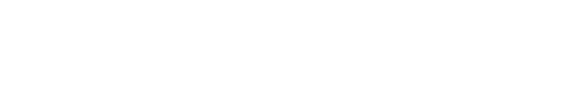 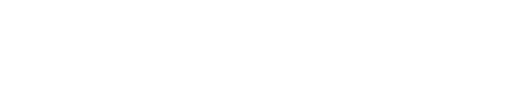 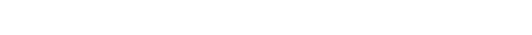 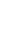 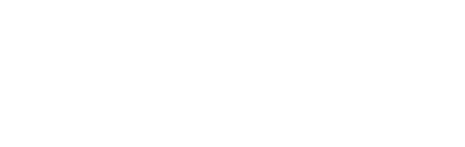 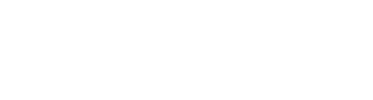 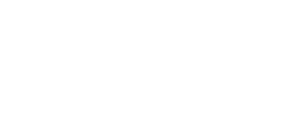 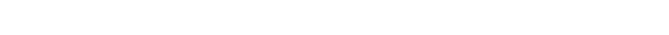 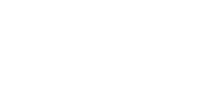 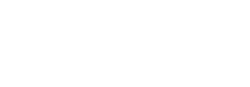 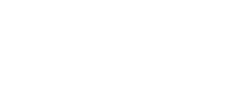 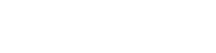 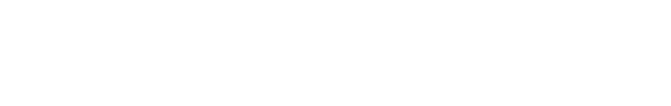 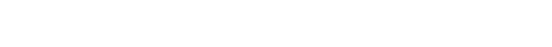 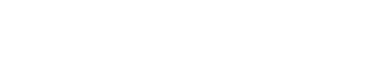 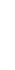 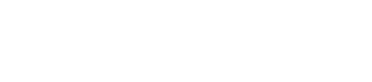 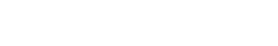 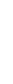 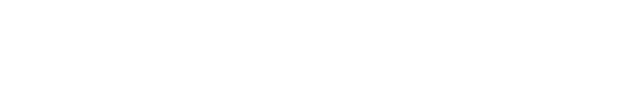 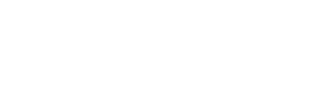 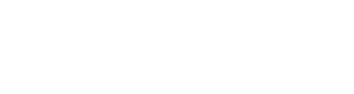 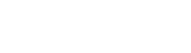 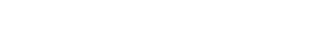 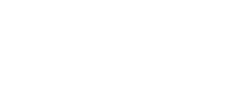 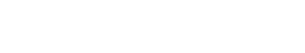 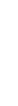 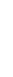 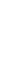 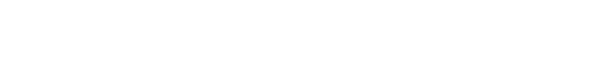 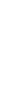 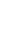 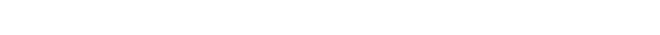 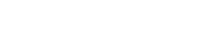 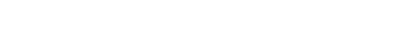 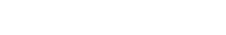 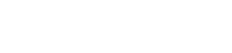 Индивидуальная НОД по музыкальному воспитанию:	 -обучение игре на детскимузыкальных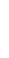 инструментах.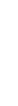 III.1.СОДЕРЖАНИЕ ПСИХОЛОГО-ПЕДАГОГИЧЕСКОЙ РАБОТЫ В ОСВОЕНИИ РАЗДЕЛА «МУЗЫКА» ДЛЯ ДЕТЕЙ ОТ 2 ДО 3 ЛЕТ. ВОЗРАСТНЫЕ ОСОБЕННОСТИ ДЕТЕЙ 2 - 3 ЛЕТВозрастные особенности психического развития детей первой младшей группы (от двух до трех лет): активное развитие предметной деятельности и делового сотрудничества ребенка и взрослого; совершенствуется восприятие, речь, начальные формы произвольного поведения, игра. Продолжает развиваться наглядно-действенное мышление, появляются основы наглядно-образного, развивается понимание речи, слово отделяется от ситуации и приобретает самостоятельное значение, ребенок начинает понимать не только инструкцию, но и рассказ взрослых. Речь начинает выступать как средство общения ребенка со сверстниками, активный словарь достигает 1000 – 1500 слов; развиваются игра, рисование, конструирование, совершенствуется слуховое восприятие, фонематический слух.СОДЕРЖАНИЕ РАБОТЫ ПО МУЗЫКАЛЬНОМУ ВОСПИТАНИЮ В ГРУППЕ ОБЩЕРАЗВИВАЮЩЕЙ НАПРАВЛЕННОСТИ ДЛЯ ДЕТЕЙ 2-3 ЛЕТ.Содержание раздела «Музыка» направлено на достижение цели развития музыкальности детей, способности эмоционально воспринимать музыку, через решение следующих задач:развитие музыкально художественной деятельности;приобщение к музыкальному искусствуСЛУШАНИЕ.Развивать интерес к музыке, желание слушать народную и классическую музыку, подпевать, выполнять простейшие танцевальные движения. Развивать умение внимательно слушать музыкальные пьесы разного характера, понимать о чем (о ком) поется в песне. эмоционально реагировать на содержание. Развивать умение различать звуки по высоте (высокое и низкое звучание колокольчика, фортепьяно, металлофона).ПЕНИЕ.Вызывать активность детей при подпевании и пении. Развивать умение подпевать фразы в песне (совместно с воспитателем).Постепенно приучать к сольному пению.МУЗЫКАЛЬНО-РИТМИЧЕСКИЕ ДВИЖЕНИЯ,Развивать эмоциональность и образность восприятия музыки через движения. Продолжать формировать способность воспринимать и воспроизводить движения, показываемые взрослым (хлопать, притопывать ногой, полуприседать, совершать повороты и т д.).Формировать умение начинать движение с началом музыки и заканчивать с ее окончанием; передавать образы (птичка летает, зайка прыгает, мишка косолапый идет). Совершенствовать умение выполнять плясовые движения в кругу, врассыпную, менять движения с изменением характера музыки или содержания песни.Промежуточные результаты освоения Программы формулируются в соответствии с Федеральными государственными образовательными стандартами (ФГОС) через раскрытие динамики формирования интегративных качеств воспитанников в каждый возрастной период освоения Программы по всем направлениям развития детей.К концу года ребёнок:узнает знакомые мелодии и различает высоту звуков (высокий - низкий);вместе с воспитателем подпевает в песне музыкальные фразы;двигается в соответствии с характером музыки, начинает движение с первыми звуками музыки;умеет выполнять движения: притопывать ногой, хлопать в ладоши, поворачивать кисти рук; называет музыкальные инструменты: погремушки, бубен.ФОРМЫ РАБОТЫ ПО РЕАЛИЗАЦИИ ОСНОВНЫХ ЗАДАЧ ПО ВИДАМ МУЗЫКАЛЬНОЙ ДЕЯТЕЛЬНОСТИРаздел «СЛУШАНИЕ»           Раздел «ПЕНИЕ»            Раздел «МУЗЫКАЛЬНО-РИТМИЧЕСКИЕ ДВИЖЕНИЯ»           Раздел «ИГРА НА ДЕТСКИХ МУЗЫКАЛЬНЫХ ИНСТРУМЕНТАХ»ПЕРСПЕКТИВНОЕ ПЛАНИРОВАНИЕ МУЗЫКАЛЬНОГО ВОСПИТАНИЯ В ПЕРВОЙ МЛАДШЕЙ ГРУППЕСентябрь.Октябрь.Ноябрь.Декабрь.Январь.Февраль.Март.Апрель.Май.III.2.СОДЕРЖАНИЕ ПСИХОЛОГО-ПЕДАГОГИЧЕСКОЙ РАБОТЫ ПО ОСВОЕНИЮ РАЗДЕЛА «МУЗЫКА»ДЛЯ ДЕТЕЙ 3-4 ЛЕТ ВОЗРАСТНЫЕ ОСОБЕННОСТИ ДЕТЕЙ 3 -4 ЛЕТСодержанием музыкального воспитания детей второй младшей группы (от трех до четырех лет) является приобщение их к разнымвидам музыкальной деятельности, формирование интереса к музыке, элементарных музыкальных способностей и освоение некоторых исполнительских навыков. В этот период, прежде всего, формируется восприятие музыки, характеризующееся эмоциональной отзывчивостью на произведения. Маленький ребёнок воспринимает музыкальное произведение в целом. Постепенно он начинает слышать и вычленять выразительную интонацию, изобразительные моменты, затем дифференцирует части произведения. Исполнительская деятельность у детей данного возраста лишь начинает своё становление. Голосовой аппарат ещё не сформирован, голосовая мышца не развита, связки тонкие, короткие. Голос ребёнка не сильный, дыхание слабое, поверхностное. Поэтому репертуар должен отличаться доступностью текста и мелодии. Поскольку малыши обладают непроизвольным вниманием, весь процесс обучения надо организовать так, чтобы он воздействовал на чувства и интересы детей. Дети проявляют эмоциональную отзывчивость на использование игровых приёмов и доступного материала. Приобщение детей к музыке происходит и в сфере музыкальной ритмической деятельности, посредством доступных и интересных упражнений, музыкальных игр, танцев, хороводов, помогающих ребёнку лучше почувствовать и полюбить музыку. Особое внимание на музыкальных занятиях уделяется игре на детских музыкальных инструментах, где дети открывают для себя мир музыкальных звуков и их соотношений, различают красоту звучания различных инструментов. Особенностью рабочей программы по музыкальному воспитанию и развитию дошкольников является взаимосвязь различных видов художественной деятельности: речевой, музыкальной, песенной, танцевальной, творчески-игровой. Реализация рабочей программы осуществляется через регламентированную и нерегламентированную формы обучения:-непосредственно образовательная деятельность (комплексные, доминантные, тематические, авторские);- самостоятельная досуговая деятельность.Специально подобранный музыкальный репертуар позволяет обеспечить рациональное сочетание и смену видов музыкальной деятельности, предупредить утомляемость и сохранить активность ребенка на музыкальном занятии. Все занятия строятся в форме сотрудничества, дети становятся активными участниками музыкально-образовательного процесса. Учет качества усвоения программного материала осуществляется внешним контролем со стороны педагога-музыканта и нормативным способом.СОДЕРЖАНИЕ	РАБОТЫ	ПО	МУЗЫКАЛЬНОМУ	ВОСПИТАНИЮ	В	ГРУППЕ	ОБЩЕРАЗВИВАЮЩЕЙ НАПРАВЛЕННОСТИ ДЛЯ ДЕТЕЙ 3-4 ЛЕТ.Цель музыкального воспитания: воспитывать эмоциональную отзывчивость на музыку; познакомить с тремя музыкальными жанрами: песней, танцем, маршем. Способствовать развитию музыкальной памяти, формировать умение узнавать знакомые песни, пьесы; чувствовать характер музыки (веселый, бодрый, спокойный), эмоционально на нее реагировать (см.: Зацепила М. Б. Музыкальное воспитание в детском саду. Программа и методические рекомендации. М.: Мозаика-Синтез, 2008).СЛУШАНИЕ.Учить детей слушать музыкальное произведение до конца, понимать характер музыки, узнавать и определять, сколько частей в произведении (одночастная или двухчастная форма); рассказывать, о чем поется в песне. Развивать способность различать звуки по высоте в пределах октавы, замечать изменение в силе звучания мелодии (громко, тихо). Совершенствовать умение различать звучание музыкальных игрушек, детских музыкальных инструментов (музыкальный молоточек, шарманка, погремушка, барабан, бубен, металлофон и др.).ПЕНИЕ. Способствовать развитию певческих навыков: петь без напряжения в диапозоне ре – ля, в одном темпе, чётко и ясно произносить слова,передавать характер песни (весело, протяжно, ласково).ПЕСЕННОЕ ТВОРЧЕСТВО.Учить допевать мелодии колыбельных песен на слог «баю-баю» и веселых мелодий на слог «ля-ля». Формировать навыки сочинения веселых и грустных мелодий по образцу.МУЗЫКАЛЬНО-РИТМИЧЕСКИЕ ДВИЖЕНИЯ.Учить двигаться соответственно двухчастной форме музыки и силе ее звучания (громко, тихо); реагировать на начало звучания музыки и ее окончание (самостоятельно начинать и заканчивать движение). Совершенствовать навыки основных движений (ходьба и бег). Учить маршировать вместе со всеми и индивидуально, бегать легко, в умеренном и быстром темпе под музыку. Улучшать качество исполнения танцевальных движений: притоптывать попеременно двумя ногами и одной ногой. Развивать умение кружиться в парах, выполнять прямой галоп, двигаться под музыку ритмично и согласно темпу и характеру музыкального произведения (с предметами, игрушками, без них). Способствовать развитию навыков выразительной и эмоциональной передачи игровых и сказочных образов: идет медведь, крадется кошка, бегают мышата, скачет зайка, ходит петушок, клюют зернышки цыплята, летают птички, едут машины, летят самолеты, идет коза рогатая и др. Формировать навыки ориентировки в пространстве. Развитие танцевально-игрового творчества. Стимулировать самостоятельное выполнение танцевальных движений под плясовые мелодии.Активизировать выполнение движений, передающих характер изображаемых животных.ИГРА НА ДЕТСКИХ МУЗЫКАЛЬНЫХ ИНСТРУМЕНТАХ.Знакомить детей с некоторыми детскими музыкальными инструментами: дудочкой, металлофоном, колокольчиком, бубном, погремушкой, барабаном, а также их звучанием; способствовать приобретению элементарных навыков игры на детских ударных музыкальных инструментах.На занятиях используются коллективные и индивидуальные методы обучения, осуществляется диферицированный подход.К концу года дети могут:Слушать музыкальное произведение до конца, узнавать знакомые песни.Замечать изменения в звучании (тихо - громко);Петь, слушая друг друга, (в ансамбле).Выполнять простейшие движения под музыку с предметами: флажками, листочками, платочками и т. д.Различать и называть детские музыкальные инструменты: металлофон, барабан, погремушкаФОРМЫ РАБОТЫ ПО РЕАЛИЗАЦИИ ОСНОВНЫХ ЗАДАЧ ПО ВИДАМ МУЗЫКАЛЬНОЙ ДЕЯТЕЛЬНОСТИ             РАЗДЕЛ «СЛУШАНИЕ»Раздел «ПЕНИЕ»          Раздел «ИГРА НА ДЕТСКИХ МУЗЫКАЛЬНЫХ ИНСТРУМЕНТАХ»..Раздел «ТВОРЧЕСТВО» (песенное, музыкально-игровое, танцевальное. Импровизация на детских музыкальных инструментах)ПЕРСПЕКТИВНОЕ ПЛАНИРОВАНИЕ МУЗЫКАЛЬНОГО ВОСПИТАНИЯ ВО ВТОРОЙ МЛАДШЕЙ ГРУППЕСентябрь - октябрь. «Осень: солнышко и дождик»«Мои маленькие друзья»«Петушиная семейка»Ноябрь - декабрь. «Кто живет в лесу?»«Зимний лес»Январь - февраль. «Мои игрушки»«Моя семья и я сам»«Кошка и котята»Март - апрель. «Весна-Красна»«Мы поем и пляшем» (рус. нар. музыка)Май. «Кто с нами рядом живет»«Как рождается музыка и какой она бывает»III.3.СОДЕРЖАНИЕ ПСИХОЛОГО-ПЕДАГОГИЧЕСКОЙ РАБОТЫ ПО ОСВОЕНИЮ РАЗДЕЛА «МУЗЫКА»ДЛЯ ДЕТЕЙ ОТ 4 ДО 5 ЛЕТ. ВОЗРАСТНЫЕ ОСОБЕННОСТИ ДЕТЕЙ от 4 до 5 ЛЕТ.Возрастные особенности психического развития детей средней группы (от четырех до пяти лет): ведущая потребность -потребность в общении, развивается познавательная активность. Развивается наглядно–образное мышление, игровая деятельность (коллективная со сверстниками, ролевой диалог, игровая ситуация). Отношения со взрослыми носят внеситуативно-деловой характер, взрослый выступает как источник информации. Отношение со сверстниками ситуативно–деловое: сверстник интересен как партнер по сюжетной игре. Эмоции более ровные: ребенок старается контролировать себя; появляются элементы эмоциональной отзывчивости. Способ познания - вопросы, рассказы взрослого, экспериментирование. Объект познания: предметы и явления непосредственно не воспринимаемые. Развивается восприятие сенсорных эталонов, свойств предметов. Внимание зависит от интереса ребёнка, развиваются устойчивость и возможность произвольного переключения. Удерживает внимание 10 – 15 мин. Объем внимания 4 – 5 предметов. Память кратковременная; эпизодическое запоминание зависит от вида деятельности. Объем памяти 4 – 5 предметов из 5, 2- 3 действия. Мышление наглядно–образное. Воображение репродуктивное, появление элементов творческого воображения. Условия успешности - хорошо развитая речь. Новообразования возраста - контролирующая функция речи: речь способствует организации собственной деятельности; развитие способности выстраивать элементарные умозаключения; появление элементов сюжетно-ролевой игры.СОДЕРЖАНИЕ РАБОТЫ ПО МУЗЫКАЛЬНОМУ ВОСПИТАНИЮ В ГРУППЕ ОБЩЕРАЗВИВАЮЩЕЙ НАПРАВЛЕННОСТИ ДЛЯ ДЕТЕЙ ОТ 4 ДО 5 ЛЕТ.Дети средней группы уже имеют достаточный музыкальный опыт, благодаря которому начинают активно включаться в разные виды музыкальной деятельности: слушание, пение, музыкально-ритмические движения, игру на музыкальных инструментах и творчество.Занятия являются основной формой обучения. Задания, которые дают детям, более сложные. Они требуют сосредоточенности и осознанности действий, хотя до какой-то степени сохраняется игровой и развлекательный характер обучения.В этом возрасте у ребенка возникают первые эстетические чувства, которые проявляются при восприятии музыки, подпевании, участии в игре или пляске и выражаются в эмоциональном отношении ребенка к тому, что он делает. Поэтому приоритетными задачами являются развитие умения вслушиваться в музыку, запоминать и эмоционально реагировать на нее, связывать движения с музыкой в музыкально-ритмических движениях.СЛУШАНИЕ.Продолжать развивать у детей интерес к музыке, желание слушать ее. Закреплять знания о жанрах в музыке (песня, танец, марш).Обогащать музыкальные впечатления, способствовать дальнейшему развитию основ музыкальной культуры, осознанного отношения к музыке. Формировать навыки культуры слушания музыки (не отвлекаться, слушать произведение до конца). Развивать умение чувствовать характер музыки, узнавать знакомые произведения, высказывать свои впечатления о прослушанном. Формировать умение замечать выразительные средства музыкального произведения (тихо, громко, медленно, быстро). Развивать способность различать звуки по высоте (высокий, низкий в пределах сексты, септимы).ПЕНИЕ.Формировать навыки выразительного пения, умение петь протяжно, подвижно, согласованно (в пределах ре — си первой октавы). Развивать умение брать дыхание между короткими музыкальными фразами. Побуждать петь мелодию чисто, смягчать концы фраз, четко произносить слова, петь выразительно, точно передавая характер музыки. Развивать навыки пения с инструментальным сопровождением и без него (с помощью воспитателя).ПЕСЕННОЕ ТВОРЧЕСТВО.Побуждать детей к самостоятельному сочинению мелодий, например - мелодию колыбельной песни; отвечать и сочинятьмузыкальные вопросы и ответы: («Как тебя зовут?". «Что ты хочешь, кошечка?», «Где ты?». Формировать умение импровизировать мелодии на заданный текст.МУЗЫКАЛЬНО-РИТМИЧЕСКИЕ ДВИЖЕНИЯ.Продолжать формировать у детей навык ритмичного движения в соответствии с характером музыки, самостоятельно менять движения в соответствии с двух- и трехчастной формой музыки. Совершенствовать танцевальные движения: прямой галоп, пружинка, кружение по одному и в парах. Формировать умение двигаться в парах по кругу в танцах и хороводах, ставить ногу на носок и на пятку, ритмично хлопать в ладоши, выполнять простейшие перестроения (из круга врассыпную и обратно), подскоки. Продолжать совершенствовать навыки основных движений (ходьба «торжественная», спокойная, «таинственная»; бег легкий и стремительный).Развитие танцевально-игрового творчества:Способствовать развитию эмоционально-образного исполнения музыкально-игровых упражнений (кружатся листочки, падают снежинки) и сценок, используя мимику и пантомиму (зайка веселый и грустный, хитрая лисичка, сердитый волк и т.д.). Развивать умение инсценировать песни и ставить небольшие музыкальные спектакли.ИГРА НА ДЕТСКИХ МУЗЫКАЛЬНЫХ ИНСТРУМЕНТАХ.Формировать умение подыгрывать простейшие мелодии на деревянных ложках, погремушках, барабане, металлофоне.К концу года дети могут:Внимательно слушать музыкальное произведение, чувствовать его характер; выражать свои чувства словами, рисунком, движением;Узнавать песни по мелодии;Различать звуки по высоте (в пределах сексты - септимы);Петь протяжно, четко произносить слова; вместе начинать и заканчивать пение;Выполнять движения, отвечающие характеру музыки, самостоятельно меняя их в соответствии с двухчастной формой музыкального произведения; танцевальные движения: пружинка, подскоки, движение парами по кругу, кружение по одному и в парах; движения с предметами (с куклами, игрушками, ленточками);Инсценировать (совместно с воспитателем) песни, хороводы;Играть на металлофоне простейшие мелодии на одном и нескольких звуках..ФОРМЫ РАБОТЫ ПО РЕАЛИЗАЦИИ ОСНОВНЫХ ЗАДАЧ ПО ВИДАМ МУЗЫКАЛЬНОЙ ДЕЯТЕЛЬНОСТИРаздел «СЛУШАНИЕ»Раздел «ПЕНИЕ»Раздел «МУЗЫКАЛЬНО-РИТМИЧЕСКИЕ ДВИЖЕНИЯ»Раздел «ИГРА НА ДЕТСКИХ МУЗЫКАЛЬНЫХ ИНСТРУМЕНТАХ»ыПЕРСПЕКТИВНОЕ ПЛАНИРОВАНИЕ МУЗЫКАЛЬНОГО ВОСПИТАНИЯ В СРЕДНЕЙ ГРУППЕ.Сентябрь - октябрь. «Воспоминания о лете»«Осенние настроения»Ноябрь - декабрь. «Любимые игрушки мальчиков и девочек»«Скоро Новый Год»Январь - февраль. «Веселая зима»«Моя семья и я сам»Март - апрель.«Кто с нами рядом живет»«Приди, весна»Май. «Как рождается музыка и какой она бывает»III.4.СОДЕРЖАНИЕ ПСИХОЛОГО-ПЕДАГОГИЧЕСКОЙ РАБОТЫ ПО ОСВОЕНИЮ РАЗДЕЛА «МУЗЫКА»ДЛЯ ДЕТЕЙ ОТ 5 ДО 6 ЛЕТ..ВОЗРАСТНЫЕ ОСОБЕННОСТИ ДЕТЕЙ ОТ 5 ДО 6 ЛЕТ.Возрастные особенности психического развития детей старшей группы (от пяти до шести лет): ведущая потребность - потребность в общении; ведущая функция – воображение. Продолжает развиваться игровая деятельность: усложнение игровых замыслов, длительные игровые объединения. Отношения со взрослыми - внеситуативно-деловые, внеситуативно- личностные: взрослый – источник информации, собеседник. Отношения со сверстниками - ситуативно – деловые: углубление интереса как к партнеру по играм, формирование предпочтений в общении. Наблюдается преобладание ровного оптимистичного настроения. Способ познания - общение со взрослым, сверстником, самостоятельная деятельность, экспериментирование. Объект познания - предметы и явления непосредственно не воспринимаемые, нравственные нормы. Знания о предметах и их свойствах расширяются (восприятие времени, пространства), организуются в систему и используются в различных видах деятельности. Начинает формироваться произвольное внимание. Удерживает внимание 15 – 20 мин. Объем внимания 8 – 10 предметов. Память - развитие целенаправленного запоминания. Объем памяти 5 – 7 предметов из 10, 3- 4 действия. Мышление - наглядно – образное, начало формирования логического. Развивается творческое воображение. Условия успешности: собственный широкий кругозор, хорошо развитая речь. Новообразования возраста: планирующая функция речи, предвосхищение результата деятельности, начало формирования высших чувств (интеллектуальные, моральные, эстетические).Непосредственно-образовательная деятельность является основной формой обучения. Задания, которые дают детям старшей группы, требуют сосредоточенности и осознанности действий, хотя до какой-то степени сохраняется игровой и развлекательный характер обучения..СОДЕРЖАНИЕ	РАБОТЫ	ПО	МУЗЫКАЛЬНОМУ	ВОСПИТАНИЮ	В	ГРУППЕ	ОБЩЕРАЗВИВАЮЩЕЙ НАПРАВЛЕННОСТИ ДЛЯ ДЕТЕЙ ОТ 5 ДО 6 ЛЕТ.Музыкальное развитие детей осуществляется в непосредственно образовательной деятельности, и в повседневной жизни. Назанятиях используются коллективные и индивидуальные методы обучения, осуществляется индивидуально-дифференцированный подход с учетом возможностей и особенностей каждого ребенка.К концу года дети могут:Различать жанры музыкальных произведений (марш, танец, песня); звучание музыкальных инструментов (фортепиано, скрипка);Различать высокие и низкие звуки (в пределах квинты);Петь без напряжения, плавно, легким звуком; отчетливо произносить слова, своевременно начинать и заканчивать песню; петь в сопровождении музыкального инструмента;Ритмично двигаться в соответствии с характером и динамикой музыки;Выполнять танцевальные движения: поочередное выбрасывание ног вперед в прыжке, полуприседание с выставлением ноги на пятку, шаг на всей ступне на месте, с продвижением вперед и в кружении;Самостоятельно инсценировать содержание песен, хороводов; действовать, не подражая друг другу;Играть мелодии на металлофоне по одному и небольшими группами..ФОРМЫ РАБОТЫ ПО РЕАЛИЗАЦИИ ОСНОВНЫХ ЗАДАЧ ПО ВИДАМ МУЗЫКАЛЬНОЙ ДЕЯТЕЛЬНОСТИ.Раздел «СЛУШАНИЕ»Раздел «ПЕНИЕ»Раздел «МУЗЫКАЛЬНО-РИТМИЧЕСКИЕ ДВИЖЕНИЯ»Раздел «ИГРА НА ДЕТСКИХ МУЗЫКАЛЬНЫХ ИНСТРУМЕНТАХ»Раздел «ТВОРЧЕСТВО»: песенное,	музыкально-игровое, танцевальное. Импровизация на детских музыкальных инструментах.ПЕРСПЕКТИВНОЕ ПЛАНИРОВАНИЕ МУЗЫКАЛЬНОГО ВОСПИТАНИЯ В СТАРШЕЙ ГРУППЕ.Сентябрь - октябрь. «Осенние контрасты»«МИР ИГРУШЕК»,Ноябрь-декабрь. «Шутка в музыке»«Скоро Новый Год!»Январь-февраль   . «Весёлая зима»«Милосердие»«Какими мы бываем»«Кто с нами  рядом живет»«Приди, весна».Май. «Сказка в музыке»III.5.СОДЕРЖАНИЕ ПСИХОЛОГО-ПЕДАГОГИЧЕСКОЙ РАБОТЫ ОСВОЕНИЯ РАЗДЕЛА «МУЗЫКА»ДЛЯ ДЕТЕЙ ОТ 6 ДО 7 ЛЕТ..ВОЗРАСТНЫЕ ОСОБЕННОСТИ ДЕТЕЙ ОТ 6 ДО 7 ЛЕТ.Возрастные особенности психического развития детей подготовительной группы (от шести до семи лет): ведущая потребность - потребность в общении. Развивается игровая деятельность: усложнение игровых замыслов, формируются длительные игровые объединения. Отношения со взрослыми: внеситуативно – деловое и внеситуативно – личностное: взрослый – источник информации, собеседник. Отношения со сверстниками - ситуативно – деловое: углубление интереса как к партнеру по играм; формируются предпочтения в общении. Эмоции - преобладание ровного оптимистичного настроения. Способ познания - общение со взрослым, сверстником, самостоятельная деятельность, экспериментирование. Объект познания - предметы и явления непосредственно не воспринимаемые, нравственные нормы. Знания о предметах и их свойствах расширяются (восприятие времени, пространства), организуются в систему и используются в различных видах деятельности. Внимание - произвольное. Удерживает внимание 25 – 30 мин. Объем внимания 10 предметов. Развитие целенаправленного запоминания. Объем памяти 8 – 10 предметов из 10, 4- 5 действий. Мышление наглядно – образное, продолжает формироваться логическое мышление. Развивается творческое воображение. Условие успешности - собственный широкий кругозор, хорошо развитая речь. Новообразования возраста: планирующая функция речи, предвосхищение результата деятельности, начало формирования высших чувств (интеллектуальные, моральные, эстетические).Непосредственно-образовательная деятельность является основной формой обучения. Задания, которые дают детям подготовительной группы, требуют сосредоточенности и осознанности действий, хотя до какой-то степени сохраняется игровой и развлекательный характер обучения.СОДЕРЖАНИЕ РАБОТЫ ПО МУЗЫКАЛЬНОМУ ВОСПИТАНИЮ В ГРУППЕ ОБЩЕРАЗВИВАЮЩЕЙ НАПРАВЛЕННОСТИ ДЛЯ ДЕТЕЙ ОТ 6 ДО 7 ЛЕТ.Музыкальное развитие детей осуществляется и на занятиях, и в повседневной жизни. На занятиях используются коллективные и индивидуальные методы обучения, осуществляется индивидуально-дифференцированный подход с учетом возможностей и особенностей каждого ребенка.Цель музыкального воспитания:Продолжать приобщать детей к музыкальной культуре;Воспитывать художественный вкус, сознательное отношение к отечественному музыкальному наследию и современной музыке;Совершенствовать звуковысотный, ритмический, тембровый и динамический слух;Продолжать обогащать музыкальные впечатления детей, вызывать яркий эмоциональный отклик при восприятии музыки разного характера;Способствовать дальнейшему формированию певческого голоса, развитию навыков движения под музыку;Обучать игре на детских музыкальных инструментах;Знакомить с элементарными, музыкальными понятиям. К концу года дети могут:Узнавать мелодию Государственного гимна РФ;Различать жанры музыкальных произведений (марш, танец, песня), звучание музыкальных инструментов (фортепиано, скрипка);Различать части произведения;Внимательно слушать музыку, эмоционально откликаться на выраженные в ней чувства и настроения;Определять общее настроение, характер музыкального произведения в целом и его частей, выделять отдельные средства выразительности: темп, динамику, тембр, в отдельных случаях – интонационные мелодические особенности музыкальной пьесы.Слышать в музыке изобразительные моменты, соответствующие названию пьесы, узнавать характерные образы;Выражать свои впечатления от музыки в движениях и рисунках;Петь несложные песни в удобном диапазоне, исполняя их выразительно и музыкально, правильно передавая мелодию;Воспроизводить и чисто петь общее направление мелодии и отдельные её отрезки с аккомпанементом;Сохранять правильное положение корпуса при пении, относительно свободно артикулируя, правильно распределяя дыхание;Петь индивидуально и коллективно, с сопровождением и без него;Выразительно и ритмично двигаться в соответствии с разнообразным характером музыки, музыкальными образами; передавать несложный музыкальный ритмический рисунок; самостоятельно начинать движение после музыкального вступления; активно участвовать в выполнении творческих заданий;Выполнять танцевальные движения: шаг с притопом, приставной шаг с приседанием, пружинящий шаг, боковой галоп, переменный шаг; выразительно и ритмично исполнять танцы, движения с предметами;Самостоятельно инсценировать содержание песен, хороводов, действовать, не подражая друг другу;Исполнять сольно и в ансамбле на ударных и звуковысотных детских музыкальных инструментах несложные песни и мелодии.ФОРМЫ РАБОТЫ ПО РЕАЛИЗАЦИИ ОСНОВНЫХ ЗАДАЧ ПО ВИДАМ МУЗЫКАЛЬНОЙ ТЕЛЬНОСТИ.Раздел «СЛУШАНИЕ МУЗЫКИ»Раздел «ИГРА НА ДЕТСКИХ МУЗЫКАЛЬНЫХ ИНСТРУМЕНТАХ .Раздел «ТВОРЧЕСТВО» : песенное,	музыкально-игровое,	танцевальное.	Импровизация	на	детских	музыкальных инструментахПЕРСПЕКТИВНОЕ ПЛАНИРОВАНИЕ МУЗЫКАЛЬНОГО ВОСПИТАНИЯ В ПОДГОТОВИТЕЛЬНОЙ К ШКОЛЕ ГРУППЕ.Сентябрь – октябрь. «ОСЕННИЕ МОТИВЫ».«Сказка в музыке»«Ноябрь – декабрь «ШУТКА В МУЗЫКЕ»«Скоро НОВЫЙ ГОД!».Январь - февраль. «Русская зима и Рождество»«МУЗЫКАЛЬНЫЕ ПЕЙЗАЖИ».ИПФормы организации и виды музыкальной деятельности«Музыкальные портреты»Программные задачи	Музыкальный репертуарСлушание музыки	Формировать музыкальный вкус детей. Учить слушать ипонимать	музыкальные	произведенияН	изобразительного  характера,  различать,  сопоставлятьО	образы контрастных произведений.Д   Пение	Различать части песни. Учить детей петь, сохраняя правильное положение корпуса, относительно свободно артикулируя, правильно распределяя дыхание, чисто интонируя мелодию.К.Дебюсси. «Девушка с волосами цвета льна»; В.Гаврилин. «Капризная»; Ж.Ибер . «Ветренная девчонка»«Чудак»,муз. В.Блага ; «Песенка про двух утят», муз. Е.Попляновой;Музыкально — ритмические движения • упражненияпляскиигры-драматизации,творчествоИгра на детских музыкальных инструментахУчить детей различать динамические оттенки, передавая изменения в движении. Развивать согласованность движения рук.Побуждать придумывать варианты образных движений персонажей. Выразительно и ритмично двигаться в соответствии с характером музыки. Побуждать детей активно участвовать в выполнении творческих заданийОбучать детей игре в оркестре на разных инструментах, добиваться ансамбля.Г.Свиридов. «Упрямец»; О.Ананьева.«Плакса», «Весельчак; ; В.Гаврилин. «Мальчик гуляет, мальчик зевает»; «Попрыгушки», иуз. В.Локтева.«Попрыгушки». Муз. В.Локтева.Самостоятельная деятельностьРазличать самостоятельно тембры инструментов симфонического оркестра.Слушать имеющуюся оркестровую музыку в группе в часы отдыха.Праздники и развлечения	Выступление мало активных детей с целью ихсамоутверждения.«Три мамы» инсценировка рассказа.«Музыка наших чувств»Март - апрель. «МАМИН ПРАЗНИК».«Встречаем весну и ПАСХУ»,«РУССКАЯ МУЗЫКА И МУЗЫКА ДРУГИХ НАРОДОВ».«КАК РОЖДАЕТСЯ МУЗЫКА И КАКОЙ ОНА БЫВАЕТ»?Май.	ДО СВИДАНИЯ, ДЕТСКИЙ САД»!ПЛАНИРУЕМЫЕ РЕЗУЛЬТАТЫ ОСВОЕНИЯ ДЕТЬМИ ПРОГРАММЫПРОГРАММНО-МЕТОДИЧЕСКОЕ ОБЕСПЕЧЕНИЕ РАЗДЕЛА «МУЗЫКА» НА 2019-2020 УЧЕБНЫЙ ГОД.http://www.solnet.ee/http://nsportal.ru/http://possum.ru/В.А. Петрова. Программа развития музыкальности у детей раннего возраста «Малыш». М.: Центр «Гармония», 1998.Г.И. Анисимова «100 музыкальных игр для развития дошкольников». Ярославль:«Академия развития», 2007.Г.П. Новикова «Эстетическое воспитание и развитие творческой активности детей старшего дошкольного возраста». М.: АРКТИ, 2003.К.В. Тарасова, Т.В. Нестеренко. Программа развития музыкальности у детей дошкольного возраста “Гармония” (+ нотное приложение).Л.С. Куприна, Т.А. Бударина, О.А. Макеева, О.Н. Корепанова «Знакомство детей с русским народным творчеством» (конспекты занятий и сценарии праздников). СПб.: «ДетствоПресс», 2004.М. Михайлова “Детские праздники. Игры, фокусы, забавы”. Ярославль: «Академия развития», 1997.10.М.: Центр «Гармония», 1999.11.М.А. Давыдова «Музыкальное воспитание в детском саду». М.: ВАКО, 2006.12.Н.В. Корчаловская, Г.Д. Посевина «Комплексные занятия по развитию творческих способностей дошкольников». Ростов-на-Дону:«Феникс», 2003.13.Н.Г. Кононова “Обучение дошкольников игре на детских музыкальных инструментах”. М.: Просвещение, 1990.О.П. Радынова “Слушаем музыку”. М.: Просвещение, 1990.Н.М, Крылова «Детский сад – дом радости. Санкт Петербург, 1996Федеральный государственный образовательный стандарт дошкольного образования..Приказ от 17. 10.2013г.№1155.ВОЗРАСТНЫЕ ГРУППЫВОЗРАСТНЫЕ ГРУППЫВОЗРАСТНЫЕ ГРУППЫВОЗРАСТНЫЕ ГРУППЫВОЗРАСТНЫЕ ГРУППЫ1-ая младшая2-ая младшаясредняястаршаяподготовительнаяДлительность НОД  в минутах1015202530Количество занятий в неделю22222Общее время в часах2030405060НОДВОЗРАСТНЫЕ ГРУППЫВОЗРАСТНЫЕ ГРУППЫВОЗРАСТНЫЕ ГРУППЫВОЗРАСТНЫЕ ГРУППЫВОЗРАСТНЫЕ ГРУППЫВОЗРАСТНЫЕ ГРУППЫВОЗРАСТНЫЕ ГРУППЫВОЗРАСТНЫЕ ГРУППЫВОЗРАСТНЫЕ ГРУППЫВОЗРАСТНЫЕ ГРУППЫНОД1-ая младшая1-ая младшая2-ая младшая2-ая младшаясредняясредняястаршаястаршаяподготовительнаяподготовительнаяНОДв неделюв годв неделюв годв неделюв годв неделюв годв неделюв годНОД272272272272272Формы работыФормы работыФормы работыФормы работыРежимные моментыСовместная деятельность педагога с детьмиПоддержка детскойиндивидуальностиВзаимодействие с семьейФормы организации детейФормы организации детейФормы организации детейФормы организации детейИндивидуальные ПодгрупповыеГрупповые Подгрупповые ИндивидуальныеИндивидуальные ПодгрупповыеГрупповые Подгрупповые ИндивидуальныеИспользование музыки:-на утренней гимнастике ифизкультурных занятиях; - на музыкальных занятиях;во время умыванияна других занятиях (ознакомление с окружающим миром, развитие речи,изобразительная деятельность)во время прогулки (в теплое время)-в сюжетно-ролевых играх-перед дневным сном-при пробуждении-на праздниках и развлеченияхЗанятия•Праздники, развлечения•Музыка	вповседневной жизни:-другие занятия-театрализованная деятельность-слушание	музыкальных произведений в группе-прогулка	(подпевание знакомых песен, попевок)–детские	игры,	забавы, потешки-рассматриваниекартинок,•Создание	условийдля самостоятельной музыкальной деятельности в	группе:	подбор музыкальных инструментов,музыкальныхигрушек, театральных кукол, атрибутов	дляряженья, элементов костюмов различных персонажей, ТСО.•Экспериментирование со звуком•Консультации для родителей•Родительские собрания•Индивидуальны е беседы•Совместные	праздники,развлечения	в	ДОУ (включение родителей в праздники и подготовку к ним)•Театрализованнаядеятельность (концерты родителей для детей, совместные выступления детей и родителей, шумовой оркестр)•Открытые музыкальные занятия для родителей•Создание наглядно-иллюстраций	вдетских книгах, репродукций,предметов	окружающей действительности;педагогической пропаганды для родителей (стенды, папки или ширмы- передвижки)•Оказание помощи родителям по созданию предметно- музыкальной среды в семье•Прослушивание аудиозаписей спросмотром соответствующих картинок, иллюстрацийФормы работыФормы работыФормы работыФормы работыРежимные моментыСовместная деятельность педагога с детьмиПоддержка детскойиндивидуальностиВзаимодействие с семьейФормы организации детейФормы организации детейФормы организации детейФормы организации детейИндивидуальные ПодгрупповыеГрупповые Подгрупповые ИндивидуальныеИндивидуальные ПодгрупповыеГрупповыеПодгрупповые ИндивидуальныеИспользование пения:ЗанятияПраздники, развлеченияМузыка в повседневной жизни: -Театрализованнаядеятельность -Подпевание и пение знакомых песенок, попевок во время игр, прогулок в теплую погоду - Подпевание и пение знакомых песенок, попевок при рассматривании картинок, иллюстраций в детских книгах, репродукций, предметовокружающей действительностиСоздание условий для самостоятельноймузыкальной деятельности в группе: подбормузыкальных инструментов (озвученных и не озвученных),музыкальных игрушек, театральных кукол, атрибутов для ряженья, элементов костюмов различных персонажей.ТСОСовместныена музыкальных занятиях;во время умыванияЗанятияПраздники, развлеченияМузыка в повседневной жизни: -Театрализованнаядеятельность -Подпевание и пение знакомых песенок, попевок во время игр, прогулок в теплую погоду - Подпевание и пение знакомых песенок, попевок при рассматривании картинок, иллюстраций в детских книгах, репродукций, предметовокружающей действительностиСоздание условий для самостоятельноймузыкальной деятельности в группе: подбормузыкальных инструментов (озвученных и не озвученных),музыкальных игрушек, театральных кукол, атрибутов для ряженья, элементов костюмов различных персонажей.ТСОпраздники, развлечения вДОУ (включение родителей в праздники и подготовку к-	на других занятияхЗанятияПраздники, развлеченияМузыка в повседневной жизни: -Театрализованнаядеятельность -Подпевание и пение знакомых песенок, попевок во время игр, прогулок в теплую погоду - Подпевание и пение знакомых песенок, попевок при рассматривании картинок, иллюстраций в детских книгах, репродукций, предметовокружающей действительностиСоздание условий для самостоятельноймузыкальной деятельности в группе: подбормузыкальных инструментов (озвученных и не озвученных),музыкальных игрушек, театральных кукол, атрибутов для ряженья, элементов костюмов различных персонажей.ТСОним)во время прогулки (в теплое время)в сюжетно-ролевых играх-в театрализованной деятельностина праздниках и развлеченияхЗанятияПраздники, развлеченияМузыка в повседневной жизни: -Театрализованнаядеятельность -Подпевание и пение знакомых песенок, попевок во время игр, прогулок в теплую погоду - Подпевание и пение знакомых песенок, попевок при рассматривании картинок, иллюстраций в детских книгах, репродукций, предметовокружающей действительностиСоздание условий для самостоятельноймузыкальной деятельности в группе: подбормузыкальных инструментов (озвученных и не озвученных),музыкальных игрушек, театральных кукол, атрибутов для ряженья, элементов костюмов различных персонажей.ТСОТеатрализованная деятельность (концерты родителей для детей, совместные выступления детей и родителей, совместные театрализованныепредставления, шумовой оркестр) • Открытые музыкальные занятия для родителейЗанятияПраздники, развлеченияМузыка в повседневной жизни: -Театрализованнаядеятельность -Подпевание и пение знакомых песенок, попевок во время игр, прогулок в теплую погоду - Подпевание и пение знакомых песенок, попевок при рассматривании картинок, иллюстраций в детских книгах, репродукций, предметовокружающей действительностиСоздание условий для самостоятельноймузыкальной деятельности в группе: подбормузыкальных инструментов (озвученных и не озвученных),музыкальных игрушек, театральных кукол, атрибутов для ряженья, элементов костюмов различных персонажей.ТСОСоздание наглядно-ЗанятияПраздники, развлеченияМузыка в повседневной жизни: -Театрализованнаядеятельность -Подпевание и пение знакомых песенок, попевок во время игр, прогулок в теплую погоду - Подпевание и пение знакомых песенок, попевок при рассматривании картинок, иллюстраций в детских книгах, репродукций, предметовокружающей действительностиСоздание условий для самостоятельноймузыкальной деятельности в группе: подбормузыкальных инструментов (озвученных и не озвученных),музыкальных игрушек, театральных кукол, атрибутов для ряженья, элементов костюмов различных персонажей.ТСОпедагогической пропагандыЗанятияПраздники, развлеченияМузыка в повседневной жизни: -Театрализованнаядеятельность -Подпевание и пение знакомых песенок, попевок во время игр, прогулок в теплую погоду - Подпевание и пение знакомых песенок, попевок при рассматривании картинок, иллюстраций в детских книгах, репродукций, предметовокружающей действительностиСоздание условий для самостоятельноймузыкальной деятельности в группе: подбормузыкальных инструментов (озвученных и не озвученных),музыкальных игрушек, театральных кукол, атрибутов для ряженья, элементов костюмов различных персонажей.ТСОдля родителей (стенды,папки или ширмы- передвижки)Оказание помощи родителям по созданию предметно- музыкальной среды в семьеПрослушиваниеаудиозаписей с просмотром соответствующих картинок, иллюстраций, совместное подпеваниеФормы работыФормы работыФормы работыФормы работыРежимные моментыСовместная деятельность педагога с детьмиПоддержка детской индивидуальностиВзаимодействие с семьейФормы организации детейФормы организации детейФормы организации детейФормы организации детейИндивидуальные ПодгрупповыеГрупповые ПодгрупповыеИндивидуальныеИндивидуальные ПодгрупповыеГрупповые Подгрупповые ИндивидуальныеИспользование	музыкально- ритмических движений:-на утренней гимнастике иЗанятияПраздники, развлеченияСоздание условий для самостоятельной музыкальной деятельности в группе: подбор музыкальных инструментов,Совместныепраздники, развлечения в ДОУ (включение родителей впраздники и подготовку кфизкультурных занятиях; -на музыкальных занятиях;на других занятияхво время прогулкив сюжетно-ролевых играхна праздниках и развлеченияхМузыка в повседневной жизни:-Театрализованная деятельность - Игры, хороводымузыкальных игрушек, атрибутов для театрализации, элементов костюмов различных персонажей. ТСОним)Театрализованная деятельность (концерты родителей для детей, совместные выступления детей и родителей, совместные театрализованные представления, шумовой оркестр)Открытыемузыкальные занятия для родителейСоздание наглядно- педагогической пропаганды для родителей (стенды, папки или ширмы- передвижки)Создание музея любимого композитораОказание помощи родителям по созданию предметно- музыкальнойсреды в семьеФормы работыФормы работыФормы работыФормы работыРежимные моментыСовместная деятельность педагога с детьмиПоддержка детской индивидуальностиВзаимодействие с семьейФормы организации детейФормы организации детейФормы организации детейФормы организации детейИндивидуальные ПодгрупповыеГрупповые ПодгрупповыеИндивидуальныеИндивидуальные ПодгрупповыеГрупповые Подгрупповые Индивидуальныена музыкальныхзанятиях; - надругих занятияхво время прогулки - в сюжетно- ролевых играх - на праздниках и развлеченияхЗанятия•Праздники, развлечения•Музыка	вповседневной жизни:-Театрализованная деятельность-ИгрыСоздание условий для самостоятельной музыкальной деятельности в группе: подбор музыкальных инструментов, музыкальных игрушек, макетов инструментов, хорошоиллюстрированных «нотных тетрадей по песенному репертуару», театральных кукол, атрибутов для ряженья, элементов костюмов различных персонажей. Портреты композиторов.ТСО • Игра на шумовых музыкальных инструментах; экспериментирование созвуками,Совместные праздники, развлечения в ДОУ (включение родителей впраздники и подготовку к ним)Театрализованнаядеятельность (концерты родителей для детей, совместные выступления детей и родителей, совместные театрализованные представления, шумовой оркестр)Открытые музыкальные занятия для родителейЗанятия•Праздники, развлечения•Музыка	вповседневной жизни:-Театрализованная деятельность-ИгрыМузыкально- дидактические игрыСоздание наглядно-педагогической пропаганды для родителей (стенды, папки илиЗанятия•Праздники, развлечения•Музыка	вповседневной жизни:-Театрализованная деятельность-Игрыширмы- передвижки)Занятия•Праздники, развлечения•Музыка	вповседневной жизни:-Театрализованная деятельность-ИгрыСоздание музея любимого композитораЗанятия•Праздники, развлечения•Музыка	вповседневной жизни:-Театрализованная деятельность-ИгрыОказание помощи родителямпо созданию предметно- музыкальной среды в семьеФормы организации и виды музыкальнойдеятельностиФормы организации и виды музыкальнойдеятельностиПрограммные задачиМузыкальный репертуарН О ДСлушание музыкиПобуждать слушать мелодию спокойного характера, ласковую и нежную, а также контрастную ей – веселую, задорную, яркую музыку; учить различать тихое и громкоезвучание музыки, отмечать хлопками«Баю – бай» В.Агафонникова; «Ах вы, сени!»«Полянка»	(русские	народные	мелодии);«Тихо – громко» ТиличеевойН О ДПениеПриобщать к пению, учить подпевать повторяющиеся слова (мяу-мяу, гав-гав); вызывать эмоциональный отклик на песни различного содержания и характера; формировать певческие интонации, приучая подстраиваться к пениювзрослого«Кошка»	Ан.Александрова, Н.Френкель«Бобик»	Т.Попатенко,Н.НайденовойН О ДМузыкально — ритмическиедвиженияРазвивать двигательную активность; формировать элементарную ритмичность в движениях под музыку; побуждать передавать ритм ходьбы и бега; помочь освоению простейших танцевальных движений по показу воспитателя; развивать ориентирование в пространстве (умение двигаться стайкой в указанном направлении)«Марш» А.Павлова; «Марш» Е.Тиличеевой;«Ах ты, береза» «Как у наших у ворот» «Игра» Т.Ломовой;«Ходим	—	бегаем»Е.Тиличеевой «Веселые ручки»Н О ДПляскиУчить выполнять простейшие танцевальные движения: ритмичные хлопки, «пружинку», кружение шагом, притопы; приучать активно участвовать в плясках«Да-да-да» Е.Тиличеевой «Пляска	с колокольчиками» «Маленькая полечка»«Гопачок»Н О ДЭлементарное музицированиеПознакомить со звучанием колокольчика, погремушки и барабана, предложить поиграть на этих муз. инструментах«Ах вы, сени» «Полянка» «Как у наших у ворот» (р.н.п.)Самостоятельная деятельностьСамостоятельная деятельностьПраздники и развлеченияПраздники и развлеченияРазвивать	эмоциональную	отзывчивость	малышей. Закреплять знание знакомой сказки«Курочка Ряба»Формы организации и виды музыкальнойдеятельностиФормы организации и виды музыкальнойдеятельностиПрограммные задачиМузыкальный репертуарН О ДСлушание музыкиПознакомить с новыми игрушками, обыграть их, рассказать стихи, спеть о них; показать принципы активного слушания (с движениями, жестами)«Дождик	большой	и	маленький»«Мишка»«Собачка»Н О ДПениеПобуждать принимать активное участие в пении, подпевать взрослому повторяющиеся слова (кап-кап, гав-гав); учить узнавать знакомые песни и эмоционально откликаться на них«Собачка» М.Раухвергера«Дождик»Н О ДМузыкально—ритмические движенияУчить менять движение вместе со сменой характера музыки: бодрый шаг — бег, бодрый шаг — отдыхать, бодрый шаг — прыгать как зайчики; тренировать в ориентировании в пространстве: ходить и бегать «стайкой» за воспитателем в заданном направлении, подбегать к воспитателю; развивать координацию движений«Ножками	затопали» М.Раухвергера; «Марш» А.Парлова;«Кто хочет побегать?» Л.Вишкарева;«Ты, канава» р.н.п.Н О ДПляскиПобуждать участвовать в пляске, ритмично исполнять движения (хлопки,	притопы,	кружение,	выставление	ноги	на	пятку,«пружинка»); развивать способность ритмично выполнять движения; приучаться двигаться, сохраняя правильную осанку«На	лесной	полянке» Б.Кравченко«Дует,	дует	ветер»И.Плакиды;«Мишутка пляшет»Н О ДЭлементарно е музицирован иеПознакомить со звучанием колокольчика, погремушки и барабана, предложить поиграть на этих муз. инструментах«Ах вы, сени» «Полянка» «Как у наших у ворот»(р.н.п.)Самостоятельная деятельностьСамостоятельная деятельностьПраздники и развлеченияПраздники и развлеченияРазвивать эмоциональную отзывчивость детей, побуждать их активно участвовать в развлечении.«В   гостях	у бабушки  Маруси»Формы организации и виды музыкальнойдеятельностиФормы организации и виды музыкальнойдеятельностиПрограммные задачиМузыкальный репертуарН О ДСлушание музыкиПобуждать слушать веселую ритмичную музыку, передающую образ лошадки, сопровождать слушание звучащими жестами (шлепки по коленям, притопы, хлопки); приучать эмоционально откликаться на настроение нежной, ласковой музыки, передавать характер плавными движениями рук; учить слышать громкую и тихую музыку и выполнятьсоответствующие движения.«Осенние листочки» Н.Верескиной«Моя лошадка» А.Гречанинова;«Погремушки»Н О ДПениеАктивно приобщать к подпеванию несложных песен, сопровождая пение жестами; побуждать к творческому проявлению в самостоятельном нахождении интонации«Мишка» О.Девочкиной;«Лошадка» М.РаухвергераН О ДМузыкально—ритмические движенияУчить двигаться за воспитателем парами; правильно выполнять танцевальные движения: ритмичные хлопки, притопы одной ногой, хлоп  —  топ,  выставление  ноги  на  пятку,  кружение  вокруг  себя,«пружинку», «фонарики»; приучать ритмично повторять за воспитателем      несложные      движения,      имитирующие   движенияживотных (зайцев, медведей, лошадок, птичек)«На лошадке», «Веселые парочки»,«Превращалочка», «Осенняя песенка» Ан.Александрова«Мы идем» Р.РустамоваН О ДПляскиУчить выполнять простые танцевальные движения в соответствии с текстом (выставление ноги на пятку, притопы одной и двумя ногами, шлепки по коленям, хлопки), образовывать круг, взявшись за руки; приучать выполнять движения с предметами, не терять их, не отвлекаться на них«Пляска с погремушками» (бел.н.п.) «Бульба»А.Ануфриевой «Мишутку пляшет»,«Рыжие белочки»З.ЛевинойН О ДЭлементарное музицированиеПобуждать активно участвовать в игре на музыкальных инструментах по одному и в оркестре«Во саду ли...» р.н.п.Самостоятельная деятельностьСамостоятельная деятельностьФормы организации и виды музыкальной деятельностиФормы организации и виды музыкальной деятельностиПрограммные задачиМузыкальный репертуарН О ДСлушание музыкиУчить понимать и эмоционально реагировать на содержание (о ком или о чем поется), двигаться в соответствии с характером музыки, выполняя словесные указания воспитателя («Тихо падает снежок» - плавные движения руками сверху вниз. «Метет вьюга» - покачивания руками над головой); приучать до конца дослушивать музыкальную пьесу или ееотрывок.«Вальс снежинок»Т.Ломовой; «Снежок и вьюга» «Дед Мороз» А.ФилиппенкоН О ДПениеВызывать желание петь вместе со взрослыми; заинтересовывать содержанием песен с помощью небольшого рассказа, использования игрушки; учить понимать, о чем поется в песне, подпевать без крика,спокойно.«Бабушка		Зима»,	«Дед Мороз»	А.Филиппенко«Елка» Т.ПопатенкоН О ДМузыкально — ритмическиедвиженияСовершенствовать умение ходить бодрым шагом и бегать на носочках; побуждать имитировать движения животных (зайчика, медведя, лисы); танцевальные движения: ритмичные хлопки, притопы одной ногой, хлоп—  топ,  выставление ноги  на пятку,  кружение вокруг  себя, «пружинку»,«фонарики»«Мы идем», «Потанцуем»,«Зимняя дорожка», «Заячья зарядка» В.Ковалько «Звери на елке» Г.ВихаревойН О ДПляскиПриучать внимательно следить за движениями воспитателя, начинать и заканчивать их вместе с музыкой и правильно повторять; продолжать учить танцевать с различными предметами (игрушечными морковками, фонариками, снежинками), ритмично выполнять знакомые танцевальные движения.«Танец со снежинками»;«Зимняя пляска» М.Старокадомского	«Пляска зайчат	с	морковками»	танец«Фонарики» А.МатлинойН О ДЭлементарное музицированиеПознакомить с бубном, приемами игры на этом инструменте (удары побубну, тремолы); учить ритмично играть на шумовых инструментах в оркестре«Ах вы, сени»Самостоятельная деятельностьСамостоятельная деятельностьПраздники и развлеченияПраздники и развлеченияПривлекать детей к посильному участию в празднике. Способствовать формированию навыка перевоплощение в игровые образы.«Новый год с Винни- Пухом»Формы организации и виды музыкальной деятельностиФормы организации и виды музыкальной деятельностиПрограммные задачиМузыкальный репертуарН О ДСлушание музыкиУчить понимать и различать пьесы разного характера — спокойные, ласковые, веселые и плясовые; побуждать сопровождать прослушивание соответствующими движениями (укачивать куклу, подражать повадкам зайки, «Машенька едет сгорки на санках»)«Заинька, походи» р.н.п.«Колыбельная»Е.Тиличеевой, «Машенька — Маша» С.НевельштейнН О ДПениеПродолжать формировать певческие навыки, приучая подстраиваться к голосу взрослого; учить подпевать спокойно, в умеренном темпе, вступая вместе с музыкой«Заинька, походи» р.н.п. Машенька — Маша»Н О ДМузыкально—ритмические движенияУчить ориентироваться в муз зале с помощью словесных указаний направления движения и по показу воспитателя; развивать способность воспринимать и воспроизводить движения по показу взрослого (двигаться «прямым галопом», легко подпрыгивать); танцевальные движения: ритмические хлопки, хлоп — топ, «фонарики», притопы одной ногой, выставление ноги на пятку, постукивание каблучком, кружение вокруг себя,«пружинку»«Зарядка», «Потанцуем»,«Покатаем Машеньку», «Зимняя дорожка», «На прогулке»Т.Ломовой, «Ножками затопали» М.Раухвергера, «Бодрый шаг» В.ГерчикН О ДПляскиСовершенствовать умение выполнять простые танцевальные движения в кругу, врассыпную; приучать двигаться по кругу, держась за руки; тренировать умение быстро брать друг друга за руки; продолжать учить танцевать с предметами (со снежками, с куклами)«Полька зайчиков» А.Филиппенко,	хоровод«Каравай»,	«Пляска	соснежками»	Н.Зарецкой,«Пляска с куклами»Н О ДЭлементарное музицировани еПобуждать активно участвовать в процессе музицирования на колокольчиках и погремушках, сопровождать пение игрой на этих шумовых инструментах«Петрушка» И.БрамсаСамостоятельная деятельностьСамостоятельная деятельностьФормы организации и виды музыкальнойдеятельностиФормы организации и виды музыкальнойдеятельностиПрограммные задачиМузыкальный репертуарН О ДСлушаниеУчить слушать и распознавать музыку различного темпа и ритма (под«Мишка шагает — мишка бегает»,Н О Дмузыкиэту музыку можно шагать, а под эту побегать); побуждать слушать«Барабанщик»Н О Дпесни под аккомпанемент фортепиано с одновременным звучаниемМ.Красева, «Дудочка»Н О Ддетских	музыкальных	инструментов	(барабан,	дудочка);	учить различать звучание знакомых детских музыкальных инструментовГ.ЛевкодимоваН О ДПениеФормировать певческие навыки. Учить детей подпевать не только«Дудочка»Н О Дповторяющиеся слоги, но и отдельные фразы; приучать полностью прослушивать вступление к песне, не начинать пение раньше времениГ.Левкодимова,«Пирожки» А.ФилиппенкоН О ДМузыкальноУчить ходить по кругу друг за другом, чередовать бодрый шаг с«Марш» Е.Тиличеевой, «Вот как мы умеем» Е.Тиличеевой, «Идем п о кругу», «Раз, два! Мы идем!»,«Чу — чу — чу! Паровоз!»Н О Д—высоким, с легким бегом, «прямым галопом», прыжками на двух ногах;«Марш» Е.Тиличеевой, «Вот как мы умеем» Е.Тиличеевой, «Идем п о кругу», «Раз, два! Мы идем!»,«Чу — чу — чу! Паровоз!»Н О Дритмическиетренировать ходить по кругу, взявшись за руки; повторять знакомые«Марш» Е.Тиличеевой, «Вот как мы умеем» Е.Тиличеевой, «Идем п о кругу», «Раз, два! Мы идем!»,«Чу — чу — чу! Паровоз!»Н О Ддвижениятанцевальные	движения:	ритмические	хлопки,	хлоп	—	топ,«Марш» Е.Тиличеевой, «Вот как мы умеем» Е.Тиличеевой, «Идем п о кругу», «Раз, два! Мы идем!»,«Чу — чу — чу! Паровоз!»Н О Д«фонарики», притопы одной ногой, выставление ноги на пятку,«Марш» Е.Тиличеевой, «Вот как мы умеем» Е.Тиличеевой, «Идем п о кругу», «Раз, два! Мы идем!»,«Чу — чу — чу! Паровоз!»Н О Дпостукивание каблучком, кружение вокруг себя, «пружинка»«Марш» Е.Тиличеевой, «Вот как мы умеем» Е.Тиличеевой, «Идем п о кругу», «Раз, два! Мы идем!»,«Чу — чу — чу! Паровоз!»Н О ДПляскиУчить строить круг и ходить хороводом, исполнять хороводную пляскуХоровод «Снеговик», «ЛожкиН О Дпо кругу, вокруг какого-либо предмета (игрушки); побуждать красиводеревянные»Н О Двыполнять простые движения в пляске, правильно держать в рукахН О Дложки, ритмично стучать ими, следить за осанкойН О ДЭлементарноеПрививать детям интерес к коллективному музицированию — игре в«Светит месяц» р.н.м.Н О ДмузицированиеоркестреСамостоятельная деятельностьСамостоятельная деятельностьПраздники и развлеченияПраздники и развлеченияФормы организации и виды музыкальнойдеятельностиФормы организации и виды музыкальнойдеятельностиПрограммные задачиПрограммные задачиПрограммные задачиПрограммные задачиПрограммные задачиПрограммные задачиПрограммные задачиМузыкальныйрепертуаррепертуаррепертуарН О ДСлушание музыкиПриучать внимательно слушать музыку изобразительного характераПриучать внимательно слушать музыку изобразительного характераПриучать внимательно слушать музыку изобразительного характераПриучать внимательно слушать музыку изобразительного характераПриучать внимательно слушать музыку изобразительного характераПриучать внимательно слушать музыку изобразительного характераПриучать внимательно слушать музыку изобразительного характера«Песня жаворонка»«Песня жаворонка»«Песня жаворонка»«Песня жаворонка»Н О Д— пение жаворонка; учить определять характер песни: о маме —— пение жаворонка; учить определять характер песни: о маме —— пение жаворонка; учить определять характер песни: о маме —— пение жаворонка; учить определять характер песни: о маме —— пение жаворонка; учить определять характер песни: о маме —— пение жаворонка; учить определять характер песни: о маме —— пение жаворонка; учить определять характер песни: о маме —П.Чайковского,«КтонаскрепкоН О Днежный, ласковый, о петушке — задорныйнежный, ласковый, о петушке — задорныйнежный, ласковый, о петушке — задорныйнежный, ласковый, о петушке — задорныйнежный, ласковый, о петушке — задорныйнежный, ласковый, о петушке — задорныйнежный, ласковый, о петушке — задорныйлюбит?» И.Арсеева,«Петушок» р.н.п.,любит?» И.Арсеева,«Петушок» р.н.п.,любит?» И.Арсеева,«Петушок» р.н.п.,любит?» И.Арсеева,«Петушок» р.н.п.,Н О Д«Стуколка» укр.н.п.«Стуколка» укр.н.п.«Стуколка» укр.н.п.«Стуколка» укр.н.п.Н О ДПениеУчить передавать образ песни с помощью выразительной интонацииУчить передавать образ песни с помощью выразительной интонацииУчить передавать образ песни с помощью выразительной интонацииУчить передавать образ песни с помощью выразительной интонацииУчить передавать образ песни с помощью выразительной интонацииУчить передавать образ песни с помощью выразительной интонацииУчить передавать образ песни с помощью выразительной интонации«Кто нас крепко любит?»«Кто нас крепко любит?»«Кто нас крепко любит?»«Кто нас крепко любит?»Н О Д(спокойно и ласково о маме, звонко и четко о петушке); приучать к(спокойно и ласково о маме, звонко и четко о петушке); приучать к(спокойно и ласково о маме, звонко и четко о петушке); приучать к(спокойно и ласково о маме, звонко и четко о петушке); приучать к(спокойно и ласково о маме, звонко и четко о петушке); приучать к(спокойно и ласково о маме, звонко и четко о петушке); приучать к(спокойно и ласково о маме, звонко и четко о петушке); приучать кИ.Арсеевой, «Петушок»И.Арсеевой, «Петушок»И.Арсеевой, «Петушок»И.Арсеевой, «Петушок»Н О Дактивному участию в подпевании вместе с педагогом музыкальныхактивному участию в подпевании вместе с педагогом музыкальныхактивному участию в подпевании вместе с педагогом музыкальныхактивному участию в подпевании вместе с педагогом музыкальныхактивному участию в подпевании вместе с педагогом музыкальныхактивному участию в подпевании вместе с педагогом музыкальныхактивному участию в подпевании вместе с педагогом музыкальныхр.н.п., «Солнышко» Е.Макшанцевойр.н.п., «Солнышко» Е.Макшанцевойр.н.п., «Солнышко» Е.Макшанцевойр.н.п., «Солнышко» Е.МакшанцевойН О Дфраз;побуждатьподпеватьпеснювместесвыполнениемН О Дтанцевальных движенийтанцевальных движенийтанцевальных движенийтанцевальных движенийтанцевальных движенийтанцевальных движенийтанцевальных движенийН О ДМузыкально —Учить быстро реагировать на смену движений в соответствии сУчить быстро реагировать на смену движений в соответствии сУчить быстро реагировать на смену движений в соответствии сУчить быстро реагировать на смену движений в соответствии сУчить быстро реагировать на смену движений в соответствии сУчить быстро реагировать на смену движений в соответствии сУчить быстро реагировать на смену движений в соответствии с«Чу — чу — чу!«Чу — чу — чу!«Чу — чу — чу!«Чу — чу — чу!Н О Дритмическиемузыкой: ходьба — танцевальные движения; учить детей ходить помузыкой: ходьба — танцевальные движения; учить детей ходить помузыкой: ходьба — танцевальные движения; учить детей ходить помузыкой: ходьба — танцевальные движения; учить детей ходить помузыкой: ходьба — танцевальные движения; учить детей ходить помузыкой: ходьба — танцевальные движения; учить детей ходить помузыкой: ходьба — танцевальные движения; учить детей ходить поПаровоз!», «Мамины помощники»,Паровоз!», «Мамины помощники»,Паровоз!», «Мамины помощники»,Паровоз!», «Мамины помощники»,Н О Ддвижениязалу парами, выполнять несложные движения в парах стоя лицом другзалу парами, выполнять несложные движения в парах стоя лицом другзалу парами, выполнять несложные движения в парах стоя лицом другзалу парами, выполнять несложные движения в парах стоя лицом другзалу парами, выполнять несложные движения в парах стоя лицом другзалу парами, выполнять несложные движения в парах стоя лицом другзалу парами, выполнять несложные движения в парах стоя лицом друг«Идем парами», «Петух»«Идем парами», «Петух»«Идем парами», «Петух»«Идем парами», «Петух»Н О Дк другу; развивать умение ритмично выполнять движения: хлопки,к другу; развивать умение ритмично выполнять движения: хлопки,к другу; развивать умение ритмично выполнять движения: хлопки,к другу; развивать умение ритмично выполнять движения: хлопки,к другу; развивать умение ритмично выполнять движения: хлопки,к другу; развивать умение ритмично выполнять движения: хлопки,к другу; развивать умение ритмично выполнять движения: хлопки,Н О Дпритопы, кружение шагом, «пружинку», высокий шаг, хлоп — топ;притопы, кружение шагом, «пружинку», высокий шаг, хлоп — топ;притопы, кружение шагом, «пружинку», высокий шаг, хлоп — топ;притопы, кружение шагом, «пружинку», высокий шаг, хлоп — топ;притопы, кружение шагом, «пружинку», высокий шаг, хлоп — топ;притопы, кружение шагом, «пружинку», высокий шаг, хлоп — топ;притопы, кружение шагом, «пружинку», высокий шаг, хлоп — топ;Н О Дприучать выполнять движения красиво, эмоциональноприучать выполнять движения красиво, эмоциональноприучать выполнять движения красиво, эмоциональноприучать выполнять движения красиво, эмоциональноприучать выполнять движения красиво, эмоциональноприучать выполнять движения красиво, эмоциональноприучать выполнять движения красиво, эмоциональноН О ДПляскиУчить выразительно выполнять движения пляски как в хороводе, такУчить выразительно выполнять движения пляски как в хороводе, такУчить выразительно выполнять движения пляски как в хороводе, такУчить выразительно выполнять движения пляски как в хороводе, такУчить выразительно выполнять движения пляски как в хороводе, такУчить выразительно выполнять движения пляски как в хороводе, такУчить выразительно выполнять движения пляски как в хороводе, так«Чок да чок»«Чок да чок»«Чок да чок»«Чок да чок»Н О Ди парами, держаться своей пары; совершенствовать умение выполнятьи парами, держаться своей пары; совершенствовать умение выполнятьи парами, держаться своей пары; совершенствовать умение выполнятьи парами, держаться своей пары; совершенствовать умение выполнятьи парами, держаться своей пары; совершенствовать умение выполнятьи парами, держаться своей пары; совершенствовать умение выполнятьи парами, держаться своей пары; совершенствовать умение выполнятьЕ.Макшанцевой,Е.Макшанцевой,Е.Макшанцевой,Е.Макшанцевой,Н О Дтанцевальные движения с предметами (цветочками); побуждатьтанцевальные движения с предметами (цветочками); побуждатьтанцевальные движения с предметами (цветочками); побуждатьтанцевальные движения с предметами (цветочками); побуждатьтанцевальные движения с предметами (цветочками); побуждатьтанцевальные движения с предметами (цветочками); побуждатьтанцевальные движения с предметами (цветочками); побуждать«Цветочки голубые»«Цветочки голубые»«Цветочки голубые»«Цветочки голубые»Н О Димпровизировать знакомые танцевальные движения под музыкуимпровизировать знакомые танцевальные движения под музыкуимпровизировать знакомые танцевальные движения под музыкуимпровизировать знакомые танцевальные движения под музыкуимпровизировать знакомые танцевальные движения под музыкуимпровизировать знакомые танцевальные движения под музыкуимпровизировать знакомые танцевальные движения под музыкуН О ДЭлементарноеПобуждать музицировать на самодельных музыкальных инструментах -Побуждать музицировать на самодельных музыкальных инструментах -Побуждать музицировать на самодельных музыкальных инструментах -Побуждать музицировать на самодельных музыкальных инструментах -Побуждать музицировать на самодельных музыкальных инструментах -Побуждать музицировать на самодельных музыкальных инструментах -Побуждать музицировать на самодельных музыкальных инструментах -«Я на камушке сижу»«Я на камушке сижу»«Я на камушке сижу»«Я на камушке сижу»Н О Дмузицирование«звенелках», «шумелках»«звенелках», «шумелках»«звенелках», «шумелках»«звенелках», «шумелках»«звенелках», «шумелках»«звенелках», «шумелках»«звенелках», «шумелках»р.н.п.р.н.п.р.н.п.р.н.п.Самостоятельная деятельностьСамостоятельная деятельностьПраздники и развлеченияПраздники и развлеченияРазвивать у детей умение следить за действиями сказочных персонажей.Развивать у детей умение следить за действиями сказочных персонажей.Развивать у детей умение следить за действиями сказочных персонажей.Развивать у детей умение следить за действиями сказочных персонажей.Развивать у детей умение следить за действиями сказочных персонажей.Развивать у детей умение следить за действиями сказочных персонажей.Развивать у детей умение следить за действиями сказочных персонажей.«Мама — солнышко мое»«Мама — солнышко мое»«Мама — солнышко мое»«Мама — солнышко мое»Формы организации и виды музыкальнойдеятельностиФормы организации и виды музыкальнойдеятельностиПрограммные задачиМузыкальный репертуарН О ДСлушание музыкиУчить соотносить определенные движения и жесты с содержанием, характером музыкального произведения; побуждать внимательно слушать весь фрагмент до конца, вызывая интерес словесным комментарием, показом иллюстрации или игрушки«Баю» М.Раухвергера,«Колыбельная» В.Моцарта,«Полянка» р.н.п.,«Кораблик»	О.Девочкиной,«Птички поют»Н О ДПениеФормировать певческие навыки; побуждать подпевать веселые песни, подстраиваясь к голосу взрослого, не выкрикивая отдельные слова ислоги«Автобус», «Птичка» Т.ПопатенкоН О ДМузыкально — ритмическиедвиженияУчить начинать движения вместе с музыкой и заканчивать с последними звуками, чередовать спокойную ходьбу с легким бегом, прыжками на двух ногах; тренировать детей быстро вставать в круг; побуждать самостоятельно выполнять знакомые танцевальные движения: ритмические хлопки, хлоп — топ, «фонарики», притопы одной ногой, выставление ноги на пятку, постукивание каблучком,кружение вокруг себя, «пружинку»«Идем — прыгаем» Р.Рустамова, «Калинка»р.н.м., «Посею лебеду на берегу» белорус.н.м., «Ноги и ножки» В.АгафонниковаН О ДПляскиУчить выполнять танцевальные движения с предметами (султанчиками); развивать точность, ловкость и выразительность исполнения движений; закреплять умение водить хоровод (вначале крепко взявшись за руки, поставить ножки на дорожку, выпрямитьспинку)«Березка»,	«Ручеек»,	«Изпод дуба» р.н.пН О ДЭлементарное музицированиеУчить ритмично играть в соответствии с ритмом стихотворения«Кап — кап»Е.МакшанцевойСамостоятельная деятельностьСамостоятельная деятельностьУчить выразительно передавать образ или характер героев игры в движении, жестах мимике; побуждать выполнять правила игры, убегать и догонять не наталкиваясь друг на друга; обагащать двигательный опыт с помощью знакомства с новыми персонажами«Мы цыплята», «Прилетела птичка», «Веселые жучки»,«Ручеек», «Карусель»Формы организации и виды музыкальнойдеятельностиФормы организации и виды музыкальнойдеятельностиПрограммные задачиМузыкальный репертуарСлушание музыкиУчить соотносить услышанную музыку с движением (свободно двигаться под музыку, отмечать ее окончание каким — либо действием — присесть, опустить на цветок бабочку и т.д.); вызывать интерес к слушанию музыкальных пьес изобразительного характера, используя игрушки, музыкальные инструменты«Треугольник»	Т.Шутенко,«Бубен» Г.Фрида, «Белые гуси» М.Красева,	«Машина» К.Волкова,«Мотылек» Р.РустамоваПениеПобуждать активно участвовать в пении веселого характера с простым ритмическим рисунком и повторяющимися словами, одновременно выполнять несложные движения рукой«Белые гуси» М.Красева,«Машина» К.ВолковаМузыкально — ритмическиедвиженияУчить реагировать на смену движений в соответствии со сменой музыкального материала (ходьба — танцевальные движения, прыжки, легкий бег)закреплять умения детей выполнять простые танцевальные движения: ритмические хлопки, хлоп — топ, «фонарики», притопы одной ногой, выставление ноги на пятку, постукивание каблучком, кружение вокруг себя, «пружинку», «фонарики»; формировать навыки ритмичной ходьбы; развивать слуховое внимание, умениеначинать и заканчивать движения под музыку«Марш» Е.Тиличеевой,«Марш» А.Парлова, «Ноги и ножки» В.Агафонникова, «На птичьем дворе»,«Гуси-гусенята» Г.Бойко,«Научились мы ходить» Е.МакшанцевойПляскиУчить выполнять плясовые движения в кругу, врассыпную, в парах, своевременно менять движения с изменением характера музыки и согласно тексту; развивать чувство ритма, координацию движений, слуховое внимание; побуждать эмоционально выполнять движенияплясок по показу педагога«Приседай» эст.н.п.,«Шарики» И.Кишко, «Цветочки»ЭлементарноемузицированиеУчить ритмично играть на шумовых музыкальных инструментах сразличной динамикой: 1я часть — тихо, 2я часть — громко«Я на горку шла» р.н.п.Самостоятельная деятельностьСамостоятельная деятельностьПобуждать активно участвовать в игре; развивать быстроту движенийи ловкость«Бубен» Г.Фрида,«Колечки»Праздники и развлеченияПраздники и развлеченияРазвивать эмоциональную отзывчивость малышей.«Прощайте, ясельки!»    Формы работы    Формы работы    Формы работы    Формы работыРежимные моментыСовместная деятельность педагога с детьмиПоддержка детской индивидуальностиВзаимодействие с семьейФормы организации детейФормы организации детейФормы организации детейФормы организации детейИндивидуальные ПодгрупповыеГрупповые Подгрупповые ИндивидуальныеИндивидуальные ПодгрупповыеГрупповые Подгрупповые ИндивидуальныеРежимные моментыСовместная деятельность педагога с детьмиПоддержка детской индивидуальностиВзаимодействие с семьейФормы организации детейФормы организации детейФормы организации детейФормы организации детейИндивидуальные ПодгрупповыеГрупповые Подгрупповые ИндивидуальныеИндивидуальные ПодгрупповыеГрупповые Подгрупповые ИндивидуальныеИспользованиеЗанятияПраздники, развлеченияМузыка в повседневной жизни:-Театрализованнаядеятельность -Подпевание и пение знакомых песенок, попевок во время игр, прогулок в теплую погоду- Подпевание и пение знакомых песенок, попевок при рассматривании картинок, иллюстраций в детских книгах, репродукций, предметов окружающейдействительностиСоздание условий для самостоятельноймузыкальной деятельности в группе: подбор музыкальных инструментов (озвученных и не озвученных),музыкальных игрушек, театральных кукол, атрибутов для ряженья, элементов костюмов различных персонажей. ТСОСоздание предметной среды, способствующей проявлению у детей: - песенного творчества (сочинение грустных и веселых мелодий),Музыкально-дидактические игрыСовместные праздники, развлечения в ДОУ (включение родителей в праздники и подготовку к ним)Театрализованная деятельность (концерты родителей для детей, совместные выступления детей и родителей, совместные театрализованные представления, шумовой оркестр) • Открытые музыкальные занятия для родителейСоздание наглядно- педагогической пропаганды для родителей (стенды, папки или ширмы- передвижки)Оказание помощи родителям посозданию предметно- музыкальной среды в семьеСовместное подпевание и пение знакомых песенок, попевок при рассматривании картинок, иллюстраций в детских книгах, репродукций, предметов окружающей действительностипения:ЗанятияПраздники, развлеченияМузыка в повседневной жизни:-Театрализованнаядеятельность -Подпевание и пение знакомых песенок, попевок во время игр, прогулок в теплую погоду- Подпевание и пение знакомых песенок, попевок при рассматривании картинок, иллюстраций в детских книгах, репродукций, предметов окружающейдействительностиСоздание условий для самостоятельноймузыкальной деятельности в группе: подбор музыкальных инструментов (озвученных и не озвученных),музыкальных игрушек, театральных кукол, атрибутов для ряженья, элементов костюмов различных персонажей. ТСОСоздание предметной среды, способствующей проявлению у детей: - песенного творчества (сочинение грустных и веселых мелодий),Музыкально-дидактические игрыСовместные праздники, развлечения в ДОУ (включение родителей в праздники и подготовку к ним)Театрализованная деятельность (концерты родителей для детей, совместные выступления детей и родителей, совместные театрализованные представления, шумовой оркестр) • Открытые музыкальные занятия для родителейСоздание наглядно- педагогической пропаганды для родителей (стенды, папки или ширмы- передвижки)Оказание помощи родителям посозданию предметно- музыкальной среды в семьеСовместное подпевание и пение знакомых песенок, попевок при рассматривании картинок, иллюстраций в детских книгах, репродукций, предметов окружающей действительности-	наЗанятияПраздники, развлеченияМузыка в повседневной жизни:-Театрализованнаядеятельность -Подпевание и пение знакомых песенок, попевок во время игр, прогулок в теплую погоду- Подпевание и пение знакомых песенок, попевок при рассматривании картинок, иллюстраций в детских книгах, репродукций, предметов окружающейдействительностиСоздание условий для самостоятельноймузыкальной деятельности в группе: подбор музыкальных инструментов (озвученных и не озвученных),музыкальных игрушек, театральных кукол, атрибутов для ряженья, элементов костюмов различных персонажей. ТСОСоздание предметной среды, способствующей проявлению у детей: - песенного творчества (сочинение грустных и веселых мелодий),Музыкально-дидактические игрыСовместные праздники, развлечения в ДОУ (включение родителей в праздники и подготовку к ним)Театрализованная деятельность (концерты родителей для детей, совместные выступления детей и родителей, совместные театрализованные представления, шумовой оркестр) • Открытые музыкальные занятия для родителейСоздание наглядно- педагогической пропаганды для родителей (стенды, папки или ширмы- передвижки)Оказание помощи родителям посозданию предметно- музыкальной среды в семьеСовместное подпевание и пение знакомых песенок, попевок при рассматривании картинок, иллюстраций в детских книгах, репродукций, предметов окружающей действительностимузыкальныхЗанятияПраздники, развлеченияМузыка в повседневной жизни:-Театрализованнаядеятельность -Подпевание и пение знакомых песенок, попевок во время игр, прогулок в теплую погоду- Подпевание и пение знакомых песенок, попевок при рассматривании картинок, иллюстраций в детских книгах, репродукций, предметов окружающейдействительностиСоздание условий для самостоятельноймузыкальной деятельности в группе: подбор музыкальных инструментов (озвученных и не озвученных),музыкальных игрушек, театральных кукол, атрибутов для ряженья, элементов костюмов различных персонажей. ТСОСоздание предметной среды, способствующей проявлению у детей: - песенного творчества (сочинение грустных и веселых мелодий),Музыкально-дидактические игрыСовместные праздники, развлечения в ДОУ (включение родителей в праздники и подготовку к ним)Театрализованная деятельность (концерты родителей для детей, совместные выступления детей и родителей, совместные театрализованные представления, шумовой оркестр) • Открытые музыкальные занятия для родителейСоздание наглядно- педагогической пропаганды для родителей (стенды, папки или ширмы- передвижки)Оказание помощи родителям посозданию предметно- музыкальной среды в семьеСовместное подпевание и пение знакомых песенок, попевок при рассматривании картинок, иллюстраций в детских книгах, репродукций, предметов окружающей действительностизанятиях;ЗанятияПраздники, развлеченияМузыка в повседневной жизни:-Театрализованнаядеятельность -Подпевание и пение знакомых песенок, попевок во время игр, прогулок в теплую погоду- Подпевание и пение знакомых песенок, попевок при рассматривании картинок, иллюстраций в детских книгах, репродукций, предметов окружающейдействительностиСоздание условий для самостоятельноймузыкальной деятельности в группе: подбор музыкальных инструментов (озвученных и не озвученных),музыкальных игрушек, театральных кукол, атрибутов для ряженья, элементов костюмов различных персонажей. ТСОСоздание предметной среды, способствующей проявлению у детей: - песенного творчества (сочинение грустных и веселых мелодий),Музыкально-дидактические игрыСовместные праздники, развлечения в ДОУ (включение родителей в праздники и подготовку к ним)Театрализованная деятельность (концерты родителей для детей, совместные выступления детей и родителей, совместные театрализованные представления, шумовой оркестр) • Открытые музыкальные занятия для родителейСоздание наглядно- педагогической пропаганды для родителей (стенды, папки или ширмы- передвижки)Оказание помощи родителям посозданию предметно- музыкальной среды в семьеСовместное подпевание и пение знакомых песенок, попевок при рассматривании картинок, иллюстраций в детских книгах, репродукций, предметов окружающей действительности-	во времяЗанятияПраздники, развлеченияМузыка в повседневной жизни:-Театрализованнаядеятельность -Подпевание и пение знакомых песенок, попевок во время игр, прогулок в теплую погоду- Подпевание и пение знакомых песенок, попевок при рассматривании картинок, иллюстраций в детских книгах, репродукций, предметов окружающейдействительностиСоздание условий для самостоятельноймузыкальной деятельности в группе: подбор музыкальных инструментов (озвученных и не озвученных),музыкальных игрушек, театральных кукол, атрибутов для ряженья, элементов костюмов различных персонажей. ТСОСоздание предметной среды, способствующей проявлению у детей: - песенного творчества (сочинение грустных и веселых мелодий),Музыкально-дидактические игрыСовместные праздники, развлечения в ДОУ (включение родителей в праздники и подготовку к ним)Театрализованная деятельность (концерты родителей для детей, совместные выступления детей и родителей, совместные театрализованные представления, шумовой оркестр) • Открытые музыкальные занятия для родителейСоздание наглядно- педагогической пропаганды для родителей (стенды, папки или ширмы- передвижки)Оказание помощи родителям посозданию предметно- музыкальной среды в семьеСовместное подпевание и пение знакомых песенок, попевок при рассматривании картинок, иллюстраций в детских книгах, репродукций, предметов окружающей действительностиумывания - наЗанятияПраздники, развлеченияМузыка в повседневной жизни:-Театрализованнаядеятельность -Подпевание и пение знакомых песенок, попевок во время игр, прогулок в теплую погоду- Подпевание и пение знакомых песенок, попевок при рассматривании картинок, иллюстраций в детских книгах, репродукций, предметов окружающейдействительностиСоздание условий для самостоятельноймузыкальной деятельности в группе: подбор музыкальных инструментов (озвученных и не озвученных),музыкальных игрушек, театральных кукол, атрибутов для ряженья, элементов костюмов различных персонажей. ТСОСоздание предметной среды, способствующей проявлению у детей: - песенного творчества (сочинение грустных и веселых мелодий),Музыкально-дидактические игрыСовместные праздники, развлечения в ДОУ (включение родителей в праздники и подготовку к ним)Театрализованная деятельность (концерты родителей для детей, совместные выступления детей и родителей, совместные театрализованные представления, шумовой оркестр) • Открытые музыкальные занятия для родителейСоздание наглядно- педагогической пропаганды для родителей (стенды, папки или ширмы- передвижки)Оказание помощи родителям посозданию предметно- музыкальной среды в семьеСовместное подпевание и пение знакомых песенок, попевок при рассматривании картинок, иллюстраций в детских книгах, репродукций, предметов окружающей действительностидругих занятиях -ЗанятияПраздники, развлеченияМузыка в повседневной жизни:-Театрализованнаядеятельность -Подпевание и пение знакомых песенок, попевок во время игр, прогулок в теплую погоду- Подпевание и пение знакомых песенок, попевок при рассматривании картинок, иллюстраций в детских книгах, репродукций, предметов окружающейдействительностиСоздание условий для самостоятельноймузыкальной деятельности в группе: подбор музыкальных инструментов (озвученных и не озвученных),музыкальных игрушек, театральных кукол, атрибутов для ряженья, элементов костюмов различных персонажей. ТСОСоздание предметной среды, способствующей проявлению у детей: - песенного творчества (сочинение грустных и веселых мелодий),Музыкально-дидактические игрыСовместные праздники, развлечения в ДОУ (включение родителей в праздники и подготовку к ним)Театрализованная деятельность (концерты родителей для детей, совместные выступления детей и родителей, совместные театрализованные представления, шумовой оркестр) • Открытые музыкальные занятия для родителейСоздание наглядно- педагогической пропаганды для родителей (стенды, папки или ширмы- передвижки)Оказание помощи родителям посозданию предметно- музыкальной среды в семьеСовместное подпевание и пение знакомых песенок, попевок при рассматривании картинок, иллюстраций в детских книгах, репродукций, предметов окружающей действительностиво времяЗанятияПраздники, развлеченияМузыка в повседневной жизни:-Театрализованнаядеятельность -Подпевание и пение знакомых песенок, попевок во время игр, прогулок в теплую погоду- Подпевание и пение знакомых песенок, попевок при рассматривании картинок, иллюстраций в детских книгах, репродукций, предметов окружающейдействительностиСоздание условий для самостоятельноймузыкальной деятельности в группе: подбор музыкальных инструментов (озвученных и не озвученных),музыкальных игрушек, театральных кукол, атрибутов для ряженья, элементов костюмов различных персонажей. ТСОСоздание предметной среды, способствующей проявлению у детей: - песенного творчества (сочинение грустных и веселых мелодий),Музыкально-дидактические игрыСовместные праздники, развлечения в ДОУ (включение родителей в праздники и подготовку к ним)Театрализованная деятельность (концерты родителей для детей, совместные выступления детей и родителей, совместные театрализованные представления, шумовой оркестр) • Открытые музыкальные занятия для родителейСоздание наглядно- педагогической пропаганды для родителей (стенды, папки или ширмы- передвижки)Оказание помощи родителям посозданию предметно- музыкальной среды в семьеСовместное подпевание и пение знакомых песенок, попевок при рассматривании картинок, иллюстраций в детских книгах, репродукций, предметов окружающей действительностипрогулки (вЗанятияПраздники, развлеченияМузыка в повседневной жизни:-Театрализованнаядеятельность -Подпевание и пение знакомых песенок, попевок во время игр, прогулок в теплую погоду- Подпевание и пение знакомых песенок, попевок при рассматривании картинок, иллюстраций в детских книгах, репродукций, предметов окружающейдействительностиСоздание условий для самостоятельноймузыкальной деятельности в группе: подбор музыкальных инструментов (озвученных и не озвученных),музыкальных игрушек, театральных кукол, атрибутов для ряженья, элементов костюмов различных персонажей. ТСОСоздание предметной среды, способствующей проявлению у детей: - песенного творчества (сочинение грустных и веселых мелодий),Музыкально-дидактические игрыСовместные праздники, развлечения в ДОУ (включение родителей в праздники и подготовку к ним)Театрализованная деятельность (концерты родителей для детей, совместные выступления детей и родителей, совместные театрализованные представления, шумовой оркестр) • Открытые музыкальные занятия для родителейСоздание наглядно- педагогической пропаганды для родителей (стенды, папки или ширмы- передвижки)Оказание помощи родителям посозданию предметно- музыкальной среды в семьеСовместное подпевание и пение знакомых песенок, попевок при рассматривании картинок, иллюстраций в детских книгах, репродукций, предметов окружающей действительноститеплое время)ЗанятияПраздники, развлеченияМузыка в повседневной жизни:-Театрализованнаядеятельность -Подпевание и пение знакомых песенок, попевок во время игр, прогулок в теплую погоду- Подпевание и пение знакомых песенок, попевок при рассматривании картинок, иллюстраций в детских книгах, репродукций, предметов окружающейдействительностиСоздание условий для самостоятельноймузыкальной деятельности в группе: подбор музыкальных инструментов (озвученных и не озвученных),музыкальных игрушек, театральных кукол, атрибутов для ряженья, элементов костюмов различных персонажей. ТСОСоздание предметной среды, способствующей проявлению у детей: - песенного творчества (сочинение грустных и веселых мелодий),Музыкально-дидактические игрыСовместные праздники, развлечения в ДОУ (включение родителей в праздники и подготовку к ним)Театрализованная деятельность (концерты родителей для детей, совместные выступления детей и родителей, совместные театрализованные представления, шумовой оркестр) • Открытые музыкальные занятия для родителейСоздание наглядно- педагогической пропаганды для родителей (стенды, папки или ширмы- передвижки)Оказание помощи родителям посозданию предметно- музыкальной среды в семьеСовместное подпевание и пение знакомых песенок, попевок при рассматривании картинок, иллюстраций в детских книгах, репродукций, предметов окружающей действительности-	вЗанятияПраздники, развлеченияМузыка в повседневной жизни:-Театрализованнаядеятельность -Подпевание и пение знакомых песенок, попевок во время игр, прогулок в теплую погоду- Подпевание и пение знакомых песенок, попевок при рассматривании картинок, иллюстраций в детских книгах, репродукций, предметов окружающейдействительностиСоздание условий для самостоятельноймузыкальной деятельности в группе: подбор музыкальных инструментов (озвученных и не озвученных),музыкальных игрушек, театральных кукол, атрибутов для ряженья, элементов костюмов различных персонажей. ТСОСоздание предметной среды, способствующей проявлению у детей: - песенного творчества (сочинение грустных и веселых мелодий),Музыкально-дидактические игрыСовместные праздники, развлечения в ДОУ (включение родителей в праздники и подготовку к ним)Театрализованная деятельность (концерты родителей для детей, совместные выступления детей и родителей, совместные театрализованные представления, шумовой оркестр) • Открытые музыкальные занятия для родителейСоздание наглядно- педагогической пропаганды для родителей (стенды, папки или ширмы- передвижки)Оказание помощи родителям посозданию предметно- музыкальной среды в семьеСовместное подпевание и пение знакомых песенок, попевок при рассматривании картинок, иллюстраций в детских книгах, репродукций, предметов окружающей действительностисюжетноролевыхЗанятияПраздники, развлеченияМузыка в повседневной жизни:-Театрализованнаядеятельность -Подпевание и пение знакомых песенок, попевок во время игр, прогулок в теплую погоду- Подпевание и пение знакомых песенок, попевок при рассматривании картинок, иллюстраций в детских книгах, репродукций, предметов окружающейдействительностиСоздание условий для самостоятельноймузыкальной деятельности в группе: подбор музыкальных инструментов (озвученных и не озвученных),музыкальных игрушек, театральных кукол, атрибутов для ряженья, элементов костюмов различных персонажей. ТСОСоздание предметной среды, способствующей проявлению у детей: - песенного творчества (сочинение грустных и веселых мелодий),Музыкально-дидактические игрыСовместные праздники, развлечения в ДОУ (включение родителей в праздники и подготовку к ним)Театрализованная деятельность (концерты родителей для детей, совместные выступления детей и родителей, совместные театрализованные представления, шумовой оркестр) • Открытые музыкальные занятия для родителейСоздание наглядно- педагогической пропаганды для родителей (стенды, папки или ширмы- передвижки)Оказание помощи родителям посозданию предметно- музыкальной среды в семьеСовместное подпевание и пение знакомых песенок, попевок при рассматривании картинок, иллюстраций в детских книгах, репродукций, предметов окружающей действительностииграхЗанятияПраздники, развлеченияМузыка в повседневной жизни:-Театрализованнаядеятельность -Подпевание и пение знакомых песенок, попевок во время игр, прогулок в теплую погоду- Подпевание и пение знакомых песенок, попевок при рассматривании картинок, иллюстраций в детских книгах, репродукций, предметов окружающейдействительностиСоздание условий для самостоятельноймузыкальной деятельности в группе: подбор музыкальных инструментов (озвученных и не озвученных),музыкальных игрушек, театральных кукол, атрибутов для ряженья, элементов костюмов различных персонажей. ТСОСоздание предметной среды, способствующей проявлению у детей: - песенного творчества (сочинение грустных и веселых мелодий),Музыкально-дидактические игрыСовместные праздники, развлечения в ДОУ (включение родителей в праздники и подготовку к ним)Театрализованная деятельность (концерты родителей для детей, совместные выступления детей и родителей, совместные театрализованные представления, шумовой оркестр) • Открытые музыкальные занятия для родителейСоздание наглядно- педагогической пропаганды для родителей (стенды, папки или ширмы- передвижки)Оказание помощи родителям посозданию предметно- музыкальной среды в семьеСовместное подпевание и пение знакомых песенок, попевок при рассматривании картинок, иллюстраций в детских книгах, репродукций, предметов окружающей действительности-вЗанятияПраздники, развлеченияМузыка в повседневной жизни:-Театрализованнаядеятельность -Подпевание и пение знакомых песенок, попевок во время игр, прогулок в теплую погоду- Подпевание и пение знакомых песенок, попевок при рассматривании картинок, иллюстраций в детских книгах, репродукций, предметов окружающейдействительностиСоздание условий для самостоятельноймузыкальной деятельности в группе: подбор музыкальных инструментов (озвученных и не озвученных),музыкальных игрушек, театральных кукол, атрибутов для ряженья, элементов костюмов различных персонажей. ТСОСоздание предметной среды, способствующей проявлению у детей: - песенного творчества (сочинение грустных и веселых мелодий),Музыкально-дидактические игрыСовместные праздники, развлечения в ДОУ (включение родителей в праздники и подготовку к ним)Театрализованная деятельность (концерты родителей для детей, совместные выступления детей и родителей, совместные театрализованные представления, шумовой оркестр) • Открытые музыкальные занятия для родителейСоздание наглядно- педагогической пропаганды для родителей (стенды, папки или ширмы- передвижки)Оказание помощи родителям посозданию предметно- музыкальной среды в семьеСовместное подпевание и пение знакомых песенок, попевок при рассматривании картинок, иллюстраций в детских книгах, репродукций, предметов окружающей действительноститеатрализованнойЗанятияПраздники, развлеченияМузыка в повседневной жизни:-Театрализованнаядеятельность -Подпевание и пение знакомых песенок, попевок во время игр, прогулок в теплую погоду- Подпевание и пение знакомых песенок, попевок при рассматривании картинок, иллюстраций в детских книгах, репродукций, предметов окружающейдействительностиСоздание условий для самостоятельноймузыкальной деятельности в группе: подбор музыкальных инструментов (озвученных и не озвученных),музыкальных игрушек, театральных кукол, атрибутов для ряженья, элементов костюмов различных персонажей. ТСОСоздание предметной среды, способствующей проявлению у детей: - песенного творчества (сочинение грустных и веселых мелодий),Музыкально-дидактические игрыСовместные праздники, развлечения в ДОУ (включение родителей в праздники и подготовку к ним)Театрализованная деятельность (концерты родителей для детей, совместные выступления детей и родителей, совместные театрализованные представления, шумовой оркестр) • Открытые музыкальные занятия для родителейСоздание наглядно- педагогической пропаганды для родителей (стенды, папки или ширмы- передвижки)Оказание помощи родителям посозданию предметно- музыкальной среды в семьеСовместное подпевание и пение знакомых песенок, попевок при рассматривании картинок, иллюстраций в детских книгах, репродукций, предметов окружающей действительностидеятельности -ЗанятияПраздники, развлеченияМузыка в повседневной жизни:-Театрализованнаядеятельность -Подпевание и пение знакомых песенок, попевок во время игр, прогулок в теплую погоду- Подпевание и пение знакомых песенок, попевок при рассматривании картинок, иллюстраций в детских книгах, репродукций, предметов окружающейдействительностиСоздание условий для самостоятельноймузыкальной деятельности в группе: подбор музыкальных инструментов (озвученных и не озвученных),музыкальных игрушек, театральных кукол, атрибутов для ряженья, элементов костюмов различных персонажей. ТСОСоздание предметной среды, способствующей проявлению у детей: - песенного творчества (сочинение грустных и веселых мелодий),Музыкально-дидактические игрыСовместные праздники, развлечения в ДОУ (включение родителей в праздники и подготовку к ним)Театрализованная деятельность (концерты родителей для детей, совместные выступления детей и родителей, совместные театрализованные представления, шумовой оркестр) • Открытые музыкальные занятия для родителейСоздание наглядно- педагогической пропаганды для родителей (стенды, папки или ширмы- передвижки)Оказание помощи родителям посозданию предметно- музыкальной среды в семьеСовместное подпевание и пение знакомых песенок, попевок при рассматривании картинок, иллюстраций в детских книгах, репродукций, предметов окружающей действительностина праздниках иЗанятияПраздники, развлеченияМузыка в повседневной жизни:-Театрализованнаядеятельность -Подпевание и пение знакомых песенок, попевок во время игр, прогулок в теплую погоду- Подпевание и пение знакомых песенок, попевок при рассматривании картинок, иллюстраций в детских книгах, репродукций, предметов окружающейдействительностиСоздание условий для самостоятельноймузыкальной деятельности в группе: подбор музыкальных инструментов (озвученных и не озвученных),музыкальных игрушек, театральных кукол, атрибутов для ряженья, элементов костюмов различных персонажей. ТСОСоздание предметной среды, способствующей проявлению у детей: - песенного творчества (сочинение грустных и веселых мелодий),Музыкально-дидактические игрыСовместные праздники, развлечения в ДОУ (включение родителей в праздники и подготовку к ним)Театрализованная деятельность (концерты родителей для детей, совместные выступления детей и родителей, совместные театрализованные представления, шумовой оркестр) • Открытые музыкальные занятия для родителейСоздание наглядно- педагогической пропаганды для родителей (стенды, папки или ширмы- передвижки)Оказание помощи родителям посозданию предметно- музыкальной среды в семьеСовместное подпевание и пение знакомых песенок, попевок при рассматривании картинок, иллюстраций в детских книгах, репродукций, предметов окружающей действительностиразвлеченияхЗанятияПраздники, развлеченияМузыка в повседневной жизни:-Театрализованнаядеятельность -Подпевание и пение знакомых песенок, попевок во время игр, прогулок в теплую погоду- Подпевание и пение знакомых песенок, попевок при рассматривании картинок, иллюстраций в детских книгах, репродукций, предметов окружающейдействительностиСоздание условий для самостоятельноймузыкальной деятельности в группе: подбор музыкальных инструментов (озвученных и не озвученных),музыкальных игрушек, театральных кукол, атрибутов для ряженья, элементов костюмов различных персонажей. ТСОСоздание предметной среды, способствующей проявлению у детей: - песенного творчества (сочинение грустных и веселых мелодий),Музыкально-дидактические игрыСовместные праздники, развлечения в ДОУ (включение родителей в праздники и подготовку к ним)Театрализованная деятельность (концерты родителей для детей, совместные выступления детей и родителей, совместные театрализованные представления, шумовой оркестр) • Открытые музыкальные занятия для родителейСоздание наглядно- педагогической пропаганды для родителей (стенды, папки или ширмы- передвижки)Оказание помощи родителям посозданию предметно- музыкальной среды в семьеСовместное подпевание и пение знакомых песенок, попевок при рассматривании картинок, иллюстраций в детских книгах, репродукций, предметов окружающей действительностиФормы работыФормы работыФормы работыФормы работыРежимные моментыСовместная еятельность педагога с детьмиПоддержка детской индивидуальностиВзаимодействие с семьейФормы организации детейФормы организации детейФормы организации детейФормы организации детейИндивидуальные ПодгрупповыеГрупповые подгрупповые ИндивидуальныеИндивидуальные ПодгрупповыеГрупповые Подгрупповые Индивидуальные• Использован иемузыкально- ритмических движений: - на утренней гимнастике и физкультурн ых занятиях;-намузыкальных занятиях; - на других занятиях - во время прогулки - в сюжетнороле вых играх - напраздниках и развлеченияхЗанятияПраздники, развлеченияМузыка в повседневной жизни:-Театрализованнаядеятельность -Игры, хороводы- Празднование дней рожденияСоздание условий для самостоятельной музыкальной деятельности в группе: подбор музыкальных инструментов, музыкальных игрушек, макетов инструментов, хорошо иллюстрированных «нотных тетрадей по песенному репертуару», атрибутов для театрализации, элементов костюмов различных персонажей, атрибутов для самостоятельного танцевального творчества (ленточки, платочки,косыночки и т.д.). ТСОСоздание для детей игровых творческих ситуаций (сюжетно-ролевая игра), способствующих активизации выполнения движений, передающих характер изображаемых животных.Стимулирование самостоятельного выполнения танцевальных движений под плясовые мелодииСовместные праздники, развлечения в ДОУ (включение родителей впраздники и подготовку к ним)Театрализованная деятельность (концерты родителей для детей, совместные выступления детей и родителей, совместные театрализованные представления,шумовой оркестр)Открытые музыкальные занятия для родителейСоздание наглядно- педагогической пропаганды для родителей (стенды, папки или ширмы- передвижки)Создание музея любимого композитораОказание помощи родителям по созданию предметно- музыкальной среды в семье • Посещения детскихмузыкальных театровФормы работыФормы работыФормы работыФормы работыРежимные моментыСовместная деятельность педагога с детьмиПоддержка детской индивидуальностиВзаимодействие с семьейФормы организации детейФормы организации детейФормы организации детейФормы организации детейИндивидуальные ПодгрупповыеГрупповые ПодгрупповыеИндивидуальныеИндивидуальные ПодгрупповыеГрупповые Подгрупповые Индивидуальныена музыкальныхзанятиях; - надругих занятияхво время прогулки - в сюжетно- ролевых играх - на праздниках и развлеченияхЗанятия•Праздники, развлечения•Музыка в повседневной жизни:-Театрализованная деятельность-Игры с	элементами аккомпанемента-Празднование	дней рожденияСоздание условий для самостоятельной музыкальной деятельности в группе: подбор музыкальных инструментов, музыкальных игрушек, макетов инструментов, хорошо иллюстрированных «нотныхтетрадей по песенному репертуару», театральных кукол, атрибутов для ряженья, элементов костюмов различных персонажей. Портреты композиторов. ТСО • Игра на шумовых музыкальных инструментах; экспериментирование со звуками,Совместные праздники, развлечения в ДОУ (включение родителей в праздники и подготовку к ним)Театрализованная деятельность концерты родителей для детей, совместные выступления детей,родителей, совместные театрализованные представления, шумовойоркестр)Открытые музыкальные занятия для родителейСоздание наглядно- педагогической пропаганды для родителей (стенды, папки или ширмы- передвижки)Музыкально- дидактические игрыСоздание музея любимого композитораОказание помощи родителям по созданиюпредметно- музыкальной среды в семьеПосещения детских музыкальных театровСовместный ансамбль, оркестрФормы работыФормы работыФормы работыФормы работыРежимные моментыСовместная деятельность педагога с детьмиПоддержка детской индивидуальностиВзаимодействие с семьейФормы организации детейФормы организации детейФормы организации детейФормы организации детейИндивидуальные ПодгрупповыеГрупповыеПодгрупповыеИндивидуальныеИндивидуальные ПодгрупповыеГрупповые Подгрупповые Индивидуальныена музыкальныхзанятиях; - на другихзанятиях - во время прогулки - в сюжетно- ролевых играхнапраздниках и развлеченияхЗанятия•Праздники, развлечения•Музыка в повседневной жизни:-Театрализованная деятельность-Игры с	элементамиаккомпанементаСоздание условий для самостоятельной музыкальной деятельности в группе: подбормузыкальных инструментов (озвученных и не озвученных), музыкальных игрушек, театральных кукол, атрибутов для ряженья, ТСО.Экспериментирование со звуками, используя музыкальные игрушки и шумовые инструментыСовместные праздники, развлечения в ДОУ (включение родителей в праздники и подготовку к ним)Театрализованная деятельность (концерты родителей для детей, совместные выступления детей и родителей, совместные театрализованные представления, шумовойоркестр)Открытые музыкальные занятия для родителейСоздание наглядно- педагогической пропаганды для родителей (стенды, папки или ширмы- передвижки)Создание музея любимого композитораОказание помощи родителям посозданию предметно- музыкальной среды в семье • Посещения детских муз. тетеатров.-Празднование	дней рожденияИгры в «праздники», «концерт»Создание предметной среды,Совместные праздники, развлечения в ДОУ (включение родителей в праздники и подготовку к ним)Театрализованная деятельность (концерты родителей для детей, совместные выступления детей и родителей, совместные театрализованные представления, шумовойоркестр)Открытые музыкальные занятия для родителейСоздание наглядно- педагогической пропаганды для родителей (стенды, папки или ширмы- передвижки)Создание музея любимого композитораОказание помощи родителям посозданию предметно- музыкальной среды в семье • Посещения детских муз. тетеатров.способствующей проявлению у детейСовместные праздники, развлечения в ДОУ (включение родителей в праздники и подготовку к ним)Театрализованная деятельность (концерты родителей для детей, совместные выступления детей и родителей, совместные театрализованные представления, шумовойоркестр)Открытые музыкальные занятия для родителейСоздание наглядно- педагогической пропаганды для родителей (стенды, папки или ширмы- передвижки)Создание музея любимого композитораОказание помощи родителям посозданию предметно- музыкальной среды в семье • Посещения детских муз. тетеатров.песенного, игрового творчества,Совместные праздники, развлечения в ДОУ (включение родителей в праздники и подготовку к ним)Театрализованная деятельность (концерты родителей для детей, совместные выступления детей и родителей, совместные театрализованные представления, шумовойоркестр)Открытые музыкальные занятия для родителейСоздание наглядно- педагогической пропаганды для родителей (стенды, папки или ширмы- передвижки)Создание музея любимого композитораОказание помощи родителям посозданию предметно- музыкальной среды в семье • Посещения детских муз. тетеатров.музицированияСовместные праздники, развлечения в ДОУ (включение родителей в праздники и подготовку к ним)Театрализованная деятельность (концерты родителей для детей, совместные выступления детей и родителей, совместные театрализованные представления, шумовойоркестр)Открытые музыкальные занятия для родителейСоздание наглядно- педагогической пропаганды для родителей (стенды, папки или ширмы- передвижки)Создание музея любимого композитораОказание помощи родителям посозданию предметно- музыкальной среды в семье • Посещения детских муз. тетеатров.Музыкально- дидактические игрыСовместные праздники, развлечения в ДОУ (включение родителей в праздники и подготовку к ним)Театрализованная деятельность (концерты родителей для детей, совместные выступления детей и родителей, совместные театрализованные представления, шумовойоркестр)Открытые музыкальные занятия для родителейСоздание наглядно- педагогической пропаганды для родителей (стенды, папки или ширмы- передвижки)Создание музея любимого композитораОказание помощи родителям посозданию предметно- музыкальной среды в семье • Посещения детских муз. тетеатров.Формы организации и виды музыкальнойдеятельностиФормы организации и виды музыкальнойдеятельностиПрограммные задачиМузыкальный репертуарН О ДСлушание музыкиУчить детей слушать музыкальное произведение от начала до конца, понимать, о чем поется в песне, различать характер музыки, узнавать двухчастную форму.Н.Любарский «Дождик»; В.Косенко«Дождик»; В.Калинников «Грустная песенка»; М.Глинка «Детская полька»Н О ДПениеУчить «подстраиваться» к интонации взрослого, подводить к устойчивому навыку точного интонирования несложных мелодий. Добиваться ровного звучания голоса, не допуская крикливого пения. Учить сидеть прямо, опираясь на спинку стула, руки свободны, ноги вместе.Е.Тиличеева «Кукушка»; «Осенью» укр.н.п.Н О ДМузыкально —Учить реагировать на начало и конец музыки, двигаться в соответствии с контрастным  характером  музыки (спокойной -плясовой); слышать двухчастную форму произведения. ритмично ходить под музыку, бегать в рассыпную, не наталкиваясь, друг на друга. Хлопать в ладоши, притопывать ногами, вращать кистями рук, кружиться   на   шаге, легко подпрыгивать, собираться в кругН.Любарский «Дождик»; «Дождик» р.н.п.; П.Чайковский «Осенняя песня»; Л.Бетховен «Контрданс»; Ф.Шуберт«Марш»; М.Иорданский «Пионерский марш»; Н.РимскийКорсаков фрагмент из оперы «Сказка о царе Салтане»Н О ДритмическиеУчить реагировать на начало и конец музыки, двигаться в соответствии с контрастным  характером  музыки (спокойной -плясовой); слышать двухчастную форму произведения. ритмично ходить под музыку, бегать в рассыпную, не наталкиваясь, друг на друга. Хлопать в ладоши, притопывать ногами, вращать кистями рук, кружиться   на   шаге, легко подпрыгивать, собираться в кругН.Любарский «Дождик»; «Дождик» р.н.п.; П.Чайковский «Осенняя песня»; Л.Бетховен «Контрданс»; Ф.Шуберт«Марш»; М.Иорданский «Пионерский марш»; Н.РимскийКорсаков фрагмент из оперы «Сказка о царе Салтане»Н О Ддвижения •Учить реагировать на начало и конец музыки, двигаться в соответствии с контрастным  характером  музыки (спокойной -плясовой); слышать двухчастную форму произведения. ритмично ходить под музыку, бегать в рассыпную, не наталкиваясь, друг на друга. Хлопать в ладоши, притопывать ногами, вращать кистями рук, кружиться   на   шаге, легко подпрыгивать, собираться в кругН.Любарский «Дождик»; «Дождик» р.н.п.; П.Чайковский «Осенняя песня»; Л.Бетховен «Контрданс»; Ф.Шуберт«Марш»; М.Иорданский «Пионерский марш»; Н.РимскийКорсаков фрагмент из оперы «Сказка о царе Салтане»Н О ДупражненияУчить реагировать на начало и конец музыки, двигаться в соответствии с контрастным  характером  музыки (спокойной -плясовой); слышать двухчастную форму произведения. ритмично ходить под музыку, бегать в рассыпную, не наталкиваясь, друг на друга. Хлопать в ладоши, притопывать ногами, вращать кистями рук, кружиться   на   шаге, легко подпрыгивать, собираться в кругН.Любарский «Дождик»; «Дождик» р.н.п.; П.Чайковский «Осенняя песня»; Л.Бетховен «Контрданс»; Ф.Шуберт«Марш»; М.Иорданский «Пионерский марш»; Н.РимскийКорсаков фрагмент из оперы «Сказка о царе Салтане»Н О ДпляскиУчить реагировать на начало и конец музыки, двигаться в соответствии с контрастным  характером  музыки (спокойной -плясовой); слышать двухчастную форму произведения. ритмично ходить под музыку, бегать в рассыпную, не наталкиваясь, друг на друга. Хлопать в ладоши, притопывать ногами, вращать кистями рук, кружиться   на   шаге, легко подпрыгивать, собираться в кругН.Любарский «Дождик»; «Дождик» р.н.п.; П.Чайковский «Осенняя песня»; Л.Бетховен «Контрданс»; Ф.Шуберт«Марш»; М.Иорданский «Пионерский марш»; Н.РимскийКорсаков фрагмент из оперы «Сказка о царе Салтане»Н О ДигрыУчить реагировать на начало и конец музыки, двигаться в соответствии с контрастным  характером  музыки (спокойной -плясовой); слышать двухчастную форму произведения. ритмично ходить под музыку, бегать в рассыпную, не наталкиваясь, друг на друга. Хлопать в ладоши, притопывать ногами, вращать кистями рук, кружиться   на   шаге, легко подпрыгивать, собираться в кругН.Любарский «Дождик»; «Дождик» р.н.п.; П.Чайковский «Осенняя песня»; Л.Бетховен «Контрданс»; Ф.Шуберт«Марш»; М.Иорданский «Пионерский марш»; Н.РимскийКорсаков фрагмент из оперы «Сказка о царе Салтане»Н О ДтворчествоУчить реагировать на начало и конец музыки, двигаться в соответствии с контрастным  характером  музыки (спокойной -плясовой); слышать двухчастную форму произведения. ритмично ходить под музыку, бегать в рассыпную, не наталкиваясь, друг на друга. Хлопать в ладоши, притопывать ногами, вращать кистями рук, кружиться   на   шаге, легко подпрыгивать, собираться в кругН.Любарский «Дождик»; «Дождик» р.н.п.; П.Чайковский «Осенняя песня»; Л.Бетховен «Контрданс»; Ф.Шуберт«Марш»; М.Иорданский «Пионерский марш»; Н.РимскийКорсаков фрагмент из оперы «Сказка о царе Салтане»Н О ДИгра на детских музыкальныхинструментахВоспроизводить	равномерный	ритм	музыкального произведения«Дождик» р.н.п.СамостоятельнаядеятельностьСамостоятельнаядеятельностьПобуждать ребят к пению знакомых песен.Оформить музыкальный уголок, внестиигрушкиПраздники и развлеченияПраздники и развлеченияДоставить детям радость от общения с любимой игрушкой.«Здравствуй, детский садик»Формы организации и виды музыкальнойдеятельностиФормы организации и виды музыкальнойдеятельностиПрограммные задачиМузыкальный репертуарН О ДСлушание музыкиДать послушать детям больше инструментальных произведений. Продолжать учить навыку: слушать произведение от  начала  до  конца.  Различать динамические оттенки: громко-тихо.А.Гречанинов «Котик заболел»; А.Гречанинов«Этюд»Н О ДПениеРазвивать навык точного интонирования несложных мелодий, построенных на постепенном движении звуков вверх  и  вниз.  Добиваться  слаженного  пения;  учить вместе	начинать и заканчивать пение; Правильно пропевать гласные в словах, четко произносить согласные вконце слов.М.Андреева «Кошка, как тебя зовут?»; М.Парцхаладзе «Плачет котик»; Н.Френкель»Кошка» А.Александров «Кошка»;В.Витлин «Кошечка»; П.Попатенко «Бобик»; Н.Кукловская «Жучка»Н О ДМузыкальноСлышать двухчастную форму произведения, приучать двигаться в соответствии с маршевым, спокойным и плясовым характером музыки, реагировать сменойдвижений на изменение силы звучанияТ.Ломова «Прогулка»; А.Гречанинов «Этюд»; Н.Сушева «Мышки»; Т.Ломова«Кот и мыши»; М.Раухвергер «Кот и котята»;Н О Д—Слышать двухчастную форму произведения, приучать двигаться в соответствии с маршевым, спокойным и плясовым характером музыки, реагировать сменойдвижений на изменение силы звучанияТ.Ломова «Прогулка»; А.Гречанинов «Этюд»; Н.Сушева «Мышки»; Т.Ломова«Кот и мыши»; М.Раухвергер «Кот и котята»;Н О ДритмическиеСлышать двухчастную форму произведения, приучать двигаться в соответствии с маршевым, спокойным и плясовым характером музыки, реагировать сменойдвижений на изменение силы звучанияТ.Ломова «Прогулка»; А.Гречанинов «Этюд»; Н.Сушева «Мышки»; Т.Ломова«Кот и мыши»; М.Раухвергер «Кот и котята»;Н О Ддвижения •Слышать двухчастную форму произведения, приучать двигаться в соответствии с маршевым, спокойным и плясовым характером музыки, реагировать сменойдвижений на изменение силы звучанияТ.Ломова «Прогулка»; А.Гречанинов «Этюд»; Н.Сушева «Мышки»; Т.Ломова«Кот и мыши»; М.Раухвергер «Кот и котята»;Н О ДупражненияСлышать двухчастную форму произведения, приучать двигаться в соответствии с маршевым, спокойным и плясовым характером музыки, реагировать сменойдвижений на изменение силы звучанияТ.Ломова «Прогулка»; А.Гречанинов «Этюд»; Н.Сушева «Мышки»; Т.Ломова«Кот и мыши»; М.Раухвергер «Кот и котята»;Н О ДпляскиСлышать двухчастную форму произведения, приучать двигаться в соответствии с маршевым, спокойным и плясовым характером музыки, реагировать сменойдвижений на изменение силы звучанияТ.Ломова «Прогулка»; А.Гречанинов «Этюд»; Н.Сушева «Мышки»; Т.Ломова«Кот и мыши»; М.Раухвергер «Кот и котята»;Н О ДигрыСлышать двухчастную форму произведения, приучать двигаться в соответствии с маршевым, спокойным и плясовым характером музыки, реагировать сменойдвижений на изменение силы звучанияТ.Ломова «Прогулка»; А.Гречанинов «Этюд»; Н.Сушева «Мышки»; Т.Ломова«Кот и мыши»; М.Раухвергер «Кот и котята»;Н О ДтворчествоСлышать двухчастную форму произведения, приучать двигаться в соответствии с маршевым, спокойным и плясовым характером музыки, реагировать сменойдвижений на изменение силы звучанияТ.Ломова «Прогулка»; А.Гречанинов «Этюд»; Н.Сушева «Мышки»; Т.Ломова«Кот и мыши»; М.Раухвергер «Кот и котята»;Н О ДИгра на детскихмузыкальных инструментахРус. нар. песня «Виноград» («Пляска с ложками»).Самостоятельная деятельностьСамостоятельная деятельностьПобуждать детей воспроизводить высокие и низкие звуки.Праздники и развлеченияПраздники и развлеченияФормы организации и виды музыкальной деятельностиФормы организации и виды музыкальной деятельностиПрограммные задачиМузыкальный репертуарН О ДСлушание музыкиПриучать детей слушать музыку изобразительного характера, понимать ее и эмоционально на нее реагировать.Формировать восприятие динамики звучания.К.Сенс-Санс «Куры и петухи»; М.Мусоргский«Балет невылупившихся птенцов»; В.Кузнецов«Цыпленок»Н О ДПениеПродолжать учить детей петь естественным голосом, в одном темпе, вместе начинать пение после музыкального вступления, передавать впении характер музыки.Ю.Тугаринов «Петушок»; «Петушок» р.н.п.Н О ДМузыкально- ритмические движенияупражненияпляскиигрытворчествоУчить детей ходить в умеренном темпе, чередуя ходьбу с кружением на шаге. Учить бегать в быстром темпе, чередуя бег с танцевальными движениями. Улучшать качество исполнения танцевальных движений.Побуждать детей принимать активное участие в игре«Ах, вы, сени» р.н.м.;В.Щербачев «Куранты»; В.Кузнецов «Цыпленок»; фр.н.м., лит.н.м. в обрЛ.ВишкареваСамостоятельная деятельностьСамостоятельная деятельностьПоощрять желание детей играть колокольчиками, упражнять детей в различении тихого и громкого звучания.Праздники и развлеченияПраздники и развлеченияСоздать непринужденную радостную атмосферу. Побуждать детей активно участвовать в празднике.«Осенняя сказка»Формы организации и виды музыкальной деятельностиФормы организации и виды музыкальной деятельностиПрограммные задачиМузыкальный репертуарН О ДСлушание музыкиРазвивать умение слушать различать два контрастных произведения изобразительного характера. Учить узнавать знакомые произведения. Учить детей различать высокое и низкое звучание музыки.А.Лядов «Зайчик»; В.Агафонников«Маленький, беленький»; Г.Окунев«Зайчику холодно»; Римский-Корсаков«Белка»; Г.Галынин «Медведь»; А.Наседкин «Медведь играет на фаготе»; А.Александров «Медведь танцует под флейту»;Е.Крылатов «Колыбельная медведицы»Н О ДПениеУчить начинать пение после вступления, вместе с  педагогом.  Правильно  произносить гласные в словах, согласныев конце слов.«Ёлочка», Т Попатенко,«Зайчик» р.н.п.; «Заинька» р.н.п.Н О ДМузыкально- ритмическиедвиженияупражненияпляскиигрытворчествоУчить детей ходить в умеренном темпе, чередуя ходьбу с кружением на шаге. Учить бегать в быстром темпе, чередуя бег с танцевальными движениями.В.Агафонников «Маленький, беленький»; «Зайчик» р.н.п.;«Как пошли наши подружки» р.н.п.; «Спиря,Спиря, Спиридон» р.н.п.; Л.Абелян «Марш»; М.Красев«Серый зайка умывается», «Заинька» р.н.м.; Н.Римский- Корсаков «Белка»;М.Красев «Медвежата»Игра на детских музыкальных инструментахИгра на детских музыкальных инструментахУчить детей играть на колокольчиках.Н,А.Римский-Корсаков «Белка»,фрагмент из оперы «Сказка о царе Салтане».Самостоятельная деятельностьСамостоятельная деятельностьСовершенствовать	способность	детей различать длинные и короткие звуки.«Мышка и мишка».Праздники и развлеченияПраздники и развлеченияФормы организации и видымузыкальной деятельностиФормы организации и видымузыкальной деятельностиПрограммные задачиМузыкальный репертуарН О ДСлушание музыкиПродолжать развивать навык слушать музыкальное произведение от начала до конца. Различать темповые изменения(быстрое и медленное звучание музыки).П.Чайковский «Вальс снежных хлопьев»; А.Вивальди«Зима»; Г.Свиридов «Зима»; А.Филиппенко«Саночки»; «Зимушка-зима» Ан.Александров; «Лес». Рус.нар..песня.; «Ах, вы, сени» (грамзапись).Н О ДПениеПродолжать работать над чистым интонированием		мелодии, построенной на поступенном движении мелодии вверх и вниз, а также над правильным пением терции. Учить начинать пение после  вступления, вместе с педагогом. Правильно произносить	гласные в словах,согласные в конце слов.М.Красев «Елочка»; А.Финкельштейн «Елочка»; М.Раухвергер «Птичк»Н О ДМузыкально — ритмические движенияупражненияпляскиигрытворчествоПродолжать работать над ритмичностью движений; упражнять в  умении слышать, различать двухчастнуюформу;самостоятельно менять движения со сменой характера музыки, переходя от одного вида движений к другому безпомощи воспитателя.В.А.Моцарт «Детская песенка»; Л.Бетховен «Лендлер»; «Я на горку шла»;рус.нар песня. М.Красев «Елочка»; Ф.Финкельштейн «Елочка»; «Ах, вы, сени» рус..нар.мел..;«Ой, под вишенкою» укр.нар.мел,.; М.СатулинаТанец в двух кругах». Отрывок из оперы «Руслан и Людмила»М..И. Глинка.Игра на детскихмузыкальных инструментахИгра на детскихмузыкальных инструментахСамостоятельная деятельностьСамостоятельная деятельностьПоощрять желание детей играть колокольчиками, упражнять детей вразличении тихого и громкого звучания«Мышка и мишка».Праздники и развлеченияПраздники и развлеченияПриобщать детей к русской праздничной культуре, содействовать созданиюобстановки общей радости.«Новый год»Формы организации и виды музыкальной деятельностиФормы организации и виды музыкальной деятельностиПрограммные задачиМузыкальный репертуарН О ДСлушание музыкиПродолжать развивать навык слушать музыкальное произведение от начала до конца. Различать темповые изменения (быстрое и медленное звучание музыки).Узнавать трехчастную форму.П.Чайковский «Новая кукла» , «Болезнь куклы»; М.Глинка «Чувство»; Э.Тамберг «Кукла танцует»; Э.Денисов «Кукольный вальс»; М.Потоловский «Лошадка»; А.Гречанинов «Моя Лошадка»,«Сломанная игрушка» ; Г.СвиридовН О Д«Колыбельная	песенка»;	Д.КабалевскийН О Д«Маленькая полька»Н О ДПениеСпособствовать развитию певческих навыков: петь без«Маленькая Юлька» словенская нар..песня.;Н О Днапряжения в диапазоне ми1-си1 в одном темпе со всеми,С.Невельштейн «Куколка Маша»;Н О Дчисто и ясно произносить слова. Передавать характерМ.Старокадомский «Кукла»; Е.РагульскаяН О Дпесен.«Лошадка»Н О ДМузыкально-Учить детей двигаться в соответствии с характером и формой музыки. Развивать умение двигаться прямым галопом, маршировать, ходить спокойным шагом и кружиться. Формировать умение слышать смену регистров, динамических оттенков, соответственно меняя движения. Начинать и заканчивать движения точно с музыкой.Э.Денисов «Кукольный вальс»; М.Потоловский «Лошадка»; А.Гречанинов«Моя лошадка»; М.Красев «Игра в мяч»;Д.Кабалевский «Маленькая полька»; «А мы просо сеяли» р.н.п.Н О ДритмическиеУчить детей двигаться в соответствии с характером и формой музыки. Развивать умение двигаться прямым галопом, маршировать, ходить спокойным шагом и кружиться. Формировать умение слышать смену регистров, динамических оттенков, соответственно меняя движения. Начинать и заканчивать движения точно с музыкой.Э.Денисов «Кукольный вальс»; М.Потоловский «Лошадка»; А.Гречанинов«Моя лошадка»; М.Красев «Игра в мяч»;Д.Кабалевский «Маленькая полька»; «А мы просо сеяли» р.н.п.Н О ДдвиженияУчить детей двигаться в соответствии с характером и формой музыки. Развивать умение двигаться прямым галопом, маршировать, ходить спокойным шагом и кружиться. Формировать умение слышать смену регистров, динамических оттенков, соответственно меняя движения. Начинать и заканчивать движения точно с музыкой.Э.Денисов «Кукольный вальс»; М.Потоловский «Лошадка»; А.Гречанинов«Моя лошадка»; М.Красев «Игра в мяч»;Д.Кабалевский «Маленькая полька»; «А мы просо сеяли» р.н.п.Н О ДупражненияУчить детей двигаться в соответствии с характером и формой музыки. Развивать умение двигаться прямым галопом, маршировать, ходить спокойным шагом и кружиться. Формировать умение слышать смену регистров, динамических оттенков, соответственно меняя движения. Начинать и заканчивать движения точно с музыкой.Э.Денисов «Кукольный вальс»; М.Потоловский «Лошадка»; А.Гречанинов«Моя лошадка»; М.Красев «Игра в мяч»;Д.Кабалевский «Маленькая полька»; «А мы просо сеяли» р.н.п.Н О ДпляскиУчить детей двигаться в соответствии с характером и формой музыки. Развивать умение двигаться прямым галопом, маршировать, ходить спокойным шагом и кружиться. Формировать умение слышать смену регистров, динамических оттенков, соответственно меняя движения. Начинать и заканчивать движения точно с музыкой.Э.Денисов «Кукольный вальс»; М.Потоловский «Лошадка»; А.Гречанинов«Моя лошадка»; М.Красев «Игра в мяч»;Д.Кабалевский «Маленькая полька»; «А мы просо сеяли» р.н.п.Н О ДигрыУчить детей двигаться в соответствии с характером и формой музыки. Развивать умение двигаться прямым галопом, маршировать, ходить спокойным шагом и кружиться. Формировать умение слышать смену регистров, динамических оттенков, соответственно меняя движения. Начинать и заканчивать движения точно с музыкой.Э.Денисов «Кукольный вальс»; М.Потоловский «Лошадка»; А.Гречанинов«Моя лошадка»; М.Красев «Игра в мяч»;Д.Кабалевский «Маленькая полька»; «А мы просо сеяли» р.н.п.Н О ДтворчествоУчить детей двигаться в соответствии с характером и формой музыки. Развивать умение двигаться прямым галопом, маршировать, ходить спокойным шагом и кружиться. Формировать умение слышать смену регистров, динамических оттенков, соответственно меняя движения. Начинать и заканчивать движения точно с музыкой.Э.Денисов «Кукольный вальс»; М.Потоловский «Лошадка»; А.Гречанинов«Моя лошадка»; М.Красев «Игра в мяч»;Д.Кабалевский «Маленькая полька»; «А мы просо сеяли» р.н.п.Игра на детскихмузыкальных инструментахИгра на детскихмузыкальных инструментахУчить держать бубен и ритмично ударять по нему.Е. Тиличеева «Марш»СамостоятельнаядеятельностьСамостоятельнаядеятельностьРазвивать звуковысотный слух детейИга воспитателя на разных инструментах.Праздники иразвлеченияПраздники иразвлеченияФормы организации и виды музыкальной деятельностиФормы организации и виды музыкальной деятельностиПрограммные задачиМузыкальный репертуарН О ДСлушание музыкиУчить детей слушать произведение изобразительного	характера, узнавать и определять сколько частей в произведении.П.Чайковский «Мама»; А.Гречанинов «Папа и мама», «Бабушкин вальс», «Материнские ласки»; Е.Флисс «Колыбельная песня»; Г.Вольгемут «Хорошо выспались»; Р.Леденев «Вприпрыжку»,«Немножко грустно»; Г.Свиридов «Попрыгунья», «Упрямец»; Ц.Кюи«Колыбельная»; С.Рахманинов «Итальянская полька»Н О ДПениеУчить детей петь не отставая и не опережая друг друга, правильно передавая мелодию, отчетливо передавая слова.«Шапка да шубка» р.н.п.; А.Филиппенко «Пирожки»Н О ДМузыкально-Учить детей реагировать на начало звучания музыки и ее окончание, двигаться топающим шагом вместе со всеми и индивидуально в умеренном и быстром темпе под музыку.«Ах, ты, береза» р.н.м.; Ж.Бизе «Хор мальчиков»;Н О ДритмическиедвиженияУчить детей реагировать на начало звучания музыки и ее окончание, двигаться топающим шагом вместе со всеми и индивидуально в умеренном и быстром темпе под музыку.Р.Леденев «Вприпрыжку»; Г.Свиридов «Попрыгунья»; С.Рахманинов«Итальянская полька»Н О ДупражненияУчить детей реагировать на начало звучания музыки и ее окончание, двигаться топающим шагом вместе со всеми и индивидуально в умеренном и быстром темпе под музыку.Н О ДпляскиУчить детей реагировать на начало звучания музыки и ее окончание, двигаться топающим шагом вместе со всеми и индивидуально в умеренном и быстром темпе под музыку.Н О ДигрыУчить детей реагировать на начало звучания музыки и ее окончание, двигаться топающим шагом вместе со всеми и индивидуально в умеренном и быстром темпе под музыку.Н О ДтворчествоУчить детей реагировать на начало звучания музыки и ее окончание, двигаться топающим шагом вместе со всеми и индивидуально в умеренном и быстром темпе под музыку.Игра на детских музыкальных инструментахИгра на детских музыкальных инструментахВоспроизводить	равномерный ритм музыкального произведенияС.Рахманинов «Итальянская полька»Самостоятельная деятельностьСамостоятельная деятельностьФормировать тембровый слух детей«Угадай, на чем играю?»Праздники и развлеченияПраздники и развлеченияФормы организации и виды музыкальной деятельностиФормы организации и виды музыкальной деятельностиПрограммные задачиМузыкальный репертуарН О ДСлушание музыкиУчить детей слушать произведение изобразительного характера, узнавать и определять сколько частей в произведении.В.Герчик «Перчатки»Н О ДПениеУчить детей петь не отставая и не опережая друг друга, правильно передавая мелодию, отчетливо передавая слова.В.Герчик «Грустная песенка котят», «Веселая песенка котят»Н О ДМузыкально-Развивать навык выразительной передачи игровых образов: крадется кошка, бегают и спят котята. Улучшать качество исполнения танцевальных движений: кружиться с игрушкой, выполнять пружинки, притопывать ногами.В.Герчик «Перчатки»Н О ДритмическиеРазвивать навык выразительной передачи игровых образов: крадется кошка, бегают и спят котята. Улучшать качество исполнения танцевальных движений: кружиться с игрушкой, выполнять пружинки, притопывать ногами.Н О ДдвиженияРазвивать навык выразительной передачи игровых образов: крадется кошка, бегают и спят котята. Улучшать качество исполнения танцевальных движений: кружиться с игрушкой, выполнять пружинки, притопывать ногами.Н О ДупражненияРазвивать навык выразительной передачи игровых образов: крадется кошка, бегают и спят котята. Улучшать качество исполнения танцевальных движений: кружиться с игрушкой, выполнять пружинки, притопывать ногами.Н О ДпляскиигрытворчествоРазвивать навык выразительной передачи игровых образов: крадется кошка, бегают и спят котята. Улучшать качество исполнения танцевальных движений: кружиться с игрушкой, выполнять пружинки, притопывать ногами.Игра на детских музыкальных инструментахИгра на детских музыкальных инструментахВоспроизводить равномерный ритм музыкального произведенияВ.Герчик «Пляска котят»Самостоятельная деятельностьСамостоятельная деятельностьФормировать тембровый слух детей«Угадай, на чем играю?»Праздники иразвлеченияПраздники иразвлеченияФормы организации и виды музыкальной деятельностиФормы организации и виды музыкальной деятельностиПрограммные задачиМузыкальный репертуарН О ДСлушание музыкиУчить	детей	слушать	музыкальноеА.Вивальди «Весна»; В.МоцартН О Дпроизведение до конца, рассказывать,«Майская песня»; И.Гайдн «Аллегро»;Н О До чем в нем поется. Понимать характерП.Чайковский «Подснежник»;Н О Дмузыки,	эмоционально	на	нее реагировать.С.Прокофьев «Дожди и радуга»; С.Слонимский «Лягушки»; Г.ФридН О Д«Песенка о весне»Н О ДПениеУчить петь бодро, правильно, смягчаяД.Кабалевский «Артистка»; Б.Барток «Солнышко, встань»Н О Дконцы музыкальных фраз. ДобиватьсяН О Дровного	звучания	голосов.	ПетьН О Дподвижно, легким звуком, начинатьН О Дпение вместе с педагогом.Н О ДМузыкально-Работать над образностью движений,П.Чайковский «Подснежник»; Н.Сушева«Птички»; А.Вивальди «Весна»;В.Моцарт фрагмент из оперы «Дон Жуан»; «Старинная полька обр.Н.СоколовойН О Дритмическиедвиженияучить	детей	действовать	в	игровой ситуации.П.Чайковский «Подснежник»; Н.Сушева«Птички»; А.Вивальди «Весна»;В.Моцарт фрагмент из оперы «Дон Жуан»; «Старинная полька обр.Н.СоколовойН О ДупражненияП.Чайковский «Подснежник»; Н.Сушева«Птички»; А.Вивальди «Весна»;В.Моцарт фрагмент из оперы «Дон Жуан»; «Старинная полька обр.Н.СоколовойН О ДпляскиП.Чайковский «Подснежник»; Н.Сушева«Птички»; А.Вивальди «Весна»;В.Моцарт фрагмент из оперы «Дон Жуан»; «Старинная полька обр.Н.СоколовойН О ДигрыП.Чайковский «Подснежник»; Н.Сушева«Птички»; А.Вивальди «Весна»;В.Моцарт фрагмент из оперы «Дон Жуан»; «Старинная полька обр.Н.СоколовойН О ДтворчествоП.Чайковский «Подснежник»; Н.Сушева«Птички»; А.Вивальди «Весна»;В.Моцарт фрагмент из оперы «Дон Жуан»; «Старинная полька обр.Н.СоколовойИгра на детских музыкальных инструментахИгра на детских музыкальных инструментахС. Рахманинов «Итальянская полька».Самостоятельная деятельностьСамостоятельная деятельностьПобуждать детей участвовать в игре, используя атрибуты.«Чей домик?»Праздники и развлеченияОбогатить	малышей	новыми впечатлениями.«Мамин день»Формы организации и виды музыкальной деятельностиФормы организации и виды музыкальной деятельностиПрограммные задачиМузыкальный репертуарН О ДСлушание музыкиУчить детей слушать музыкальное произведение до конца, рассказывать, о чем в нем поется. Понимать характер музыки, эмоционально на неереагировать.«Пошла млада за водой» р.н.п.; «Ходила младешенька» р.н.п.;«Пойду ль я, выйду ль я» р.н.п.Н О ДПениеУчить детей петь протяжно, весело, слаженно по темпу, отчетливо произнося слова. Формировать умение узнавать знакомые песни.«Зайчик» р.н.п.; «Петушок» р.н.п.; «Шапка да шубка» р.н.п.Н О ДМузыкально- ритмические движенияупражненияпляскиигрытворчествоПродолжать учить детей двигаться легко, непринужденно, ритмично; легко ориентироваться в пространстве. Побуждать повторять танцевальные движения за воспитателем или солистом. Формировать умение детей передавать игровые образы, развивать внимание детей.Повторение плясок на рус.нар.мелодии.«Пляшем в хороводе» р.н.м. в обр.Н.Сушевой; «Перевоз Дуня держала» обр Н.СушевойИгра на детских музыкальных инструментахИгра на детских музыкальных инструментахВоспроизвести равномерный ритм на ударных инструментах«Пойду ль я, выйду ль я» р.н.п.Самостоятельная деятельностьСамостоятельная деятельностьСовершенствовать	динамический слух детей.Праздники иразвлечения«Мамочка любимая!»Формы организации и виды музыкальной деятельностиФормы организации и виды музыкальной деятельностиПрограммные задачиМузыкальный репертуарН О ДСлушание музыкиПродолжать	учить	слушать музыкальное произведение до конца, рассказывать, о чем поется в песне. Слушать и отличать спокойную музыку от плясовой. Учить детейотличать звуки по высоте.А.Шнитке «Наигрыш»; Т.Чудова «Пастух играет»; С.Разоренов«Утенок и утка»; М.Красев «Петушок»; «Во саду ли, в огороде»Н О ДПениеУчить детей петь без напряжения, в одном темпе со всеми, четко и ясно произносить словаМ.Красев «Петушок»; Е.Рагульская «Петушок»Н О ДМузыкально-Улучшать качество исполнения танцевальных движений. Побуждать детей участвовать в игре, свободноориентироваться в игровой ситуацииМ.Красев «Петушок»; «Во саду ли, в огороде»Н О ДритмическиеУлучшать качество исполнения танцевальных движений. Побуждать детей участвовать в игре, свободноориентироваться в игровой ситуацииН О ДдвиженияУлучшать качество исполнения танцевальных движений. Побуждать детей участвовать в игре, свободноориентироваться в игровой ситуацииН О ДупражненияУлучшать качество исполнения танцевальных движений. Побуждать детей участвовать в игре, свободноориентироваться в игровой ситуацииН О ДпляскиигрытворчествоУлучшать качество исполнения танцевальных движений. Побуждать детей участвовать в игре, свободноориентироваться в игровой ситуацииИгра на детских музыкальных инструментахИгра на детских музыкальных инструментахВоспроизвести равномерный ритм«Во саду ли, в огороде» рус. нар мел.Самостоятельная деятельностьСамостоятельная деятельностьСовершенствовать	ритмический слух детей.Игра на детских муз. инструментах.Праздники и развлеченияСоздать	условия	для	активного восприятия детьми сказки.«Репка» постановка рус.нар.сказки.Формы организации и видымузыкальнойдеятельностиФормы организации и видымузыкальнойдеятельностиПрограммные задачиМузыкальный репертуарН О ДСлушание музыкиУчить детей воспринимать пьесы разного настроения, отвечать на вопросы о характере музыки. Развивать у детей воображение, умение придумывать движения, характерные для героев пьес.Развивать чувство ритмаГ.Свиридов «Музыкальный ящик»; С.Вольфензон«Песенка маленьких часиков»; А.Лядов «Музыкальная табакерка»; Т.Чудова «Простуженный оркестр», «Малый барабан, флейта и большой барабан»; Ш.Чалаев «Горн и эхо в горах»; В.Моцарт «Турецкое рондо», «Симфония соль- минор»Н О ДПениеН О ДМузыкально- ритмическиедвиженияРазвивать тембровый слухМузыкально-дидактические игры на развитиетембрового слуха: «Музыкальные и немузыкальные звуки», «Какой инструмент звучит?»,Н О Дупражнения«Кто поет?»Н О ДпляскиН О ДигрыН О ДтворчествоИгра на детских музыкальных инструментахИгра на детских музыкальных инструментахВоспроизвести равномерный ритм, меняя ударные музыкальные инструменты в соответствии с тембровыми изменениямиВ.Моцарт «Турецкое рондо»Самостоятельная деятельностьСовершенствовать	динамический	и тембровый слух детей.Праздники и развлеченияРазвивать	музыкально-сенсорные способности детей.«Солнышко-ведрышко».Формы работыФормы работыФормы работыФормы работыРежимные моментыСовместная деятельность педагога с детьмиПоддержка детской индивидуальностиВзаимодействие с семьейФормы организации детейФормы организации детейФормы организации детейФормы организации детейИндивидуальные ПодгрупповыеГрупповые Подгрупповые ИндивидуальныеИндивидуальные ПодгрупповыеГрупповые Подгрупповые ИндивидуальныеИспользование музыки:ЗанятияПраздники, развлеченияМузыка в повседневной жизни:-Другие занятия-Театрализованная деятельность-Слушание музыкальных сказок,-Просмотр мультфильмов, фрагментов детскихмузыкальных фильмов - Рассматривание картин и иллюстраций в детских книгах, предметов окружаюокружающей нас действительности- Рассматривание портретов композиторов.•Создание условий для самостоятельноймузыкальнойдеятельности в группе: подбор музыкальных инструментов(озвученных	и не озвученных),музыкальных игрушек, театральных кукол, атрибутов, элементов костюмов для театрализованнойдеятельности. ТСОИгры в «праздники»,«концерт», «оркестр»Консультации для родителей Родительские собранияИндивидуальные беседыСовместные праздники, развлечения в ДОУ (включение родителей в праздники и подготовку к ним)Театрализованная деятельность(концерты родителей для детей, совместные выступления детей и родителей, совместные театрализованные представления, оркестр)Открытые музыкальные занятия для родителей • Создание наглядно-педагогической пропаганды для родителей (стенды, папки или ширмы- передвижки)Оказание помощи родителям по созданию предметно-музыкальной среды в семье. Посещения детских музыкальных театров, экскурсии-на утренней гимнастике иЗанятияПраздники, развлеченияМузыка в повседневной жизни:-Другие занятия-Театрализованная деятельность-Слушание музыкальных сказок,-Просмотр мультфильмов, фрагментов детскихмузыкальных фильмов - Рассматривание картин и иллюстраций в детских книгах, предметов окружаюокружающей нас действительности- Рассматривание портретов композиторов.•Создание условий для самостоятельноймузыкальнойдеятельности в группе: подбор музыкальных инструментов(озвученных	и не озвученных),музыкальных игрушек, театральных кукол, атрибутов, элементов костюмов для театрализованнойдеятельности. ТСОИгры в «праздники»,«концерт», «оркестр»Консультации для родителей Родительские собранияИндивидуальные беседыСовместные праздники, развлечения в ДОУ (включение родителей в праздники и подготовку к ним)Театрализованная деятельность(концерты родителей для детей, совместные выступления детей и родителей, совместные театрализованные представления, оркестр)Открытые музыкальные занятия для родителей • Создание наглядно-педагогической пропаганды для родителей (стенды, папки или ширмы- передвижки)Оказание помощи родителям по созданию предметно-музыкальной среды в семье. Посещения детских музыкальных театров, экскурсиифизкультурных занятиях;ЗанятияПраздники, развлеченияМузыка в повседневной жизни:-Другие занятия-Театрализованная деятельность-Слушание музыкальных сказок,-Просмотр мультфильмов, фрагментов детскихмузыкальных фильмов - Рассматривание картин и иллюстраций в детских книгах, предметов окружаюокружающей нас действительности- Рассматривание портретов композиторов.•Создание условий для самостоятельноймузыкальнойдеятельности в группе: подбор музыкальных инструментов(озвученных	и не озвученных),музыкальных игрушек, театральных кукол, атрибутов, элементов костюмов для театрализованнойдеятельности. ТСОИгры в «праздники»,«концерт», «оркестр»Консультации для родителей Родительские собранияИндивидуальные беседыСовместные праздники, развлечения в ДОУ (включение родителей в праздники и подготовку к ним)Театрализованная деятельность(концерты родителей для детей, совместные выступления детей и родителей, совместные театрализованные представления, оркестр)Открытые музыкальные занятия для родителей • Создание наглядно-педагогической пропаганды для родителей (стенды, папки или ширмы- передвижки)Оказание помощи родителям по созданию предметно-музыкальной среды в семье. Посещения детских музыкальных театров, экскурсиина музыкальных занятиях;ЗанятияПраздники, развлеченияМузыка в повседневной жизни:-Другие занятия-Театрализованная деятельность-Слушание музыкальных сказок,-Просмотр мультфильмов, фрагментов детскихмузыкальных фильмов - Рассматривание картин и иллюстраций в детских книгах, предметов окружаюокружающей нас действительности- Рассматривание портретов композиторов.•Создание условий для самостоятельноймузыкальнойдеятельности в группе: подбор музыкальных инструментов(озвученных	и не озвученных),музыкальных игрушек, театральных кукол, атрибутов, элементов костюмов для театрализованнойдеятельности. ТСОИгры в «праздники»,«концерт», «оркестр»Консультации для родителей Родительские собранияИндивидуальные беседыСовместные праздники, развлечения в ДОУ (включение родителей в праздники и подготовку к ним)Театрализованная деятельность(концерты родителей для детей, совместные выступления детей и родителей, совместные театрализованные представления, оркестр)Открытые музыкальные занятия для родителей • Создание наглядно-педагогической пропаганды для родителей (стенды, папки или ширмы- передвижки)Оказание помощи родителям по созданию предметно-музыкальной среды в семье. Посещения детских музыкальных театров, экскурсии- во время умыванияЗанятияПраздники, развлеченияМузыка в повседневной жизни:-Другие занятия-Театрализованная деятельность-Слушание музыкальных сказок,-Просмотр мультфильмов, фрагментов детскихмузыкальных фильмов - Рассматривание картин и иллюстраций в детских книгах, предметов окружаюокружающей нас действительности- Рассматривание портретов композиторов.•Создание условий для самостоятельноймузыкальнойдеятельности в группе: подбор музыкальных инструментов(озвученных	и не озвученных),музыкальных игрушек, театральных кукол, атрибутов, элементов костюмов для театрализованнойдеятельности. ТСОИгры в «праздники»,«концерт», «оркестр»Консультации для родителей Родительские собранияИндивидуальные беседыСовместные праздники, развлечения в ДОУ (включение родителей в праздники и подготовку к ним)Театрализованная деятельность(концерты родителей для детей, совместные выступления детей и родителей, совместные театрализованные представления, оркестр)Открытые музыкальные занятия для родителей • Создание наглядно-педагогической пропаганды для родителей (стенды, папки или ширмы- передвижки)Оказание помощи родителям по созданию предметно-музыкальной среды в семье. Посещения детских музыкальных театров, экскурсии- на других занятияхЗанятияПраздники, развлеченияМузыка в повседневной жизни:-Другие занятия-Театрализованная деятельность-Слушание музыкальных сказок,-Просмотр мультфильмов, фрагментов детскихмузыкальных фильмов - Рассматривание картин и иллюстраций в детских книгах, предметов окружаюокружающей нас действительности- Рассматривание портретов композиторов.•Создание условий для самостоятельноймузыкальнойдеятельности в группе: подбор музыкальных инструментов(озвученных	и не озвученных),музыкальных игрушек, театральных кукол, атрибутов, элементов костюмов для театрализованнойдеятельности. ТСОИгры в «праздники»,«концерт», «оркестр»Консультации для родителей Родительские собранияИндивидуальные беседыСовместные праздники, развлечения в ДОУ (включение родителей в праздники и подготовку к ним)Театрализованная деятельность(концерты родителей для детей, совместные выступления детей и родителей, совместные театрализованные представления, оркестр)Открытые музыкальные занятия для родителей • Создание наглядно-педагогической пропаганды для родителей (стенды, папки или ширмы- передвижки)Оказание помощи родителям по созданию предметно-музыкальной среды в семье. Посещения детских музыкальных театров, экскурсии(ознакомление сЗанятияПраздники, развлеченияМузыка в повседневной жизни:-Другие занятия-Театрализованная деятельность-Слушание музыкальных сказок,-Просмотр мультфильмов, фрагментов детскихмузыкальных фильмов - Рассматривание картин и иллюстраций в детских книгах, предметов окружаюокружающей нас действительности- Рассматривание портретов композиторов.•Создание условий для самостоятельноймузыкальнойдеятельности в группе: подбор музыкальных инструментов(озвученных	и не озвученных),музыкальных игрушек, театральных кукол, атрибутов, элементов костюмов для театрализованнойдеятельности. ТСОИгры в «праздники»,«концерт», «оркестр»Консультации для родителей Родительские собранияИндивидуальные беседыСовместные праздники, развлечения в ДОУ (включение родителей в праздники и подготовку к ним)Театрализованная деятельность(концерты родителей для детей, совместные выступления детей и родителей, совместные театрализованные представления, оркестр)Открытые музыкальные занятия для родителей • Создание наглядно-педагогической пропаганды для родителей (стенды, папки или ширмы- передвижки)Оказание помощи родителям по созданию предметно-музыкальной среды в семье. Посещения детских музыкальных театров, экскурсииокружающим миром,ЗанятияПраздники, развлеченияМузыка в повседневной жизни:-Другие занятия-Театрализованная деятельность-Слушание музыкальных сказок,-Просмотр мультфильмов, фрагментов детскихмузыкальных фильмов - Рассматривание картин и иллюстраций в детских книгах, предметов окружаюокружающей нас действительности- Рассматривание портретов композиторов.•Создание условий для самостоятельноймузыкальнойдеятельности в группе: подбор музыкальных инструментов(озвученных	и не озвученных),музыкальных игрушек, театральных кукол, атрибутов, элементов костюмов для театрализованнойдеятельности. ТСОИгры в «праздники»,«концерт», «оркестр»Консультации для родителей Родительские собранияИндивидуальные беседыСовместные праздники, развлечения в ДОУ (включение родителей в праздники и подготовку к ним)Театрализованная деятельность(концерты родителей для детей, совместные выступления детей и родителей, совместные театрализованные представления, оркестр)Открытые музыкальные занятия для родителей • Создание наглядно-педагогической пропаганды для родителей (стенды, папки или ширмы- передвижки)Оказание помощи родителям по созданию предметно-музыкальной среды в семье. Посещения детских музыкальных театров, экскурсииразвитие речи,ЗанятияПраздники, развлеченияМузыка в повседневной жизни:-Другие занятия-Театрализованная деятельность-Слушание музыкальных сказок,-Просмотр мультфильмов, фрагментов детскихмузыкальных фильмов - Рассматривание картин и иллюстраций в детских книгах, предметов окружаюокружающей нас действительности- Рассматривание портретов композиторов.•Создание условий для самостоятельноймузыкальнойдеятельности в группе: подбор музыкальных инструментов(озвученных	и не озвученных),музыкальных игрушек, театральных кукол, атрибутов, элементов костюмов для театрализованнойдеятельности. ТСОИгры в «праздники»,«концерт», «оркестр»Консультации для родителей Родительские собранияИндивидуальные беседыСовместные праздники, развлечения в ДОУ (включение родителей в праздники и подготовку к ним)Театрализованная деятельность(концерты родителей для детей, совместные выступления детей и родителей, совместные театрализованные представления, оркестр)Открытые музыкальные занятия для родителей • Создание наглядно-педагогической пропаганды для родителей (стенды, папки или ширмы- передвижки)Оказание помощи родителям по созданию предметно-музыкальной среды в семье. Посещения детских музыкальных театров, экскурсиизобразительнаяЗанятияПраздники, развлеченияМузыка в повседневной жизни:-Другие занятия-Театрализованная деятельность-Слушание музыкальных сказок,-Просмотр мультфильмов, фрагментов детскихмузыкальных фильмов - Рассматривание картин и иллюстраций в детских книгах, предметов окружаюокружающей нас действительности- Рассматривание портретов композиторов.•Создание условий для самостоятельноймузыкальнойдеятельности в группе: подбор музыкальных инструментов(озвученных	и не озвученных),музыкальных игрушек, театральных кукол, атрибутов, элементов костюмов для театрализованнойдеятельности. ТСОИгры в «праздники»,«концерт», «оркестр»Консультации для родителей Родительские собранияИндивидуальные беседыСовместные праздники, развлечения в ДОУ (включение родителей в праздники и подготовку к ним)Театрализованная деятельность(концерты родителей для детей, совместные выступления детей и родителей, совместные театрализованные представления, оркестр)Открытые музыкальные занятия для родителей • Создание наглядно-педагогической пропаганды для родителей (стенды, папки или ширмы- передвижки)Оказание помощи родителям по созданию предметно-музыкальной среды в семье. Посещения детских музыкальных театров, экскурсиидеятельность)ЗанятияПраздники, развлеченияМузыка в повседневной жизни:-Другие занятия-Театрализованная деятельность-Слушание музыкальных сказок,-Просмотр мультфильмов, фрагментов детскихмузыкальных фильмов - Рассматривание картин и иллюстраций в детских книгах, предметов окружаюокружающей нас действительности- Рассматривание портретов композиторов.•Создание условий для самостоятельноймузыкальнойдеятельности в группе: подбор музыкальных инструментов(озвученных	и не озвученных),музыкальных игрушек, театральных кукол, атрибутов, элементов костюмов для театрализованнойдеятельности. ТСОИгры в «праздники»,«концерт», «оркестр»Консультации для родителей Родительские собранияИндивидуальные беседыСовместные праздники, развлечения в ДОУ (включение родителей в праздники и подготовку к ним)Театрализованная деятельность(концерты родителей для детей, совместные выступления детей и родителей, совместные театрализованные представления, оркестр)Открытые музыкальные занятия для родителей • Создание наглядно-педагогической пропаганды для родителей (стенды, папки или ширмы- передвижки)Оказание помощи родителям по созданию предметно-музыкальной среды в семье. Посещения детских музыкальных театров, экскурсии- во время прогулки (в тёплое время, в сюжетно- ролевых играх.ЗанятияПраздники, развлеченияМузыка в повседневной жизни:-Другие занятия-Театрализованная деятельность-Слушание музыкальных сказок,-Просмотр мультфильмов, фрагментов детскихмузыкальных фильмов - Рассматривание картин и иллюстраций в детских книгах, предметов окружаюокружающей нас действительности- Рассматривание портретов композиторов.•Создание условий для самостоятельноймузыкальнойдеятельности в группе: подбор музыкальных инструментов(озвученных	и не озвученных),музыкальных игрушек, театральных кукол, атрибутов, элементов костюмов для театрализованнойдеятельности. ТСОИгры в «праздники»,«концерт», «оркестр»Консультации для родителей Родительские собранияИндивидуальные беседыСовместные праздники, развлечения в ДОУ (включение родителей в праздники и подготовку к ним)Театрализованная деятельность(концерты родителей для детей, совместные выступления детей и родителей, совместные театрализованные представления, оркестр)Открытые музыкальные занятия для родителей • Создание наглядно-педагогической пропаганды для родителей (стенды, папки или ширмы- передвижки)Оказание помощи родителям по созданию предметно-музыкальной среды в семье. Посещения детских музыкальных театров, экскурсии-	Перед дневным сном и при пробуждении, напраздниках и развлечениях.ЗанятияПраздники, развлеченияМузыка в повседневной жизни:-Другие занятия-Театрализованная деятельность-Слушание музыкальных сказок,-Просмотр мультфильмов, фрагментов детскихмузыкальных фильмов - Рассматривание картин и иллюстраций в детских книгах, предметов окружаюокружающей нас действительности- Рассматривание портретов композиторов.•Создание условий для самостоятельноймузыкальнойдеятельности в группе: подбор музыкальных инструментов(озвученных	и не озвученных),музыкальных игрушек, театральных кукол, атрибутов, элементов костюмов для театрализованнойдеятельности. ТСОИгры в «праздники»,«концерт», «оркестр»Консультации для родителей Родительские собранияИндивидуальные беседыСовместные праздники, развлечения в ДОУ (включение родителей в праздники и подготовку к ним)Театрализованная деятельность(концерты родителей для детей, совместные выступления детей и родителей, совместные театрализованные представления, оркестр)Открытые музыкальные занятия для родителей • Создание наглядно-педагогической пропаганды для родителей (стенды, папки или ширмы- передвижки)Оказание помощи родителям по созданию предметно-музыкальной среды в семье. Посещения детских музыкальных театров, экскурсииФормы работыФормы работыФормы работыФормы работыРежимные моментыСовместнаядеятельностьпедагога с детьмиПоддержка детской индивидуальностиВзаимодействие с семьейФормы организации детейФормы организации детейФормы организации детейФормы организации детейИндивидуальные ПодгрупповыеГрупповые Подгрупповые ИндивидуальныеИндивидуальные ПодгрупповыеГрупповые Подгрупповые ИндивидуальныеИспользованиеЗанятияПраздники, развлеченияМузыка в повседневной жизни:-театрализованная деятельность,-подпевание и пение знакомых песенок, попевок во время игр, прогулок в теплую погоду,-подпевание и пение знакомых песенок, попевок при рассматривании картинок, иллюстраций вдетских книгах, репродукций, предметов окружающейдействительности.Создание условий для самостоятельноймузыкальной деятельности в группе: подбор музыкальных инструментов(озвученных и не озвученных), музыкальныхигрушек, театральных кукол, атрибутов для ряженья, элементов костюмов различных персонажей. ТСОСоздание предметной среды, способствующей проявлению у детей: песенного творчества (сочинение грустных и веселых мелодий),Музыкально-дидактически игры.Совместные праздники, развлечения в ДОУпения:ЗанятияПраздники, развлеченияМузыка в повседневной жизни:-театрализованная деятельность,-подпевание и пение знакомых песенок, попевок во время игр, прогулок в теплую погоду,-подпевание и пение знакомых песенок, попевок при рассматривании картинок, иллюстраций вдетских книгах, репродукций, предметов окружающейдействительности.Создание условий для самостоятельноймузыкальной деятельности в группе: подбор музыкальных инструментов(озвученных и не озвученных), музыкальныхигрушек, театральных кукол, атрибутов для ряженья, элементов костюмов различных персонажей. ТСОСоздание предметной среды, способствующей проявлению у детей: песенного творчества (сочинение грустных и веселых мелодий),Музыкально-дидактически игры.(включение родителей в праздники ина музыкальных занятиях;во время умыванияна других занятиях,-во время прогулок, в сюжетно-ролевыхЗанятияПраздники, развлеченияМузыка в повседневной жизни:-театрализованная деятельность,-подпевание и пение знакомых песенок, попевок во время игр, прогулок в теплую погоду,-подпевание и пение знакомых песенок, попевок при рассматривании картинок, иллюстраций вдетских книгах, репродукций, предметов окружающейдействительности.Создание условий для самостоятельноймузыкальной деятельности в группе: подбор музыкальных инструментов(озвученных и не озвученных), музыкальныхигрушек, театральных кукол, атрибутов для ряженья, элементов костюмов различных персонажей. ТСОСоздание предметной среды, способствующей проявлению у детей: песенного творчества (сочинение грустных и веселых мелодий),Музыкально-дидактически игры.подготовку к ним)Театрализованная деятельность (концерты родителей для детей, совместные выступления детей и родителей, совместные театрализованные представления, шумовой оркестр). Открытые музыкальные занятия для родителей.Создание наглядно- педагогическойиграх,ЗанятияПраздники, развлеченияМузыка в повседневной жизни:-театрализованная деятельность,-подпевание и пение знакомых песенок, попевок во время игр, прогулок в теплую погоду,-подпевание и пение знакомых песенок, попевок при рассматривании картинок, иллюстраций вдетских книгах, репродукций, предметов окружающейдействительности.Создание условий для самостоятельноймузыкальной деятельности в группе: подбор музыкальных инструментов(озвученных и не озвученных), музыкальныхигрушек, театральных кукол, атрибутов для ряженья, элементов костюмов различных персонажей. ТСОСоздание предметной среды, способствующей проявлению у детей: песенного творчества (сочинение грустных и веселых мелодий),Музыкально-дидактически игры.пропаганды для родителей (стенды, папки или-в театрализованнойЗанятияПраздники, развлеченияМузыка в повседневной жизни:-театрализованная деятельность,-подпевание и пение знакомых песенок, попевок во время игр, прогулок в теплую погоду,-подпевание и пение знакомых песенок, попевок при рассматривании картинок, иллюстраций вдетских книгах, репродукций, предметов окружающейдействительности.Создание условий для самостоятельноймузыкальной деятельности в группе: подбор музыкальных инструментов(озвученных и не озвученных), музыкальныхигрушек, театральных кукол, атрибутов для ряженья, элементов костюмов различных персонажей. ТСОСоздание предметной среды, способствующей проявлению у детей: песенного творчества (сочинение грустных и веселых мелодий),Музыкально-дидактически игры.ширмы- передвижки).деятельности,ЗанятияПраздники, развлеченияМузыка в повседневной жизни:-театрализованная деятельность,-подпевание и пение знакомых песенок, попевок во время игр, прогулок в теплую погоду,-подпевание и пение знакомых песенок, попевок при рассматривании картинок, иллюстраций вдетских книгах, репродукций, предметов окружающейдействительности.Создание условий для самостоятельноймузыкальной деятельности в группе: подбор музыкальных инструментов(озвученных и не озвученных), музыкальныхигрушек, театральных кукол, атрибутов для ряженья, элементов костюмов различных персонажей. ТСОСоздание предметной среды, способствующей проявлению у детей: песенного творчества (сочинение грустных и веселых мелодий),Музыкально-дидактически игры.Оказание помощи родителям по созданию- на праздниках иЗанятияПраздники, развлеченияМузыка в повседневной жизни:-театрализованная деятельность,-подпевание и пение знакомых песенок, попевок во время игр, прогулок в теплую погоду,-подпевание и пение знакомых песенок, попевок при рассматривании картинок, иллюстраций вдетских книгах, репродукций, предметов окружающейдействительности.Создание условий для самостоятельноймузыкальной деятельности в группе: подбор музыкальных инструментов(озвученных и не озвученных), музыкальныхигрушек, театральных кукол, атрибутов для ряженья, элементов костюмов различных персонажей. ТСОСоздание предметной среды, способствующей проявлению у детей: песенного творчества (сочинение грустных и веселых мелодий),Музыкально-дидактически игры.предметно- музыкальной среды в семье.развлечениях .ЗанятияПраздники, развлеченияМузыка в повседневной жизни:-театрализованная деятельность,-подпевание и пение знакомых песенок, попевок во время игр, прогулок в теплую погоду,-подпевание и пение знакомых песенок, попевок при рассматривании картинок, иллюстраций вдетских книгах, репродукций, предметов окружающейдействительности.Создание условий для самостоятельноймузыкальной деятельности в группе: подбор музыкальных инструментов(озвученных и не озвученных), музыкальныхигрушек, театральных кукол, атрибутов для ряженья, элементов костюмов различных персонажей. ТСОСоздание предметной среды, способствующей проявлению у детей: песенного творчества (сочинение грустных и веселых мелодий),Музыкально-дидактически игры.Посещения детских музыкальных театровЗанятияПраздники, развлеченияМузыка в повседневной жизни:-театрализованная деятельность,-подпевание и пение знакомых песенок, попевок во время игр, прогулок в теплую погоду,-подпевание и пение знакомых песенок, попевок при рассматривании картинок, иллюстраций вдетских книгах, репродукций, предметов окружающейдействительности.Создание условий для самостоятельноймузыкальной деятельности в группе: подбор музыкальных инструментов(озвученных и не озвученных), музыкальныхигрушек, театральных кукол, атрибутов для ряженья, элементов костюмов различных персонажей. ТСОСоздание предметной среды, способствующей проявлению у детей: песенного творчества (сочинение грустных и веселых мелодий),Музыкально-дидактически игры.Совместное подпевание и пение знакомыхЗанятияПраздники, развлеченияМузыка в повседневной жизни:-театрализованная деятельность,-подпевание и пение знакомых песенок, попевок во время игр, прогулок в теплую погоду,-подпевание и пение знакомых песенок, попевок при рассматривании картинок, иллюстраций вдетских книгах, репродукций, предметов окружающейдействительности.Создание условий для самостоятельноймузыкальной деятельности в группе: подбор музыкальных инструментов(озвученных и не озвученных), музыкальныхигрушек, театральных кукол, атрибутов для ряженья, элементов костюмов различных персонажей. ТСОСоздание предметной среды, способствующей проявлению у детей: песенного творчества (сочинение грустных и веселых мелодий),Музыкально-дидактически игры.песенок, попевок.ЗанятияПраздники, развлеченияМузыка в повседневной жизни:-театрализованная деятельность,-подпевание и пение знакомых песенок, попевок во время игр, прогулок в теплую погоду,-подпевание и пение знакомых песенок, попевок при рассматривании картинок, иллюстраций вдетских книгах, репродукций, предметов окружающейдействительности.Создание условий для самостоятельноймузыкальной деятельности в группе: подбор музыкальных инструментов(озвученных и не озвученных), музыкальныхигрушек, театральных кукол, атрибутов для ряженья, элементов костюмов различных персонажей. ТСОСоздание предметной среды, способствующей проявлению у детей: песенного творчества (сочинение грустных и веселых мелодий),Музыкально-дидактически игры.Создание совместных песенниковФормы работыФормы работыФормы работыФормы работыРежимные моментыСовместная деятельность педагога с детьми .Поддержка детской индивидуальностиВзаимодействие с семьейФормы организации детейФормы организации детейФормы организации детейФормы организации детейИндивидуальные ПодгрупповыеГрупповые Подгрупповые ИндивидуальныеИндивидуальные, подгрупповые.Групповые Подгрупповые ИндивидуальныеИспользование музыкально- ритмическихдвижений: -на утренней гимнастике ифизкультурных занятиях; -на музыкальных занятиях; - надругих занятиях- во время прогулки - в сюжетноролевых играх - напраздниках и развлеченияхЗанятияПраздники, развлеченияМузыка в повседневной жизни:-Театрализованнаядеятельность -Игры, хороводы- Празднование дней рожденияСоздание условий для самостоятельной музыкальной деятельности в группе: подбор музыкальных инструментов, музыкальных игрушек, макетов инструментов, хорошоиллюстрированных «нотных тетрадей по песенному репертуару», атрибутов для театрализации, элементов костюмов различных персонажей, атрибутов для музыкально- игровых упражнений.Портреты композиторов. ТСО-подбор элементов костюмов различных персонажей для инсценирования песен, музыкальных игр и постановок небольших музыкальных спектаклейИмпровизация танцевальных движений в образах животных,Концерты- импровизацииСовместные праздники, развлеченияв ДОУ (включение родителей в праздники и подготовку к ним)Театрализованная деятельность (концерты родителей для детей, совместные выступления детей и родителей, совместные театрализованные представления,шумовой оркестр)Открытые музыкальные занятия для родителейСоздание наглядно- педагогической пропаганды для родителей (стенды, папки или ширмы- передвижки)Создание музея любимого композитораОказание помощи родителям по созданию предметно-музыкальной среды в семьеПосещения детских музыкальных театровСоздание фонотеки, видеотеки с любимыми танцами детейФормы организации и виды музыкальной деятельностиФормы организации и виды музыкальной деятельностиПрограммные задачиМузыкальный репертуарН О ДСлушание музыки:Формировать навыки культуры слушания музыки (не отвлекаться и не отвлекать других), дослушивать произведение до конца.Л.Даден «Кукушка»; Р.Шуман«Кукушка- невидимка»;В.Кикта «Русские кукушки»;В.Кикта «Песня жнецов»;В.Кикта «Дятел»Н О ДПение:Обучать	детей		выразительному		пению. Формировать	умение	петь	протяжно,подвижно, согласованно.«Дождик» р.н.п.;«Кукушечка» р.н.п.;«Артистка» Д.КабалевскийН О ДМузыкально- ритмические движения, - упражнения,Пляски,Игры,Драматизация,.Формировать у детей навык ритмичного движения. Учить детей двигаться в соответствии с характером музыки. Обучать детей умению двигаться в парах по кругу, менять движения в соответствии со сменой частей	музыки.	Совершенствовать танцевальные движения: легкий бег, качание рук, кружение; менять их в соответствии сизменением характера музыки..В.Гаврилин «Каприччио»; Б.Чайковский«Веселая прогулка»; С.Сломинский «Я гуляю без мамы и папы»; Н.Сушева «Спокойная ходьба»; Р.Леденёв «Лесная тропинка», «Лес шумит»,«Бегом»; А.Жилин «Экоссез», «Игра с погремушками»Сказка»Гуси-лебеди» муз. Т.Попатенко»Игра на детских музыкальных инструментахИгра на детских музыкальных инструментахУзнавать на слух «зов кукушки». Подобрать на ф-но и металлофона малую терцию«Кукушка» р.н.п. (подбор песни).Самостоятельная деятельностьСамостоятельная деятельностьСодействовать возникновению, закреплению, у детей	устойчивого	интереса	к самостоятельному музицированию.Клавиатура, ноты, музыкальная лесенкаПраздники и развлеченияПраздники и развлеченияПобуждать	детей	к	активному	восприятиюспектакля,	развивать	эмоциональную отзывчивость.«Здравствуй, детский сад»!Формы организации и виды музыкальной деятельностиФормы организации и виды музыкальной деятельностиПрограммные задачиМузыкальный репертуарН О ДСлушание музыкиУчить детей чувствовать характер музыки, узнавать знакомые произведения, высказывать свои впечатления о прослушанной музыке.А.Вивальди «Осень»; П.Чайковский «Октябрь»; Р.Леденев «Дождь идет»,«Солнце крыши золотит»; С.Слонимский«Пасмурный вечер»Н О ДПениеРазвивать умение детей брать дыхание между короткими	музыкальными	фразами. Способствовать стремлению петь мелодию чисто, смягчая концы фраз.Т.Назарова-Метнер «Чудокрыша»; Ю.Чичков«Осень»Н О ДМузыкально- ритмические движенияупражненияпляскиигры-драматизации.учить детей слышать, различать и отмечать в движении двух и трех частей музыкального произведения. Учить детей двигаться парами по кругу и в хороводе, инсценируя песни. Продолжать совершенствовать навыки основных движений: бег легкий, стремительный, ходьба. Продолжать учить детей свободно ориентироваться в пространстве зала.«Посеяли девки лен» р.н.м.; И.Беркович «Марш»; Т.Ломова«Игра в лесу» «Ау!»;А.Филиппенко «Танец осенних листочков»; П.Чайковский.«Октябрь, «Осенняя песня» из цикла«Времена года».«Гуси лебеди», инсценирование рус. нар сказки, муз Т. Попатенко.Самостоятельная деятельностьСамостоятельная деятельностьСовершенствовать звуковысотный слух детей. Побуждать заниматься театрализованной деятельностью.Игра «Птица и птенчики» Тиличеева, «Три медведя».Праздники и развлеченияПраздники и развлеченияПобуждать	детей	к	активному восприятиюспектакля,	развивать	эмоциональную отзывчивость.«Здравствуй, детский сад!»Формы организации и виды музыкальной деятельностиФормы организации и виды музыкальной деятельностиПрограммные задачиМузыкальный репертуарН О ДСлушание музыкиУчить	детей	слушать	и	понимать	музыку	различного характера и изобразительные моменты в музыке.К.Дебюсси «Кукольный кэкуок»; Д.Шостакович.«Шарманка»; Р.Констан«Разбитая кукла»;П.Чайковский «Марш деревянных солдатиков»; Ф.Шуберт «Марш»Н О ДПениеУчить детей выразительно исполнять песни спокойного характера, петь протяжно, подвижно, согласованно. Уметь сравнивать песни и различать их по характеру.А.Филиппенко «Про мишку»; Э.Елисеева- Шмидт «Наша Таня»; «Уронили мишку»,«Идет бычок» Новогодний хоровод», муз.Козловского.Н О ДМузыкально-Учить детей ходить и бегать под музыку по кругу друг за другом и врассыпную, выполнять кружение и махи руками. Слышать смену музыкальных фраз и частей, соответственно      менять      движения.	Продолжать совершенствовать навыки основных движений. Развивать умение ориентироваться в пространстве. Предложить детям творчески передавать движения игровых персонажей.Н.Сушева «Летчики»,«Кавалерсты»; Ф.Шуберт «Марш»; М.Красев«Игра в мяч»; Т.Ломова «Передача платочка»; А.Филиппенко «Скакалочка»Н О ДритмическиеУчить детей ходить и бегать под музыку по кругу друг за другом и врассыпную, выполнять кружение и махи руками. Слышать смену музыкальных фраз и частей, соответственно      менять      движения.	Продолжать совершенствовать навыки основных движений. Развивать умение ориентироваться в пространстве. Предложить детям творчески передавать движения игровых персонажей.Н.Сушева «Летчики»,«Кавалерсты»; Ф.Шуберт «Марш»; М.Красев«Игра в мяч»; Т.Ломова «Передача платочка»; А.Филиппенко «Скакалочка»Н О ДдвиженияУчить детей ходить и бегать под музыку по кругу друг за другом и врассыпную, выполнять кружение и махи руками. Слышать смену музыкальных фраз и частей, соответственно      менять      движения.	Продолжать совершенствовать навыки основных движений. Развивать умение ориентироваться в пространстве. Предложить детям творчески передавать движения игровых персонажей.Н.Сушева «Летчики»,«Кавалерсты»; Ф.Шуберт «Марш»; М.Красев«Игра в мяч»; Т.Ломова «Передача платочка»; А.Филиппенко «Скакалочка»Н О ДупражненияУчить детей ходить и бегать под музыку по кругу друг за другом и врассыпную, выполнять кружение и махи руками. Слышать смену музыкальных фраз и частей, соответственно      менять      движения.	Продолжать совершенствовать навыки основных движений. Развивать умение ориентироваться в пространстве. Предложить детям творчески передавать движения игровых персонажей.Н.Сушева «Летчики»,«Кавалерсты»; Ф.Шуберт «Марш»; М.Красев«Игра в мяч»; Т.Ломова «Передача платочка»; А.Филиппенко «Скакалочка»Н О ДпляскиУчить детей ходить и бегать под музыку по кругу друг за другом и врассыпную, выполнять кружение и махи руками. Слышать смену музыкальных фраз и частей, соответственно      менять      движения.	Продолжать совершенствовать навыки основных движений. Развивать умение ориентироваться в пространстве. Предложить детям творчески передавать движения игровых персонажей.Н.Сушева «Летчики»,«Кавалерсты»; Ф.Шуберт «Марш»; М.Красев«Игра в мяч»; Т.Ломова «Передача платочка»; А.Филиппенко «Скакалочка»Н О ДигрыУчить детей ходить и бегать под музыку по кругу друг за другом и врассыпную, выполнять кружение и махи руками. Слышать смену музыкальных фраз и частей, соответственно      менять      движения.	Продолжать совершенствовать навыки основных движений. Развивать умение ориентироваться в пространстве. Предложить детям творчески передавать движения игровых персонажей.Н.Сушева «Летчики»,«Кавалерсты»; Ф.Шуберт «Марш»; М.Красев«Игра в мяч»; Т.Ломова «Передача платочка»; А.Филиппенко «Скакалочка»Н О ДтворчествоУчить детей ходить и бегать под музыку по кругу друг за другом и врассыпную, выполнять кружение и махи руками. Слышать смену музыкальных фраз и частей, соответственно      менять      движения.	Продолжать совершенствовать навыки основных движений. Развивать умение ориентироваться в пространстве. Предложить детям творчески передавать движения игровых персонажей.Н.Сушева «Летчики»,«Кавалерсты»; Ф.Шуберт «Марш»; М.Красев«Игра в мяч»; Т.Ломова «Передача платочка»; А.Филиппенко «Скакалочка»Игра на детских музыкальных инструментахИгра на детских музыкальных инструментахСамостоятельно выбрать инструменты в зависимости от тембровых красок пьесы. Воспроизвести равномерный ритм.Д.Шостакович «Шарманка»Самостоятельная деятельностьСамостоятельная деятельностьСовершенствовать звуковысотный слух детей.Пение песен в перерывах между занятий и после сна.Праздники и развлеченияПраздники и развлеченияПрививать детям культуру восприятия театрализованных действий.«Осень, в гости приходи»Формы организации и виды музыкальнойдеятельностиФормы организации и виды музыкальнойдеятельностиПрограммные задачиМузыкальный репертуарН О ДСлушание музыкиУчить детей образному восприятию музыки, различать настроение: грустное, веселое, спокойное. Выражать свои чувства словами,рисунком, движениями.П.Чайковский «Вальс снежных комьев»; В.Моцарт «Хор»; В.Ребиков «Кукла в сарафане», «Шалуны», «Паяц»; Р.Констан «Полишинель»; В.Ребиков «Игра в солдатики»Н О ДПениеФормировать умение детей петь протяжно, четко произнося слова, вместе начиная и заканчивая пение.Р.Котляревский «Про белочку»; А.Островский «Новогодний хоровод»;В.Лемит «Снежная сказка»Н О ДМузыкально- ритмические движенияупражнения ,пляски,игры-драматизации,творчество.Учить детей самостоятельно останавливаться с окончанием музыки; учить бегать врассыпную, а затем ходить по кругу друг за другом. Самостоятельно начинать движение после музыкального вступления. двигаться легко непринужденно, передавая в движении характер музыки. Развивать у детей быстроту реакции.	Способствовать	развитию эмоционально-образного исполнения сценок,используя мимику и пантомимуА.Абрамов «Марш веселых гномов»;Р.Констан «Полишинель»; П.Чайковский «Вальс снежных хлопьев»; «Снежинки» польская нар. песня; «Игра вснежки с Дедом Морозом» б.н.п.;Н.Вересокина «Шел веселый Дед Мороз»; И.Гуртов«Фонарики»;Т.Назаро ва-Метнер «Топ и хлоп» Импровизация танца снежинок под муз.Чайковского.Игра на детских музыкальных инструментахИгра на детских музыкальных инструментахВоспроизвести равномерный ритм и ритм суммирования, согласуя звучание с динамическими оттенками пъесыВ. Ребиков «Игра в солдатики»Самостоятельная деятельностьСамостоятельная деятельностьСовершенствовать звуковысотный слух детей.Игра в музыкальном уголке в группе.Праздники и развлеченияВоспитывать стремление и желание принимать участие в праздничных выступлениях. Формировать чувство сопричастности к общенародным праздникам.«Зимняя сказка»Формы организации и виды музыкальной деятельностиФормы организации и виды музыкальной деятельностиПрограммные задачиМузыкальный репертуарН О ДСлушание музыкиУчить детей замечать выразительные средства музыкального произведения: динамику (громко-тихо), темп (быстро- медленно), настроение (грустно, весело, нежно и т.д.).А.Вивальди «Зима»; Р.Леденёв «Сегодня холодно»; В.Агафонников «Сани с колокольчиками»; А.Долуханян«Коньки»; Л.Сидельников «Хоккеисты»; Ю.Слонов «Пришла зима»Н О ДПениеРазвивать у детей умение брать дыхание между короткими музыкальнымифразами. Способствовать стремлению петь мелодию чисто, смягчая концы фраз, четко произнося слова.«Как на тоненький ледок» р.н.п.; В.Рамм«Ледяная горка»; Ю.Блинов «Горка и Егорка»Н О ДМузыкально- ритмические движенияупражненияпляскиигры-драмагизации,творчествоПродолжать формировать у детей навык ритмичного выполнения танцевальных движений, учить детей самостоятельно менять движения в соответствии со сменой двух частей произведения. Побуждать детей творчески и эмоционально исполнять музыкально- игровые упражнения..Ф.Шуберт «Экоссез»»; «Как на тоненький ледок» р.н.п.; Т.Мовсесян. «Зимняя игра»; Ф.Финкельштейн «Медведь и зайцы»Инсценирование рус. нар. песни «Как на тоненький ледок»Игра на детских музыкальных инструментахИгра на детских музыкальных инструментахВоспроизвести равномерный ритм на колокольчиках и деревянных ложкахВ.Агафонников «Сани сколокольчиками»; «Как на тоненький ледок» р.н.п.Самостоятельная деятельностьРазвивать тембровый слух детей«Угадай, на чем играю» самостоятельное музицирование.Праздники иразвлечения« Красный, желтый, зелёный», развлечение по ПДД.Формы организации и виды музыкальной деятельностиФормы организации и виды музыкальной деятельностиПрограммные задачиМузыкальный репертуарН О ДСлушание музыкиСравнить разные колыбельные песни, услышать их характер. Поговорить с детьми о том, что музыка может рассказать нам о человеке, его характере, как бы нарисовать его портрет. Предложить им самим догадаться, о каком человеке рассказывают эти пьесы.Постараться представить себе этих людейП.Чайковский «Колыбельная в бурю»; Р.Паулс «Колыбельная»; А.Гречанинов«Маленький попрошайка»; О.Ананьева«Плакса», «Весельчак»; Л.Моцарт «Менуэт»; И.Ханникайнен «Менуэт бабушки»Н О ДПениеФормировать умение детей	петь легким звуком, своевременно начинать и заканчивать песню. Содействовать проявлению самостоятельности и творческому исполнению песен разного характера.Е.Ботяров «Кто мне песенку споет?»; Л.Абелян «Песня про бабушку», песни о маме «Самая хорошая» и другие А.Филиппенко «Наша Родина сильна!»Про папу» муз .В. Шаинского.Н О ДМузыкально- ритмические движенияупражненияпляскиигры-драматизациитворчествоучить детей красиво и правильно исполнять элементы народной пляски: кружение, выставление ног на пятку, приседание. Учить детей свободно ориентироваться в игровой ситуации. Побуждать детей придумывать простейшие танцевальные движенияАнглийская нар. мел... «Полли»упражнение «Попрыгаем».; Французская нар. м. «Упражнение с хлопками»; А.Миллер«Пьес» упражнение Ласка»;А.Витлин «Давай дружить»; А.Гречанинов «Маленький попрошайка»; рус. нар мел.. «По улице мостовой«».Игра на детских музыкальных инструментахВоспроизвести равномерный ритм на колокольчиках. На треугольниках выделить первую долю тактаЛ.Моцарт «Менуэт»«Андрей-воробей»Самостоятельная деятельностьСовершенствовать ритмический слух детей.Игра в музыкальном уголке,Праздники и развлеченияСодействовать	устойчивому	интересу	к совместным праздникам.23 февраля День защитника Отечества.Формы организации и виды музыкальной деятельностиФормы организации и виды музыкальной деятельностиПрограммные задачиМузыкальный репертуарН О ДСлушание музыкиОбратить внимание детей на музыкальную изобразительность в музыке, передающей«кудахтанье» курицы, крик осла, равномерный цокот копыт, звяканье колокольчика.Сравнить различные тембровые окраски.Ж.Рамо «Курица»; Ж.Ибер «Маленький беленький ослик»; Р.Констан «Ослик»; Г.Левкодимов «Козленок»Н О ДПениеУчить детей узнавать знакомые песни. Петь легко непринужденно, в умеренном темпе, точно соблюдая ритмический рисунок, четко проговаривая слова.Приучать к сольному и подгрупповому пению.Р.Лещинская «Лошадки»; А.Петров «Кискино горе»; М.Иордансский «Кошка за мышкой»; Т.Назарова-Метнер«Корова и теленок».Музыкально- ритмические движенияупражненияпляскиигры-драматизациитворчествоПродолжать развивать умение самостоятельно менять движения в соответствии с двух, трехчастной	формой	музыки. Совершенствовать умение детей выполнять движения с предметами легко, ритмично.Самостоятельно начинать и заканчивать танец. Учить детей переходить от плясовых движений к ходьбе, находить паруР.Констан «Ослик»; Г.Левкодимов «Козленок»;  В.Витлин«Игра  в  домики»;	В.Агафонников  «Вся  мохнатенька»;«Веселись, детвора» эстонская нар.песняМ; Т.Назарова- Метнер«Спляшем»Игра на детских музыкальных инструментахИгра на детских музыкальных инструментахФормировать элементарные навыки игры на металлофоне, исполнять более сложный ритмический рисунок.Р.Констан «Ослик»ряба».; М. Магиденко»заключительная пляска» из сказки «ЕурочкаСамостоятельная деятельностьСамостоятельная деятельностьПобуждать детей играть по правиламПраздники и развлеченияПраздники и развлеченияПривлечь	внимание	детей, воспитывать добрые чувства.«Семицветик»Формы организации и виды музыкальной деятельностиФормы организации и виды музыкальной деятельностиПрограммные задачиМузыкальный репертуарН О ДСлушание музыкиУслышать ласковое, трепертное настроение музыки и трели жаворонка. Проникнуться светлым весенни настроением музыки. Услышать 3-хчастную форму. Услышать в музыке нежность и добротуМ.Глинка «Жаворонок»; П.Чайковский «Песнь жаворонка»; М.Иорданский «Подснежник»; Ю.Наймушин «Солнышко»; Р.Паулс «Выйди, солнышко!»Н О ДПениеОбучать детей выразительному пению, формировать умение брать дыхание между музыкальнымифразами и перед началом пения. Учить петь с музыкальным сопровождением и без него.И.Пономарева и Б.Ларионов «Это наше мнение»;«Солнышко»; В.Кикта «Солнышко»Н О ДМузыкально- ритмические движенияупражненияпляскиигры-драматизации,творчествосамостоятельно менять движения со сменой музыкальных частей, развивать чувство партнерства. Побуждать детей выразительно передавать игровые образы, совершенствовать танцевальные движения: полуприседание, кружение. Учить инсценировать песни. Побуждать детей образно исполнять игровые упражнения, используя мимику и пантомимуВ.Дьяченко «Шествие»;Ю.Наймушин «Солнышко»; Н.Сушева «Песня весеннего дождя», «Медведь», «Волк»;«Перед весной» русская нар.песня в обр.П Чайковского; . Ю.Слонов «Дудочка- дуда»; Ю.Слонов«Хоровод» из сказки «Алёнушка и лиса".Игра на детских музыкальных инструментахИгра на детских музыкальных инструментахЗакрепить умение детей воспроизводить равномерный ритм и «. ритм суммирования»:четверть 2 восьмых.Русская нар.мел.»Сеяли девушки яровой хмель»Самостоятельная деятельностьСамостоятельная деятельностьСовершенствовать ритмический слух детей.Праздники иразвлеченияПраздники иразвлечения«МЫ ВЕСНУ_КРАСНУ ВСТРЕЧАЕМ»Формы организации и виды музыкальной деятельностиФормы организации и виды музыкальной деятельностиПрограммные задачиМузыкальный репертуарН О ДСлушание музыкиРассказать детям о композиторе С.Прокофьеве, о муз сказке «Петя и волк». Услышать особенности музыкальной сказки, отметить, что главные роли в ней исполняют музыкальные инструменты.Сравнить контрастные фрагменты сказки.С.Прокофьев «Петя и волк» , симфоническая сказка.Н О ДПениеПовторение песен по желанию детей.Н О ДМузыкально- ритмические движения,упражненияпляскиигры-драматизации.творчествоПляски, сочинённые самими детьми на музыку 2-х частной формы.Передача в движении образов сказки «Петя иволк»Игра на детских музыкальных инструментахИгра на детских музыкальных инструментахВоспроизвести ритмический рисунок музыкального отрывка«Петя и волк» «Тема Пети» С.ПрокофьевСамостоятельная деятельностьСамостоятельная деятельностьСовершенствовать ритмический слух детей.Праздники и развлеченияПраздники и развлеченияВызвать интерес к выступлению старших дошкольников.Формы работыФормы работыФормы работыФормы работыРежимные моментыСовместнаядеятельность педагога с детьмиПоддержка детской индивидуальностиВзаимодействие с семьейФормы организации детейФормы организации детейФормы организации детейФормы организации детейИндивидуальные ПодгрупповыеГрупповые Подгрупповые ИндивидуальныеИндивидуальные ПодгрупповыеГрупповые Подгрупповые ИндивидуальныеИспользование музыки: -наЗанятияПраздники, развлеченияМузыка в повседневной жизни:-Другие занятия-Театрализованная деятельность-Слушание музыкальных сказок,-Просмотр мультфильмов, фрагментов детскихмузыкальных фильмов - Рассматривание иллюстраций в детских книгах, репродукций, предметов окружающейдействительности;- Рассматривание портретов композиторовСоздание условий для самостоятельноймузыкальной деятельности в группе: подбормузыкальных инструментов (озвученных инеозвученных),музыкальных игрушек, театральных кукол, атрибутов, элементов костюмов для театрализованнойдеятельности.Игры в «праздники»,«концерт», «оркестр»,«музыкальные занятия»Консультации для родителейРодительские собранияИндивидуальны е беседыСовместные праздники, развлечения в ДОУ (включение родителей впраздники и подготовку к ним)Театрализованная деятельность Создание наглядно- педагогической пропаганды для родителей (стенды, папки или ширмы- передвижки)Оказание помощи родителям по созданию предметно- музыкальной среды в семье • Прослушивание аудиозаписей с просмотром соответствующих иллюстраций, репродукций картин, портретов композиторовутренней гимнастике иЗанятияПраздники, развлеченияМузыка в повседневной жизни:-Другие занятия-Театрализованная деятельность-Слушание музыкальных сказок,-Просмотр мультфильмов, фрагментов детскихмузыкальных фильмов - Рассматривание иллюстраций в детских книгах, репродукций, предметов окружающейдействительности;- Рассматривание портретов композиторовСоздание условий для самостоятельноймузыкальной деятельности в группе: подбормузыкальных инструментов (озвученных инеозвученных),музыкальных игрушек, театральных кукол, атрибутов, элементов костюмов для театрализованнойдеятельности.Игры в «праздники»,«концерт», «оркестр»,«музыкальные занятия»Консультации для родителейРодительские собранияИндивидуальны е беседыСовместные праздники, развлечения в ДОУ (включение родителей впраздники и подготовку к ним)Театрализованная деятельность Создание наглядно- педагогической пропаганды для родителей (стенды, папки или ширмы- передвижки)Оказание помощи родителям по созданию предметно- музыкальной среды в семье • Прослушивание аудиозаписей с просмотром соответствующих иллюстраций, репродукций картин, портретов композиторовфизкультурных занятиях; - наЗанятияПраздники, развлеченияМузыка в повседневной жизни:-Другие занятия-Театрализованная деятельность-Слушание музыкальных сказок,-Просмотр мультфильмов, фрагментов детскихмузыкальных фильмов - Рассматривание иллюстраций в детских книгах, репродукций, предметов окружающейдействительности;- Рассматривание портретов композиторовСоздание условий для самостоятельноймузыкальной деятельности в группе: подбормузыкальных инструментов (озвученных инеозвученных),музыкальных игрушек, театральных кукол, атрибутов, элементов костюмов для театрализованнойдеятельности.Игры в «праздники»,«концерт», «оркестр»,«музыкальные занятия»Консультации для родителейРодительские собранияИндивидуальны е беседыСовместные праздники, развлечения в ДОУ (включение родителей впраздники и подготовку к ним)Театрализованная деятельность Создание наглядно- педагогической пропаганды для родителей (стенды, папки или ширмы- передвижки)Оказание помощи родителям по созданию предметно- музыкальной среды в семье • Прослушивание аудиозаписей с просмотром соответствующих иллюстраций, репродукций картин, портретов композиторовмузыкальных занятиях; - воЗанятияПраздники, развлеченияМузыка в повседневной жизни:-Другие занятия-Театрализованная деятельность-Слушание музыкальных сказок,-Просмотр мультфильмов, фрагментов детскихмузыкальных фильмов - Рассматривание иллюстраций в детских книгах, репродукций, предметов окружающейдействительности;- Рассматривание портретов композиторовСоздание условий для самостоятельноймузыкальной деятельности в группе: подбормузыкальных инструментов (озвученных инеозвученных),музыкальных игрушек, театральных кукол, атрибутов, элементов костюмов для театрализованнойдеятельности.Игры в «праздники»,«концерт», «оркестр»,«музыкальные занятия»Консультации для родителейРодительские собранияИндивидуальны е беседыСовместные праздники, развлечения в ДОУ (включение родителей впраздники и подготовку к ним)Театрализованная деятельность Создание наглядно- педагогической пропаганды для родителей (стенды, папки или ширмы- передвижки)Оказание помощи родителям по созданию предметно- музыкальной среды в семье • Прослушивание аудиозаписей с просмотром соответствующих иллюстраций, репродукций картин, портретов композитороввремя умывания - на другихЗанятияПраздники, развлеченияМузыка в повседневной жизни:-Другие занятия-Театрализованная деятельность-Слушание музыкальных сказок,-Просмотр мультфильмов, фрагментов детскихмузыкальных фильмов - Рассматривание иллюстраций в детских книгах, репродукций, предметов окружающейдействительности;- Рассматривание портретов композиторовСоздание условий для самостоятельноймузыкальной деятельности в группе: подбормузыкальных инструментов (озвученных инеозвученных),музыкальных игрушек, театральных кукол, атрибутов, элементов костюмов для театрализованнойдеятельности.Игры в «праздники»,«концерт», «оркестр»,«музыкальные занятия»Консультации для родителейРодительские собранияИндивидуальны е беседыСовместные праздники, развлечения в ДОУ (включение родителей впраздники и подготовку к ним)Театрализованная деятельность Создание наглядно- педагогической пропаганды для родителей (стенды, папки или ширмы- передвижки)Оказание помощи родителям по созданию предметно- музыкальной среды в семье • Прослушивание аудиозаписей с просмотром соответствующих иллюстраций, репродукций картин, портретов композиторовзанятиях (ознакомление сЗанятияПраздники, развлеченияМузыка в повседневной жизни:-Другие занятия-Театрализованная деятельность-Слушание музыкальных сказок,-Просмотр мультфильмов, фрагментов детскихмузыкальных фильмов - Рассматривание иллюстраций в детских книгах, репродукций, предметов окружающейдействительности;- Рассматривание портретов композиторовСоздание условий для самостоятельноймузыкальной деятельности в группе: подбормузыкальных инструментов (озвученных инеозвученных),музыкальных игрушек, театральных кукол, атрибутов, элементов костюмов для театрализованнойдеятельности.Игры в «праздники»,«концерт», «оркестр»,«музыкальные занятия»Консультации для родителейРодительские собранияИндивидуальны е беседыСовместные праздники, развлечения в ДОУ (включение родителей впраздники и подготовку к ним)Театрализованная деятельность Создание наглядно- педагогической пропаганды для родителей (стенды, папки или ширмы- передвижки)Оказание помощи родителям по созданию предметно- музыкальной среды в семье • Прослушивание аудиозаписей с просмотром соответствующих иллюстраций, репродукций картин, портретов композиторовокружающим миром, развитиеЗанятияПраздники, развлеченияМузыка в повседневной жизни:-Другие занятия-Театрализованная деятельность-Слушание музыкальных сказок,-Просмотр мультфильмов, фрагментов детскихмузыкальных фильмов - Рассматривание иллюстраций в детских книгах, репродукций, предметов окружающейдействительности;- Рассматривание портретов композиторовСоздание условий для самостоятельноймузыкальной деятельности в группе: подбормузыкальных инструментов (озвученных инеозвученных),музыкальных игрушек, театральных кукол, атрибутов, элементов костюмов для театрализованнойдеятельности.Игры в «праздники»,«концерт», «оркестр»,«музыкальные занятия»Консультации для родителейРодительские собранияИндивидуальны е беседыСовместные праздники, развлечения в ДОУ (включение родителей впраздники и подготовку к ним)Театрализованная деятельность Создание наглядно- педагогической пропаганды для родителей (стенды, папки или ширмы- передвижки)Оказание помощи родителям по созданию предметно- музыкальной среды в семье • Прослушивание аудиозаписей с просмотром соответствующих иллюстраций, репродукций картин, портретов композиторовречи, изобразительнаяЗанятияПраздники, развлеченияМузыка в повседневной жизни:-Другие занятия-Театрализованная деятельность-Слушание музыкальных сказок,-Просмотр мультфильмов, фрагментов детскихмузыкальных фильмов - Рассматривание иллюстраций в детских книгах, репродукций, предметов окружающейдействительности;- Рассматривание портретов композиторовСоздание условий для самостоятельноймузыкальной деятельности в группе: подбормузыкальных инструментов (озвученных инеозвученных),музыкальных игрушек, театральных кукол, атрибутов, элементов костюмов для театрализованнойдеятельности.Игры в «праздники»,«концерт», «оркестр»,«музыкальные занятия»Консультации для родителейРодительские собранияИндивидуальны е беседыСовместные праздники, развлечения в ДОУ (включение родителей впраздники и подготовку к ним)Театрализованная деятельность Создание наглядно- педагогической пропаганды для родителей (стенды, папки или ширмы- передвижки)Оказание помощи родителям по созданию предметно- музыкальной среды в семье • Прослушивание аудиозаписей с просмотром соответствующих иллюстраций, репродукций картин, портретов композиторовдеятельность)ЗанятияПраздники, развлеченияМузыка в повседневной жизни:-Другие занятия-Театрализованная деятельность-Слушание музыкальных сказок,-Просмотр мультфильмов, фрагментов детскихмузыкальных фильмов - Рассматривание иллюстраций в детских книгах, репродукций, предметов окружающейдействительности;- Рассматривание портретов композиторовСоздание условий для самостоятельноймузыкальной деятельности в группе: подбормузыкальных инструментов (озвученных инеозвученных),музыкальных игрушек, театральных кукол, атрибутов, элементов костюмов для театрализованнойдеятельности.Игры в «праздники»,«концерт», «оркестр»,«музыкальные занятия»Консультации для родителейРодительские собранияИндивидуальны е беседыСовместные праздники, развлечения в ДОУ (включение родителей впраздники и подготовку к ним)Театрализованная деятельность Создание наглядно- педагогической пропаганды для родителей (стенды, папки или ширмы- передвижки)Оказание помощи родителям по созданию предметно- музыкальной среды в семье • Прослушивание аудиозаписей с просмотром соответствующих иллюстраций, репродукций картин, портретов композиторов- во время прогулки (в теплоеЗанятияПраздники, развлеченияМузыка в повседневной жизни:-Другие занятия-Театрализованная деятельность-Слушание музыкальных сказок,-Просмотр мультфильмов, фрагментов детскихмузыкальных фильмов - Рассматривание иллюстраций в детских книгах, репродукций, предметов окружающейдействительности;- Рассматривание портретов композиторовСоздание условий для самостоятельноймузыкальной деятельности в группе: подбормузыкальных инструментов (озвученных инеозвученных),музыкальных игрушек, театральных кукол, атрибутов, элементов костюмов для театрализованнойдеятельности.Игры в «праздники»,«концерт», «оркестр»,«музыкальные занятия»Консультации для родителейРодительские собранияИндивидуальны е беседыСовместные праздники, развлечения в ДОУ (включение родителей впраздники и подготовку к ним)Театрализованная деятельность Создание наглядно- педагогической пропаганды для родителей (стенды, папки или ширмы- передвижки)Оказание помощи родителям по созданию предметно- музыкальной среды в семье • Прослушивание аудиозаписей с просмотром соответствующих иллюстраций, репродукций картин, портретов композитороввремя)ЗанятияПраздники, развлеченияМузыка в повседневной жизни:-Другие занятия-Театрализованная деятельность-Слушание музыкальных сказок,-Просмотр мультфильмов, фрагментов детскихмузыкальных фильмов - Рассматривание иллюстраций в детских книгах, репродукций, предметов окружающейдействительности;- Рассматривание портретов композиторовСоздание условий для самостоятельноймузыкальной деятельности в группе: подбормузыкальных инструментов (озвученных инеозвученных),музыкальных игрушек, театральных кукол, атрибутов, элементов костюмов для театрализованнойдеятельности.Игры в «праздники»,«концерт», «оркестр»,«музыкальные занятия»Консультации для родителейРодительские собранияИндивидуальны е беседыСовместные праздники, развлечения в ДОУ (включение родителей впраздники и подготовку к ним)Театрализованная деятельность Создание наглядно- педагогической пропаганды для родителей (стенды, папки или ширмы- передвижки)Оказание помощи родителям по созданию предметно- музыкальной среды в семье • Прослушивание аудиозаписей с просмотром соответствующих иллюстраций, репродукций картин, портретов композиторовв сюжетно-ролевых играхперед дневным сномпри пробуждениина праздниках и развлеченияхЗанятияПраздники, развлеченияМузыка в повседневной жизни:-Другие занятия-Театрализованная деятельность-Слушание музыкальных сказок,-Просмотр мультфильмов, фрагментов детскихмузыкальных фильмов - Рассматривание иллюстраций в детских книгах, репродукций, предметов окружающейдействительности;- Рассматривание портретов композиторовСоздание условий для самостоятельноймузыкальной деятельности в группе: подбормузыкальных инструментов (озвученных инеозвученных),музыкальных игрушек, театральных кукол, атрибутов, элементов костюмов для театрализованнойдеятельности.Игры в «праздники»,«концерт», «оркестр»,«музыкальные занятия»Консультации для родителейРодительские собранияИндивидуальны е беседыСовместные праздники, развлечения в ДОУ (включение родителей впраздники и подготовку к ним)Театрализованная деятельность Создание наглядно- педагогической пропаганды для родителей (стенды, папки или ширмы- передвижки)Оказание помощи родителям по созданию предметно- музыкальной среды в семье • Прослушивание аудиозаписей с просмотром соответствующих иллюстраций, репродукций картин, портретов композиторовФормы работыФормы работыФормы работыФормы работыРежимные моментыСовместная деятельность педагога с детьмиПоддержка детской индивидуальностиВзаимодействие с семьейФормы организации детейФормы организации детейФормы организации детейФормы организации детейИндивидуальные ПодгрупповыеГрупповые Подгрупповые ИндивидуальныеИндивидуальные ПодгрупповыеГрупповые Подгрупповые ИндивидуальныеИспользованиеЗанятия • Праздники, развлечения • Музыка в повседневной жизни:-Театрализованная деятельность - Подпевание и пение знакомых песенок,попевок во время игр, прогулок в теплую погоду- Подпевание и пение знакомых песенок, попевок при рассматривании картинок, иллюстраций в детских книгах, репродукций, предметов окружающейдействительностиСоздание условий для самостоятельной музыкальной деятельности в группе: подбор музыкальных инструментов (озвученных и неозвученных), иллюстраций знакомых песен, музыкальных игрушек, макетов инструментов,хорошо иллюстрированных «нотных тетрадей по песенному репертуару», театральных кукол, атрибутов для театрализации, элементов костюмов различных персонажей. Портреты композиторов. ТСОСоздание для детей игровых творческих ситуаций (сюжетно-ролевая игра), способствующих сочинению мелодий разного характера (ласковая колыбельная, задорный или бодрый марш, плавный вальс, веселая плясовая).Игры в «кукольный театр», «спектакль» с игрушками, куклами, где используют песенную импровизацию, озвучивая персонажей.Музыкально- дидактические игрыПение знакомых песен при рассматривании иллюстраций в детских книгах, репродукций, портретов композиторов, предметовокружающей действительностиСовместные праздники, развлечения в ДОУ (включение родителей в праздники и подготовку к ним)Театрализованная деятельность (концерты родителей для детей, совместные выступления детей и родителей, совместные театрализ. представления, шумовой оркестр)Открытые музыкальные занятия для родителей.Создание наглядно- педагогической пропаганды для родителей (стенды, папки или ширмы- передвижки)Оказание помощи родителям по созданию предметно- музыкальной среды в семьеПосещения детских музыкальных театров • Совместное подпевание и пение знакомых песенок, попевок при рассматривании картинок, книжных иллюстраций и репродукций.пения:Занятия • Праздники, развлечения • Музыка в повседневной жизни:-Театрализованная деятельность - Подпевание и пение знакомых песенок,попевок во время игр, прогулок в теплую погоду- Подпевание и пение знакомых песенок, попевок при рассматривании картинок, иллюстраций в детских книгах, репродукций, предметов окружающейдействительностиСоздание условий для самостоятельной музыкальной деятельности в группе: подбор музыкальных инструментов (озвученных и неозвученных), иллюстраций знакомых песен, музыкальных игрушек, макетов инструментов,хорошо иллюстрированных «нотных тетрадей по песенному репертуару», театральных кукол, атрибутов для театрализации, элементов костюмов различных персонажей. Портреты композиторов. ТСОСоздание для детей игровых творческих ситуаций (сюжетно-ролевая игра), способствующих сочинению мелодий разного характера (ласковая колыбельная, задорный или бодрый марш, плавный вальс, веселая плясовая).Игры в «кукольный театр», «спектакль» с игрушками, куклами, где используют песенную импровизацию, озвучивая персонажей.Музыкально- дидактические игрыПение знакомых песен при рассматривании иллюстраций в детских книгах, репродукций, портретов композиторов, предметовокружающей действительностиСовместные праздники, развлечения в ДОУ (включение родителей в праздники и подготовку к ним)Театрализованная деятельность (концерты родителей для детей, совместные выступления детей и родителей, совместные театрализ. представления, шумовой оркестр)Открытые музыкальные занятия для родителей.Создание наглядно- педагогической пропаганды для родителей (стенды, папки или ширмы- передвижки)Оказание помощи родителям по созданию предметно- музыкальной среды в семьеПосещения детских музыкальных театров • Совместное подпевание и пение знакомых песенок, попевок при рассматривании картинок, книжных иллюстраций и репродукций.-	наЗанятия • Праздники, развлечения • Музыка в повседневной жизни:-Театрализованная деятельность - Подпевание и пение знакомых песенок,попевок во время игр, прогулок в теплую погоду- Подпевание и пение знакомых песенок, попевок при рассматривании картинок, иллюстраций в детских книгах, репродукций, предметов окружающейдействительностиСоздание условий для самостоятельной музыкальной деятельности в группе: подбор музыкальных инструментов (озвученных и неозвученных), иллюстраций знакомых песен, музыкальных игрушек, макетов инструментов,хорошо иллюстрированных «нотных тетрадей по песенному репертуару», театральных кукол, атрибутов для театрализации, элементов костюмов различных персонажей. Портреты композиторов. ТСОСоздание для детей игровых творческих ситуаций (сюжетно-ролевая игра), способствующих сочинению мелодий разного характера (ласковая колыбельная, задорный или бодрый марш, плавный вальс, веселая плясовая).Игры в «кукольный театр», «спектакль» с игрушками, куклами, где используют песенную импровизацию, озвучивая персонажей.Музыкально- дидактические игрыПение знакомых песен при рассматривании иллюстраций в детских книгах, репродукций, портретов композиторов, предметовокружающей действительностиСовместные праздники, развлечения в ДОУ (включение родителей в праздники и подготовку к ним)Театрализованная деятельность (концерты родителей для детей, совместные выступления детей и родителей, совместные театрализ. представления, шумовой оркестр)Открытые музыкальные занятия для родителей.Создание наглядно- педагогической пропаганды для родителей (стенды, папки или ширмы- передвижки)Оказание помощи родителям по созданию предметно- музыкальной среды в семьеПосещения детских музыкальных театров • Совместное подпевание и пение знакомых песенок, попевок при рассматривании картинок, книжных иллюстраций и репродукций.музыкальныхЗанятия • Праздники, развлечения • Музыка в повседневной жизни:-Театрализованная деятельность - Подпевание и пение знакомых песенок,попевок во время игр, прогулок в теплую погоду- Подпевание и пение знакомых песенок, попевок при рассматривании картинок, иллюстраций в детских книгах, репродукций, предметов окружающейдействительностиСоздание условий для самостоятельной музыкальной деятельности в группе: подбор музыкальных инструментов (озвученных и неозвученных), иллюстраций знакомых песен, музыкальных игрушек, макетов инструментов,хорошо иллюстрированных «нотных тетрадей по песенному репертуару», театральных кукол, атрибутов для театрализации, элементов костюмов различных персонажей. Портреты композиторов. ТСОСоздание для детей игровых творческих ситуаций (сюжетно-ролевая игра), способствующих сочинению мелодий разного характера (ласковая колыбельная, задорный или бодрый марш, плавный вальс, веселая плясовая).Игры в «кукольный театр», «спектакль» с игрушками, куклами, где используют песенную импровизацию, озвучивая персонажей.Музыкально- дидактические игрыПение знакомых песен при рассматривании иллюстраций в детских книгах, репродукций, портретов композиторов, предметовокружающей действительностиСовместные праздники, развлечения в ДОУ (включение родителей в праздники и подготовку к ним)Театрализованная деятельность (концерты родителей для детей, совместные выступления детей и родителей, совместные театрализ. представления, шумовой оркестр)Открытые музыкальные занятия для родителей.Создание наглядно- педагогической пропаганды для родителей (стенды, папки или ширмы- передвижки)Оказание помощи родителям по созданию предметно- музыкальной среды в семьеПосещения детских музыкальных театров • Совместное подпевание и пение знакомых песенок, попевок при рассматривании картинок, книжных иллюстраций и репродукций.занятиях;Занятия • Праздники, развлечения • Музыка в повседневной жизни:-Театрализованная деятельность - Подпевание и пение знакомых песенок,попевок во время игр, прогулок в теплую погоду- Подпевание и пение знакомых песенок, попевок при рассматривании картинок, иллюстраций в детских книгах, репродукций, предметов окружающейдействительностиСоздание условий для самостоятельной музыкальной деятельности в группе: подбор музыкальных инструментов (озвученных и неозвученных), иллюстраций знакомых песен, музыкальных игрушек, макетов инструментов,хорошо иллюстрированных «нотных тетрадей по песенному репертуару», театральных кукол, атрибутов для театрализации, элементов костюмов различных персонажей. Портреты композиторов. ТСОСоздание для детей игровых творческих ситуаций (сюжетно-ролевая игра), способствующих сочинению мелодий разного характера (ласковая колыбельная, задорный или бодрый марш, плавный вальс, веселая плясовая).Игры в «кукольный театр», «спектакль» с игрушками, куклами, где используют песенную импровизацию, озвучивая персонажей.Музыкально- дидактические игрыПение знакомых песен при рассматривании иллюстраций в детских книгах, репродукций, портретов композиторов, предметовокружающей действительностиСовместные праздники, развлечения в ДОУ (включение родителей в праздники и подготовку к ним)Театрализованная деятельность (концерты родителей для детей, совместные выступления детей и родителей, совместные театрализ. представления, шумовой оркестр)Открытые музыкальные занятия для родителей.Создание наглядно- педагогической пропаганды для родителей (стенды, папки или ширмы- передвижки)Оказание помощи родителям по созданию предметно- музыкальной среды в семьеПосещения детских музыкальных театров • Совместное подпевание и пение знакомых песенок, попевок при рассматривании картинок, книжных иллюстраций и репродукций.-	во времяЗанятия • Праздники, развлечения • Музыка в повседневной жизни:-Театрализованная деятельность - Подпевание и пение знакомых песенок,попевок во время игр, прогулок в теплую погоду- Подпевание и пение знакомых песенок, попевок при рассматривании картинок, иллюстраций в детских книгах, репродукций, предметов окружающейдействительностиСоздание условий для самостоятельной музыкальной деятельности в группе: подбор музыкальных инструментов (озвученных и неозвученных), иллюстраций знакомых песен, музыкальных игрушек, макетов инструментов,хорошо иллюстрированных «нотных тетрадей по песенному репертуару», театральных кукол, атрибутов для театрализации, элементов костюмов различных персонажей. Портреты композиторов. ТСОСоздание для детей игровых творческих ситуаций (сюжетно-ролевая игра), способствующих сочинению мелодий разного характера (ласковая колыбельная, задорный или бодрый марш, плавный вальс, веселая плясовая).Игры в «кукольный театр», «спектакль» с игрушками, куклами, где используют песенную импровизацию, озвучивая персонажей.Музыкально- дидактические игрыПение знакомых песен при рассматривании иллюстраций в детских книгах, репродукций, портретов композиторов, предметовокружающей действительностиСовместные праздники, развлечения в ДОУ (включение родителей в праздники и подготовку к ним)Театрализованная деятельность (концерты родителей для детей, совместные выступления детей и родителей, совместные театрализ. представления, шумовой оркестр)Открытые музыкальные занятия для родителей.Создание наглядно- педагогической пропаганды для родителей (стенды, папки или ширмы- передвижки)Оказание помощи родителям по созданию предметно- музыкальной среды в семьеПосещения детских музыкальных театров • Совместное подпевание и пение знакомых песенок, попевок при рассматривании картинок, книжных иллюстраций и репродукций.умыванияЗанятия • Праздники, развлечения • Музыка в повседневной жизни:-Театрализованная деятельность - Подпевание и пение знакомых песенок,попевок во время игр, прогулок в теплую погоду- Подпевание и пение знакомых песенок, попевок при рассматривании картинок, иллюстраций в детских книгах, репродукций, предметов окружающейдействительностиСоздание условий для самостоятельной музыкальной деятельности в группе: подбор музыкальных инструментов (озвученных и неозвученных), иллюстраций знакомых песен, музыкальных игрушек, макетов инструментов,хорошо иллюстрированных «нотных тетрадей по песенному репертуару», театральных кукол, атрибутов для театрализации, элементов костюмов различных персонажей. Портреты композиторов. ТСОСоздание для детей игровых творческих ситуаций (сюжетно-ролевая игра), способствующих сочинению мелодий разного характера (ласковая колыбельная, задорный или бодрый марш, плавный вальс, веселая плясовая).Игры в «кукольный театр», «спектакль» с игрушками, куклами, где используют песенную импровизацию, озвучивая персонажей.Музыкально- дидактические игрыПение знакомых песен при рассматривании иллюстраций в детских книгах, репродукций, портретов композиторов, предметовокружающей действительностиСовместные праздники, развлечения в ДОУ (включение родителей в праздники и подготовку к ним)Театрализованная деятельность (концерты родителей для детей, совместные выступления детей и родителей, совместные театрализ. представления, шумовой оркестр)Открытые музыкальные занятия для родителей.Создание наглядно- педагогической пропаганды для родителей (стенды, папки или ширмы- передвижки)Оказание помощи родителям по созданию предметно- музыкальной среды в семьеПосещения детских музыкальных театров • Совместное подпевание и пение знакомых песенок, попевок при рассматривании картинок, книжных иллюстраций и репродукций.-	на другихЗанятия • Праздники, развлечения • Музыка в повседневной жизни:-Театрализованная деятельность - Подпевание и пение знакомых песенок,попевок во время игр, прогулок в теплую погоду- Подпевание и пение знакомых песенок, попевок при рассматривании картинок, иллюстраций в детских книгах, репродукций, предметов окружающейдействительностиСоздание условий для самостоятельной музыкальной деятельности в группе: подбор музыкальных инструментов (озвученных и неозвученных), иллюстраций знакомых песен, музыкальных игрушек, макетов инструментов,хорошо иллюстрированных «нотных тетрадей по песенному репертуару», театральных кукол, атрибутов для театрализации, элементов костюмов различных персонажей. Портреты композиторов. ТСОСоздание для детей игровых творческих ситуаций (сюжетно-ролевая игра), способствующих сочинению мелодий разного характера (ласковая колыбельная, задорный или бодрый марш, плавный вальс, веселая плясовая).Игры в «кукольный театр», «спектакль» с игрушками, куклами, где используют песенную импровизацию, озвучивая персонажей.Музыкально- дидактические игрыПение знакомых песен при рассматривании иллюстраций в детских книгах, репродукций, портретов композиторов, предметовокружающей действительностиСовместные праздники, развлечения в ДОУ (включение родителей в праздники и подготовку к ним)Театрализованная деятельность (концерты родителей для детей, совместные выступления детей и родителей, совместные театрализ. представления, шумовой оркестр)Открытые музыкальные занятия для родителей.Создание наглядно- педагогической пропаганды для родителей (стенды, папки или ширмы- передвижки)Оказание помощи родителям по созданию предметно- музыкальной среды в семьеПосещения детских музыкальных театров • Совместное подпевание и пение знакомых песенок, попевок при рассматривании картинок, книжных иллюстраций и репродукций.занятияхЗанятия • Праздники, развлечения • Музыка в повседневной жизни:-Театрализованная деятельность - Подпевание и пение знакомых песенок,попевок во время игр, прогулок в теплую погоду- Подпевание и пение знакомых песенок, попевок при рассматривании картинок, иллюстраций в детских книгах, репродукций, предметов окружающейдействительностиСоздание условий для самостоятельной музыкальной деятельности в группе: подбор музыкальных инструментов (озвученных и неозвученных), иллюстраций знакомых песен, музыкальных игрушек, макетов инструментов,хорошо иллюстрированных «нотных тетрадей по песенному репертуару», театральных кукол, атрибутов для театрализации, элементов костюмов различных персонажей. Портреты композиторов. ТСОСоздание для детей игровых творческих ситуаций (сюжетно-ролевая игра), способствующих сочинению мелодий разного характера (ласковая колыбельная, задорный или бодрый марш, плавный вальс, веселая плясовая).Игры в «кукольный театр», «спектакль» с игрушками, куклами, где используют песенную импровизацию, озвучивая персонажей.Музыкально- дидактические игрыПение знакомых песен при рассматривании иллюстраций в детских книгах, репродукций, портретов композиторов, предметовокружающей действительностиСовместные праздники, развлечения в ДОУ (включение родителей в праздники и подготовку к ним)Театрализованная деятельность (концерты родителей для детей, совместные выступления детей и родителей, совместные театрализ. представления, шумовой оркестр)Открытые музыкальные занятия для родителей.Создание наглядно- педагогической пропаганды для родителей (стенды, папки или ширмы- передвижки)Оказание помощи родителям по созданию предметно- музыкальной среды в семьеПосещения детских музыкальных театров • Совместное подпевание и пение знакомых песенок, попевок при рассматривании картинок, книжных иллюстраций и репродукций.-	во времяЗанятия • Праздники, развлечения • Музыка в повседневной жизни:-Театрализованная деятельность - Подпевание и пение знакомых песенок,попевок во время игр, прогулок в теплую погоду- Подпевание и пение знакомых песенок, попевок при рассматривании картинок, иллюстраций в детских книгах, репродукций, предметов окружающейдействительностиСоздание условий для самостоятельной музыкальной деятельности в группе: подбор музыкальных инструментов (озвученных и неозвученных), иллюстраций знакомых песен, музыкальных игрушек, макетов инструментов,хорошо иллюстрированных «нотных тетрадей по песенному репертуару», театральных кукол, атрибутов для театрализации, элементов костюмов различных персонажей. Портреты композиторов. ТСОСоздание для детей игровых творческих ситуаций (сюжетно-ролевая игра), способствующих сочинению мелодий разного характера (ласковая колыбельная, задорный или бодрый марш, плавный вальс, веселая плясовая).Игры в «кукольный театр», «спектакль» с игрушками, куклами, где используют песенную импровизацию, озвучивая персонажей.Музыкально- дидактические игрыПение знакомых песен при рассматривании иллюстраций в детских книгах, репродукций, портретов композиторов, предметовокружающей действительностиСовместные праздники, развлечения в ДОУ (включение родителей в праздники и подготовку к ним)Театрализованная деятельность (концерты родителей для детей, совместные выступления детей и родителей, совместные театрализ. представления, шумовой оркестр)Открытые музыкальные занятия для родителей.Создание наглядно- педагогической пропаганды для родителей (стенды, папки или ширмы- передвижки)Оказание помощи родителям по созданию предметно- музыкальной среды в семьеПосещения детских музыкальных театров • Совместное подпевание и пение знакомых песенок, попевок при рассматривании картинок, книжных иллюстраций и репродукций.прогулки (в теплоеЗанятия • Праздники, развлечения • Музыка в повседневной жизни:-Театрализованная деятельность - Подпевание и пение знакомых песенок,попевок во время игр, прогулок в теплую погоду- Подпевание и пение знакомых песенок, попевок при рассматривании картинок, иллюстраций в детских книгах, репродукций, предметов окружающейдействительностиСоздание условий для самостоятельной музыкальной деятельности в группе: подбор музыкальных инструментов (озвученных и неозвученных), иллюстраций знакомых песен, музыкальных игрушек, макетов инструментов,хорошо иллюстрированных «нотных тетрадей по песенному репертуару», театральных кукол, атрибутов для театрализации, элементов костюмов различных персонажей. Портреты композиторов. ТСОСоздание для детей игровых творческих ситуаций (сюжетно-ролевая игра), способствующих сочинению мелодий разного характера (ласковая колыбельная, задорный или бодрый марш, плавный вальс, веселая плясовая).Игры в «кукольный театр», «спектакль» с игрушками, куклами, где используют песенную импровизацию, озвучивая персонажей.Музыкально- дидактические игрыПение знакомых песен при рассматривании иллюстраций в детских книгах, репродукций, портретов композиторов, предметовокружающей действительностиСовместные праздники, развлечения в ДОУ (включение родителей в праздники и подготовку к ним)Театрализованная деятельность (концерты родителей для детей, совместные выступления детей и родителей, совместные театрализ. представления, шумовой оркестр)Открытые музыкальные занятия для родителей.Создание наглядно- педагогической пропаганды для родителей (стенды, папки или ширмы- передвижки)Оказание помощи родителям по созданию предметно- музыкальной среды в семьеПосещения детских музыкальных театров • Совместное подпевание и пение знакомых песенок, попевок при рассматривании картинок, книжных иллюстраций и репродукций.время) - вЗанятия • Праздники, развлечения • Музыка в повседневной жизни:-Театрализованная деятельность - Подпевание и пение знакомых песенок,попевок во время игр, прогулок в теплую погоду- Подпевание и пение знакомых песенок, попевок при рассматривании картинок, иллюстраций в детских книгах, репродукций, предметов окружающейдействительностиСоздание условий для самостоятельной музыкальной деятельности в группе: подбор музыкальных инструментов (озвученных и неозвученных), иллюстраций знакомых песен, музыкальных игрушек, макетов инструментов,хорошо иллюстрированных «нотных тетрадей по песенному репертуару», театральных кукол, атрибутов для театрализации, элементов костюмов различных персонажей. Портреты композиторов. ТСОСоздание для детей игровых творческих ситуаций (сюжетно-ролевая игра), способствующих сочинению мелодий разного характера (ласковая колыбельная, задорный или бодрый марш, плавный вальс, веселая плясовая).Игры в «кукольный театр», «спектакль» с игрушками, куклами, где используют песенную импровизацию, озвучивая персонажей.Музыкально- дидактические игрыПение знакомых песен при рассматривании иллюстраций в детских книгах, репродукций, портретов композиторов, предметовокружающей действительностиСовместные праздники, развлечения в ДОУ (включение родителей в праздники и подготовку к ним)Театрализованная деятельность (концерты родителей для детей, совместные выступления детей и родителей, совместные театрализ. представления, шумовой оркестр)Открытые музыкальные занятия для родителей.Создание наглядно- педагогической пропаганды для родителей (стенды, папки или ширмы- передвижки)Оказание помощи родителям по созданию предметно- музыкальной среды в семьеПосещения детских музыкальных театров • Совместное подпевание и пение знакомых песенок, попевок при рассматривании картинок, книжных иллюстраций и репродукций.сюжетноролевыхЗанятия • Праздники, развлечения • Музыка в повседневной жизни:-Театрализованная деятельность - Подпевание и пение знакомых песенок,попевок во время игр, прогулок в теплую погоду- Подпевание и пение знакомых песенок, попевок при рассматривании картинок, иллюстраций в детских книгах, репродукций, предметов окружающейдействительностиСоздание условий для самостоятельной музыкальной деятельности в группе: подбор музыкальных инструментов (озвученных и неозвученных), иллюстраций знакомых песен, музыкальных игрушек, макетов инструментов,хорошо иллюстрированных «нотных тетрадей по песенному репертуару», театральных кукол, атрибутов для театрализации, элементов костюмов различных персонажей. Портреты композиторов. ТСОСоздание для детей игровых творческих ситуаций (сюжетно-ролевая игра), способствующих сочинению мелодий разного характера (ласковая колыбельная, задорный или бодрый марш, плавный вальс, веселая плясовая).Игры в «кукольный театр», «спектакль» с игрушками, куклами, где используют песенную импровизацию, озвучивая персонажей.Музыкально- дидактические игрыПение знакомых песен при рассматривании иллюстраций в детских книгах, репродукций, портретов композиторов, предметовокружающей действительностиСовместные праздники, развлечения в ДОУ (включение родителей в праздники и подготовку к ним)Театрализованная деятельность (концерты родителей для детей, совместные выступления детей и родителей, совместные театрализ. представления, шумовой оркестр)Открытые музыкальные занятия для родителей.Создание наглядно- педагогической пропаганды для родителей (стенды, папки или ширмы- передвижки)Оказание помощи родителям по созданию предметно- музыкальной среды в семьеПосещения детских музыкальных театров • Совместное подпевание и пение знакомых песенок, попевок при рассматривании картинок, книжных иллюстраций и репродукций.играх -вЗанятия • Праздники, развлечения • Музыка в повседневной жизни:-Театрализованная деятельность - Подпевание и пение знакомых песенок,попевок во время игр, прогулок в теплую погоду- Подпевание и пение знакомых песенок, попевок при рассматривании картинок, иллюстраций в детских книгах, репродукций, предметов окружающейдействительностиСоздание условий для самостоятельной музыкальной деятельности в группе: подбор музыкальных инструментов (озвученных и неозвученных), иллюстраций знакомых песен, музыкальных игрушек, макетов инструментов,хорошо иллюстрированных «нотных тетрадей по песенному репертуару», театральных кукол, атрибутов для театрализации, элементов костюмов различных персонажей. Портреты композиторов. ТСОСоздание для детей игровых творческих ситуаций (сюжетно-ролевая игра), способствующих сочинению мелодий разного характера (ласковая колыбельная, задорный или бодрый марш, плавный вальс, веселая плясовая).Игры в «кукольный театр», «спектакль» с игрушками, куклами, где используют песенную импровизацию, озвучивая персонажей.Музыкально- дидактические игрыПение знакомых песен при рассматривании иллюстраций в детских книгах, репродукций, портретов композиторов, предметовокружающей действительностиСовместные праздники, развлечения в ДОУ (включение родителей в праздники и подготовку к ним)Театрализованная деятельность (концерты родителей для детей, совместные выступления детей и родителей, совместные театрализ. представления, шумовой оркестр)Открытые музыкальные занятия для родителей.Создание наглядно- педагогической пропаганды для родителей (стенды, папки или ширмы- передвижки)Оказание помощи родителям по созданию предметно- музыкальной среды в семьеПосещения детских музыкальных театров • Совместное подпевание и пение знакомых песенок, попевок при рассматривании картинок, книжных иллюстраций и репродукций.театрализованнойЗанятия • Праздники, развлечения • Музыка в повседневной жизни:-Театрализованная деятельность - Подпевание и пение знакомых песенок,попевок во время игр, прогулок в теплую погоду- Подпевание и пение знакомых песенок, попевок при рассматривании картинок, иллюстраций в детских книгах, репродукций, предметов окружающейдействительностиСоздание условий для самостоятельной музыкальной деятельности в группе: подбор музыкальных инструментов (озвученных и неозвученных), иллюстраций знакомых песен, музыкальных игрушек, макетов инструментов,хорошо иллюстрированных «нотных тетрадей по песенному репертуару», театральных кукол, атрибутов для театрализации, элементов костюмов различных персонажей. Портреты композиторов. ТСОСоздание для детей игровых творческих ситуаций (сюжетно-ролевая игра), способствующих сочинению мелодий разного характера (ласковая колыбельная, задорный или бодрый марш, плавный вальс, веселая плясовая).Игры в «кукольный театр», «спектакль» с игрушками, куклами, где используют песенную импровизацию, озвучивая персонажей.Музыкально- дидактические игрыПение знакомых песен при рассматривании иллюстраций в детских книгах, репродукций, портретов композиторов, предметовокружающей действительностиСовместные праздники, развлечения в ДОУ (включение родителей в праздники и подготовку к ним)Театрализованная деятельность (концерты родителей для детей, совместные выступления детей и родителей, совместные театрализ. представления, шумовой оркестр)Открытые музыкальные занятия для родителей.Создание наглядно- педагогической пропаганды для родителей (стенды, папки или ширмы- передвижки)Оказание помощи родителям по созданию предметно- музыкальной среды в семьеПосещения детских музыкальных театров • Совместное подпевание и пение знакомых песенок, попевок при рассматривании картинок, книжных иллюстраций и репродукций.деятельности - наЗанятия • Праздники, развлечения • Музыка в повседневной жизни:-Театрализованная деятельность - Подпевание и пение знакомых песенок,попевок во время игр, прогулок в теплую погоду- Подпевание и пение знакомых песенок, попевок при рассматривании картинок, иллюстраций в детских книгах, репродукций, предметов окружающейдействительностиСоздание условий для самостоятельной музыкальной деятельности в группе: подбор музыкальных инструментов (озвученных и неозвученных), иллюстраций знакомых песен, музыкальных игрушек, макетов инструментов,хорошо иллюстрированных «нотных тетрадей по песенному репертуару», театральных кукол, атрибутов для театрализации, элементов костюмов различных персонажей. Портреты композиторов. ТСОСоздание для детей игровых творческих ситуаций (сюжетно-ролевая игра), способствующих сочинению мелодий разного характера (ласковая колыбельная, задорный или бодрый марш, плавный вальс, веселая плясовая).Игры в «кукольный театр», «спектакль» с игрушками, куклами, где используют песенную импровизацию, озвучивая персонажей.Музыкально- дидактические игрыПение знакомых песен при рассматривании иллюстраций в детских книгах, репродукций, портретов композиторов, предметовокружающей действительностиСовместные праздники, развлечения в ДОУ (включение родителей в праздники и подготовку к ним)Театрализованная деятельность (концерты родителей для детей, совместные выступления детей и родителей, совместные театрализ. представления, шумовой оркестр)Открытые музыкальные занятия для родителей.Создание наглядно- педагогической пропаганды для родителей (стенды, папки или ширмы- передвижки)Оказание помощи родителям по созданию предметно- музыкальной среды в семьеПосещения детских музыкальных театров • Совместное подпевание и пение знакомых песенок, попевок при рассматривании картинок, книжных иллюстраций и репродукций.праздниках иЗанятия • Праздники, развлечения • Музыка в повседневной жизни:-Театрализованная деятельность - Подпевание и пение знакомых песенок,попевок во время игр, прогулок в теплую погоду- Подпевание и пение знакомых песенок, попевок при рассматривании картинок, иллюстраций в детских книгах, репродукций, предметов окружающейдействительностиСоздание условий для самостоятельной музыкальной деятельности в группе: подбор музыкальных инструментов (озвученных и неозвученных), иллюстраций знакомых песен, музыкальных игрушек, макетов инструментов,хорошо иллюстрированных «нотных тетрадей по песенному репертуару», театральных кукол, атрибутов для театрализации, элементов костюмов различных персонажей. Портреты композиторов. ТСОСоздание для детей игровых творческих ситуаций (сюжетно-ролевая игра), способствующих сочинению мелодий разного характера (ласковая колыбельная, задорный или бодрый марш, плавный вальс, веселая плясовая).Игры в «кукольный театр», «спектакль» с игрушками, куклами, где используют песенную импровизацию, озвучивая персонажей.Музыкально- дидактические игрыПение знакомых песен при рассматривании иллюстраций в детских книгах, репродукций, портретов композиторов, предметовокружающей действительностиСовместные праздники, развлечения в ДОУ (включение родителей в праздники и подготовку к ним)Театрализованная деятельность (концерты родителей для детей, совместные выступления детей и родителей, совместные театрализ. представления, шумовой оркестр)Открытые музыкальные занятия для родителей.Создание наглядно- педагогической пропаганды для родителей (стенды, папки или ширмы- передвижки)Оказание помощи родителям по созданию предметно- музыкальной среды в семьеПосещения детских музыкальных театров • Совместное подпевание и пение знакомых песенок, попевок при рассматривании картинок, книжных иллюстраций и репродукций.развлеченияхЗанятия • Праздники, развлечения • Музыка в повседневной жизни:-Театрализованная деятельность - Подпевание и пение знакомых песенок,попевок во время игр, прогулок в теплую погоду- Подпевание и пение знакомых песенок, попевок при рассматривании картинок, иллюстраций в детских книгах, репродукций, предметов окружающейдействительностиСоздание условий для самостоятельной музыкальной деятельности в группе: подбор музыкальных инструментов (озвученных и неозвученных), иллюстраций знакомых песен, музыкальных игрушек, макетов инструментов,хорошо иллюстрированных «нотных тетрадей по песенному репертуару», театральных кукол, атрибутов для театрализации, элементов костюмов различных персонажей. Портреты композиторов. ТСОСоздание для детей игровых творческих ситуаций (сюжетно-ролевая игра), способствующих сочинению мелодий разного характера (ласковая колыбельная, задорный или бодрый марш, плавный вальс, веселая плясовая).Игры в «кукольный театр», «спектакль» с игрушками, куклами, где используют песенную импровизацию, озвучивая персонажей.Музыкально- дидактические игрыПение знакомых песен при рассматривании иллюстраций в детских книгах, репродукций, портретов композиторов, предметовокружающей действительностиСовместные праздники, развлечения в ДОУ (включение родителей в праздники и подготовку к ним)Театрализованная деятельность (концерты родителей для детей, совместные выступления детей и родителей, совместные театрализ. представления, шумовой оркестр)Открытые музыкальные занятия для родителей.Создание наглядно- педагогической пропаганды для родителей (стенды, папки или ширмы- передвижки)Оказание помощи родителям по созданию предметно- музыкальной среды в семьеПосещения детских музыкальных театров • Совместное подпевание и пение знакомых песенок, попевок при рассматривании картинок, книжных иллюстраций и репродукций.Формы работыФормы работыФормы работыФормы работыРежимные моментыСовместная деятельность педагога с детьмиПоддержка детской индивидуальностиВзаимодействие с семьейФормы организации детейФормы организации детейФормы организации детейФормы организации детейИндивидуальные ПодгрупповыеГрупповые Подгрупповые ИндивидуальныеИндивидуальные ПодгрупповыеГрупповые Подгрупповые ИндивидуальныеИспользование музыкально- ритмическихдвижений:на утренней гимнастике ифизкультурных занятиях;-на узыкальных занятиях;на других занятиях;во время прогулки;в сюжетно- ролевых играх;на праздниках и развлечениях.ЗанятияПраздники,развлеченияМузыка в повседневной жизни:Театрализованная деятельность,Игры, хороводы,Празднование дней рождения.Создание условий для самостоятельной музыкальной деятельности в группе:подбор музыкальных инструментов,музыкальных игрушек, макетов инструментов, атрибутов для музыкально- игровыхупражнений,подбор элементов костюмов различных персонажей для инсценирование песен, музыкальных игр и постановок небольших музыкальных спектаклей. Портреты композиторов. ТСОСоздание для детей игровых творческих ситуаций (сюжетно-ролевая игра), способствующих импровизации движений разных персонажей под музыку соответствующего характера.Придумывание простейших танцевальных движений, составление композиций танца.Инсценирование песен, хороводов.Совместные праздники, развлечения в ДОУ (включение родителей в праздники и подготовку к ним)Театрализованная деятельность (концерты родителей для детей, совместные выступления детей и родителей, совместные театрализованные представления, шумовой оркестр)Открытые музыкальные занятия для родителейСоздание наглядно- педагогической пропаганды для родителей (стенды, папки или ширмы- передвижки)Создание музея любимого композитора • Оказание помощи родителям по созданию предметно- музыкальной среды в семье • Посещения детских музыкальных театров • Создание фонотеки, видеотеки с любимыми танцами детейФормы работыФормы работыФормы работыФормы работыРежимные моментыСовместнаядеятельностьпедагога с детьмиПоддержка детской индивидуальностиВзаимодействие с семьейФормы организации детейФормы организации детейФормы организации детейФормы организации детейИндивидуальные ПодгрупповыеГрупповые ПодгрупповыеИндивидуальныеИндивидуальные ПодгрупповыеГрупповые Подгрупповые Индивидуальныенамузыкальных занятиях;на других занятиях;во время прогулки;в сюжетно- ролевых играх;на праздниках и развлечениях.Занятия•Праздники, развлечения•Музыка	в повседневной жизни:-Театрализованная деятельность,-Игры с элементами аккомпанемента,-Празднование дней рождения.Создание условий для самостоятельной музыкальной деятельности в группе: подбор музыкальных инструментов, музыкальных игрушек, макетов инструментов, хорошо иллюстрированных «нотных тетрадей по песенному репертуару», театральных кукол, атрибутов для ряженья, элементов костюмов различных персонажей. Портреты композиторов. ТСОИгра на шумовых музыкальных инструментах; экспериментирование со звуками,Игра на знакомых музыкальных инструментахМузыкально- дидактические игрыИгры- драматизацииИгра в «концерт», «музыкальные занятия»,«оркестр»Совместные праздники, развлечения в ДОУ (включение родителей в праздники и подготовку к ним)Театрализованная деятельность (концерты родителей для детей, совместные выступления детей и родителей, совместные шумовой оркестр театрализованные представления)Открытые музыкальные занятия для родителейСоздание наглядно- педагогической пропаганды для родителей (стенды, папки или ширмы- передвижки)Создание музея любимого композитораОказание помощи родителям по созданию предметно- музыкальной среды в семьеПосещения детских музыкальных театровСовместный ансамбль, оркестр.Формы работыФормы работыФормы работыФормы работыРежимные моментыСовместная деятельностьпедагога с детьмиПоддержка детской индивидуальностиВзаимодействие с семьейФормы организации детейФормы организации детейФормы организации детейФормы организации детейИндивидуальные ПодгрупповыеГрупповые ПодгрупповыеИндивидуальныеИндивидуальные ПодгрупповыеГрупповыеПодгрупповые Индивидуальныенамузыкальных занятиях;на других занятиях;во время прогулкив сюжетно- ролевых играхна праздниках и развлечениях.ЗанятияСоздание условий для самостоятельной музыкальной деятельности в группе: подбор музыкальных инструментов, музыкальных игрушек, макетов инструментов, хорошо иллюстрированных «нотных тетрадей по песенному репертуару», театральных кукол, атрибутов и элементов костюмов для театрализации. Портреты композиторов. ТСО • Создание для детей игровых творческих ситуаций (сюжетноролевая игра), способствующих импровизации в пении, движении, музицированииПридумывание мелодий на заданные и собственные словаПридумывание простейших танцевальных движенийИнсценирование содержания песен, хороводовСоставление композиций танцаИмпровизация на инструментах • Музыкально- дидактические игры • Игры- драматизацииАккомпанемент в пении, танце и дрДетский ансамбль, оркестр, игра в «концерт».Совместные праздники, развлечения внамузыкальных занятиях;на других занятиях;во время прогулкив сюжетно- ролевых играхна праздниках и развлечениях.•Праздники,Создание условий для самостоятельной музыкальной деятельности в группе: подбор музыкальных инструментов, музыкальных игрушек, макетов инструментов, хорошо иллюстрированных «нотных тетрадей по песенному репертуару», театральных кукол, атрибутов и элементов костюмов для театрализации. Портреты композиторов. ТСО • Создание для детей игровых творческих ситуаций (сюжетноролевая игра), способствующих импровизации в пении, движении, музицированииПридумывание мелодий на заданные и собственные словаПридумывание простейших танцевальных движенийИнсценирование содержания песен, хороводовСоставление композиций танцаИмпровизация на инструментах • Музыкально- дидактические игры • Игры- драматизацииАккомпанемент в пении, танце и дрДетский ансамбль, оркестр, игра в «концерт».ДОУ (включение родителей в праздники инамузыкальных занятиях;на других занятиях;во время прогулкив сюжетно- ролевых играхна праздниках и развлечениях.развлечения•Музыка	вСоздание условий для самостоятельной музыкальной деятельности в группе: подбор музыкальных инструментов, музыкальных игрушек, макетов инструментов, хорошо иллюстрированных «нотных тетрадей по песенному репертуару», театральных кукол, атрибутов и элементов костюмов для театрализации. Портреты композиторов. ТСО • Создание для детей игровых творческих ситуаций (сюжетноролевая игра), способствующих импровизации в пении, движении, музицированииПридумывание мелодий на заданные и собственные словаПридумывание простейших танцевальных движенийИнсценирование содержания песен, хороводовСоставление композиций танцаИмпровизация на инструментах • Музыкально- дидактические игры • Игры- драматизацииАккомпанемент в пении, танце и дрДетский ансамбль, оркестр, игра в «концерт».подготовку к ним)Театрализованная деятельностьнамузыкальных занятиях;на других занятиях;во время прогулкив сюжетно- ролевых играхна праздниках и развлечениях.повседневной жизни:-Театрализованная деятельность;-Игры с элементами аккомпанемента;-Празднование дней рождения.Создание условий для самостоятельной музыкальной деятельности в группе: подбор музыкальных инструментов, музыкальных игрушек, макетов инструментов, хорошо иллюстрированных «нотных тетрадей по песенному репертуару», театральных кукол, атрибутов и элементов костюмов для театрализации. Портреты композиторов. ТСО • Создание для детей игровых творческих ситуаций (сюжетноролевая игра), способствующих импровизации в пении, движении, музицированииПридумывание мелодий на заданные и собственные словаПридумывание простейших танцевальных движенийИнсценирование содержания песен, хороводовСоставление композиций танцаИмпровизация на инструментах • Музыкально- дидактические игры • Игры- драматизацииАккомпанемент в пении, танце и дрДетский ансамбль, оркестр, игра в «концерт».(концерты родителей для детей, совместные выступления детей и родителей, совместные театрализованные представления, шумовой оркестрОткрытые музыкальные занятия для родителей,Создание наглядно- педагогическойпропаганды для родителей (стенды, папки или ширмы- передвижки.. • Оказаниенамузыкальных занятиях;на других занятиях;во время прогулкив сюжетно- ролевых играхна праздниках и развлечениях.Создание условий для самостоятельной музыкальной деятельности в группе: подбор музыкальных инструментов, музыкальных игрушек, макетов инструментов, хорошо иллюстрированных «нотных тетрадей по песенному репертуару», театральных кукол, атрибутов и элементов костюмов для театрализации. Портреты композиторов. ТСО • Создание для детей игровых творческих ситуаций (сюжетноролевая игра), способствующих импровизации в пении, движении, музицированииПридумывание мелодий на заданные и собственные словаПридумывание простейших танцевальных движенийИнсценирование содержания песен, хороводовСоставление композиций танцаИмпровизация на инструментах • Музыкально- дидактические игры • Игры- драматизацииАккомпанемент в пении, танце и дрДетский ансамбль, оркестр, игра в «концерт».помощи родителям по созданиюнамузыкальных занятиях;на других занятиях;во время прогулкив сюжетно- ролевых играхна праздниках и развлечениях.Создание условий для самостоятельной музыкальной деятельности в группе: подбор музыкальных инструментов, музыкальных игрушек, макетов инструментов, хорошо иллюстрированных «нотных тетрадей по песенному репертуару», театральных кукол, атрибутов и элементов костюмов для театрализации. Портреты композиторов. ТСО • Создание для детей игровых творческих ситуаций (сюжетноролевая игра), способствующих импровизации в пении, движении, музицированииПридумывание мелодий на заданные и собственные словаПридумывание простейших танцевальных движенийИнсценирование содержания песен, хороводовСоставление композиций танцаИмпровизация на инструментах • Музыкально- дидактические игры • Игры- драматизацииАккомпанемент в пении, танце и дрДетский ансамбль, оркестр, игра в «концерт».предметно музыкальной среды в семье.намузыкальных занятиях;на других занятиях;во время прогулкив сюжетно- ролевых играхна праздниках и развлечениях.Создание условий для самостоятельной музыкальной деятельности в группе: подбор музыкальных инструментов, музыкальных игрушек, макетов инструментов, хорошо иллюстрированных «нотных тетрадей по песенному репертуару», театральных кукол, атрибутов и элементов костюмов для театрализации. Портреты композиторов. ТСО • Создание для детей игровых творческих ситуаций (сюжетноролевая игра), способствующих импровизации в пении, движении, музицированииПридумывание мелодий на заданные и собственные словаПридумывание простейших танцевальных движенийИнсценирование содержания песен, хороводовСоставление композиций танцаИмпровизация на инструментах • Музыкально- дидактические игры • Игры- драматизацииАккомпанемент в пении, танце и дрДетский ансамбль, оркестр, игра в «концерт».Посещения детских музыкальныхтеатров.Формы организации ивиды музыкальной деятельности.Формы организации ивиды музыкальной деятельности.Программные задачиМузыкальный репертуарН О ДСлушание музыкиФормировать музыкальную культуру на основе знакомства с произведениями классической музыки. Учить различать песенный, танцевальный характермузыкальных произведений.Л.Дакен «Кукушка»; Ф.Куперен «Кукушка»; П.Чайковский  «Осенняя песня»; П.Чайковский«Соловушко»; Р.Шуман «Веселый крестьянин»Н О ДПениеФормировать певческие навыки: петь легким звуком, в«Хоровод подружек» муз.Т.Попатенко; «По грибы», муз.В.Оловникова; «Осень», муз.В.Иванникова; «Чудо-крыша» муз.	Т.Назаровой- Метнер»; «Песенка лошадки» , муз. И. Тамарина.Н О Ддиапазоне ре1- до2, брать дыхание пере началом пения и«Хоровод подружек» муз.Т.Попатенко; «По грибы», муз.В.Оловникова; «Осень», муз.В.Иванникова; «Чудо-крыша» муз.	Т.Назаровой- Метнер»; «Песенка лошадки» , муз. И. Тамарина.Н О Дмежду музыкальными фразами. Учить инсценировать«Хоровод подружек» муз.Т.Попатенко; «По грибы», муз.В.Оловникова; «Осень», муз.В.Иванникова; «Чудо-крыша» муз.	Т.Назаровой- Метнер»; «Песенка лошадки» , муз. И. Тамарина.Н О Дпесню.«Хоровод подружек» муз.Т.Попатенко; «По грибы», муз.В.Оловникова; «Осень», муз.В.Иванникова; «Чудо-крыша» муз.	Т.Назаровой- Метнер»; «Песенка лошадки» , муз. И. Тамарина.Н О ДФормировать умение сочинять мелодии разного характера.«Хоровод подружек» муз.Т.Попатенко; «По грибы», муз.В.Оловникова; «Осень», муз.В.Иванникова; «Чудо-крыша» муз.	Т.Назаровой- Метнер»; «Песенка лошадки» , муз. И. Тамарина.Н О ДМузыкально —Развивать чувство ритма, умение передавать в движении характер музыки. Свободно ориентироваться в пространстве. Познакомить с движениями хоровода, менять движения по музыкальным фразам. развивать внимание, двигательную реакцию. Учить импровизировать движения разных персонажей.Л.Бетховен «Весело- грустно», «Лендлер»; К.Вебер «Рондо»; С.Майкапар «Россинки»;И.Гурник «Веселые ладошки»; Н.Сушева «Песенка осеннего дождя»; А.Холминов «Дождик»;Н О ДритмическиеРазвивать чувство ритма, умение передавать в движении характер музыки. Свободно ориентироваться в пространстве. Познакомить с движениями хоровода, менять движения по музыкальным фразам. развивать внимание, двигательную реакцию. Учить импровизировать движения разных персонажей.Л.Бетховен «Весело- грустно», «Лендлер»; К.Вебер «Рондо»; С.Майкапар «Россинки»;И.Гурник «Веселые ладошки»; Н.Сушева «Песенка осеннего дождя»; А.Холминов «Дождик»;Н О Ддвижения,Развивать чувство ритма, умение передавать в движении характер музыки. Свободно ориентироваться в пространстве. Познакомить с движениями хоровода, менять движения по музыкальным фразам. развивать внимание, двигательную реакцию. Учить импровизировать движения разных персонажей.Л.Бетховен «Весело- грустно», «Лендлер»; К.Вебер «Рондо»; С.Майкапар «Россинки»;И.Гурник «Веселые ладошки»; Н.Сушева «Песенка осеннего дождя»; А.Холминов «Дождик»;Н О Д, • упражнения,Развивать чувство ритма, умение передавать в движении характер музыки. Свободно ориентироваться в пространстве. Познакомить с движениями хоровода, менять движения по музыкальным фразам. развивать внимание, двигательную реакцию. Учить импровизировать движения разных персонажей.Л.Бетховен «Весело- грустно», «Лендлер»; К.Вебер «Рондо»; С.Майкапар «Россинки»;И.Гурник «Веселые ладошки»; Н.Сушева «Песенка осеннего дождя»; А.Холминов «Дождик»;Н О Дпляски,игры,творчество.Развивать чувство ритма, умение передавать в движении характер музыки. Свободно ориентироваться в пространстве. Познакомить с движениями хоровода, менять движения по музыкальным фразам. развивать внимание, двигательную реакцию. Учить импровизировать движения разных персонажей.Л.Бетховен «Весело- грустно», «Лендлер»; К.Вебер «Рондо»; С.Майкапар «Россинки»;И.Гурник «Веселые ладошки»; Н.Сушева «Песенка осеннего дождя»; А.Холминов «Дождик»;Игра на детскихмузыкальных инструментахИгра на детскихмузыкальных инструментахУчить детей исполнять простейшие песенки на детских музыкальных инструментах (коробка, треугольник).А.Холминов «Дождик»Самостоятельная деятельностьСамостоятельная деятельностьПобуждать детей заниматься музыкальной, театрализованной деятельностью.Фланелеграф, лесенка, пальчиковый театр, металлофон.Праздники и развлеченияПраздники и развлеченияСтимулировать	совместную	музыкально-	игровую деятельность, развивать эмоциональную отзывчивость.«Здравствуй, детский сад!»Формы организации и видымузыкальной деятельностиФормы организации и видымузыкальной деятельностиПрограммные задачиМузыкальный репертуарН О ДСлушание музыкиУчить детей слушать и обсуждать прослушанную музыку разного характера: печальную, радостную, полетную и др. Способствовать развитию фантазии: передавать свои мысли и чувства в рисунке, вдвижении. Развивать тембровый слух детей.П.Чайковский «Марш деревянных солдатиков»,«Болезнь куклы», «Новая кукла»; В.Гаврилин«Шествие солдатиков»Н О ДПениеСовершенствовать певческий голос вокально- слуховую координацию. Закреплять практические навыки выразительного исполнения песен, обращать внимание на артикуляцию.«Уронили мишку», «Идет бычок», «Наша Таня», муз. Э.Елисеевой- Шмидт.Н О ДМузыкально- ритмические движения, Упражнения,пляски,игры-драматизации,творчествоСовершенствовать движение галопа, учить детей правильно выполнять хороводный и топающий шаг. Учить танцевать в красивом, ровном кругу хоровод.П.Чайковский «Марш деревянных солдатиков»; Р.Шуман «Смелый наездник»;Д.Кабалевский «Маленький жонглер»; Л.Книппер«Полюшко-поле»; О.Кранц «ПЬЕСА» немецкая народная мелодия; М.Красев «Игра в мяч»; М.Шмитц«Микки-Маус».Игра на детских музыкальных инструментахИгра на детских музыкальных инструментахУчить детей играть в ансамблеВ.Гаврилин «Шествие солдатиков»; А.Лепин«Лошадка»; Л.Книппер «Полюшко-поле»; Ж. Дандло«Игра в волан»; М.Верцлау «Маленький паровозик» Р.Шуман «Смелый наездник».Самостоятельная деятельностьСамостоятельная деятельностьСовершенствовать умение детей различать короткие и долгие звуки.На примере музыкального материала игры на детских иуз. Инструментах.Праздники и развлеченияПраздники и развлеченияУчить действию в разных образах в диалоге.«Гости ходят в огород», слова В.Викторова.Формы организации ивиды музыкальной деятельностиФормы организации ивиды музыкальной деятельностиПрограммные задачиМузыкальный репертуарН О ДСлушание музыкиУчить	детей	различать	жанры	музыкальных произведений.Воспринимать бодрый характер, четкий ритм,выразительные акценты, настроение, динамику. Развивать ритмический слух, звуковысотныйИ.С.Бах «Шутка»; В.Моцарт «Музыкальная шуткаа» ; Ф.Гендель «Шалость Д.Россини«Кошачий дуэт»; Р.Щедрин «Юмореска»; С.Прокофьев «Марш»Н О ДПениеПередавать радостное настроение песни. Различать форму: вступление, запев, припев, заключение, проигрыш. Учить петь умеренно громко, тихо.«Песенка про « плим», муз. Ю.Тугаринова; «Из чего же, из чего же», муз. Ю.Чичкова.Н О ДМузыкально- ритмические движения,пражненияпляскиигры-драматизации,творчествоВыразительно исполнять танцевальные движения: полуприседание с поворотом, «ковырялочка», притопы. Развивать творческие способности детей: учить составлять танцевальные композиции.Л.Бетховен «Два экозесса»; Ф.Гендель«Шаолсть»; С.Прокофьев «Марш»; А.Мынов«Приятная прогулка»; Ф.Надененко «В темпе марша»; В.Селиванов «Шуточка»;Е.Тиличеева «Бег»; А.Жилинский «Латышская народная полька» Е. Накада «Танец дикарей»Т.Назарова-Метнер «Знаю, знаю, не признаюсь»Игра на детских музыкальных инструментахИгра на детских музыкальных инструментахУчить	детей	играть	на	детских инструментах по одному и в ансамблеИ.С.Бах «Шутка»; В.Селиванов «Шуточка» Е. Накада «Танец дикарей».Самостоятельная деятельностьСамостоятельная деятельностьСовершенствовать тембровый слух детей.«Угада, на чём играю», игра в музыкальном уголке.Праздники иПраздники иУчить правилам безопасности на дорогах.Тот, кто правила все знает, тот в беду неразвлеченияпопадает»,весёлый час по ПДД.Формы организации и виды музыкальной деятельностиФормы организации и виды музыкальной деятельностиПрограммные задачиМузыкальный репертуарН О ДСлушание музыкиУчить детей слушать и обсуждать прослушанную музыку разного характера: печальную, радостную, полетную и др. Способствовать развитию фантазии: передавать свои мысли и чувства в рисунке, в движении. Развивать тембровый слух детей.П.Чайковский «Марш», «Вальс снежных комьев»,«Русский танец», «Вальс цветов»; В.Шаинский«Снежинки»Н О ДПениеПередавать радостное настроение песни. Различать форму: вступление, запев, припев, заключение, проигрыш. Учить петь умеренно громко, тихо.«Елочка» муз. Л.Бекман»; «Если снег идет», муз. В. Семёнова. «До свиданья», муз. Е, Жарковского.«Ёлка», муз. Мажукова.Н О Дузыкально- итмические движения, упражнения,пляски, игры-драматизации,творчествовыразительно исполнять танцевальные движения: полуприседание с поворотом,«ковырялочка», притопы. Развивать творческие способности детей: учить составлять танцевальные композиции.Л.Бетховен «Два экоссеса»; П.Чайковский «Марш»,«Вальс снежных комьев», «Русский танец», «Вальс цветов», М. Геллер «Этюд», Н. Сушева «Полька»,«Новогодний марш» Е Кисин; «Новогодний марш»; С. Джеплин «Регтайм»; М Шмитц «Марш гномиков» А.Роули «В стране гномов»; Е.Жарковский «Тихая песенка».Игра на детских музыкальныхинструментахИгра на детских музыкальныхинструментахУчить детей импровизировать мелодии по одному   и  в  ансамбле.	играть  слаженно,начиная игру после музыкального вступленияМ.Шмитц «Марш гномиков».Самостоятельная деятельностьСамостоятельная деятельностьСовершенствовать звуковысотный слух детей.На повторении знакомого материале.Праздники и развлеченияСоздать радостную праздничную атмосферу. Вызвать желание принимать активное участие в утреннике.«В гостях у Метелицы»-Новогодний карнавал.Формы организации виды музыкальнойдеятельностиФормы организации виды музыкальнойдеятельностиПрограммные задачиМузыкальный репертуарН О ДСлушание музыкиУчить различать средства музыкальной выразительности (как рассказывает музыка). Побуждать детей эмоционально воспринимать музыкальное произведение. Развивать звуковысотный слух детейА.Вивальди «Зима»; В.Кикта «Новогодняя сказка»; рус. нар календарные песни:«А мы масленицу дожидаем»; «Прощай, масленица.»Н О ДПениеПеть без напряжения, легким, плавным звуком, в сопровождении музыкального инструмента и без сопровождения. Учить детей инсценировать песню, петь с солистами.«Снежная баба», муз. И.Кишко; «Блины» рус. нар песня.Н О ДМузыкально- ритмические движения, упражнения,пляскиигры-драматизации,творчество.Учить детей отмечать сильную долю такта в движении, менять движения в соответствии с музыкальной фразой. Формировать умение двигаться приставным шагом в сторону, вперед, назад. Совершенствовать умение детей самостоятельно начинать движение после музыкального вступления, согласовывать движения с движениями партнера. Учить детей свободно ориентироваться в пространстве.К.Лонгшамп- Друшкевичова«На коньках»; Ф.Пуленк «Стаккато»; А.Ферро«Маленькая тарантелла»; А.Александров «Когда я был маленьким»; Д .Кобалевский«Рондо-токката»;Н.Вересокина «Танец белочек и зайчат»;Ю.Тугаринов «Рукавичка».Игра на детских музыкальных инструментахИгра на детских музыкальных инструментахУчить детей играть на детских инструментах по одному и в ансамблеА.Александров «Когда я был маленьким»Самостоятельная деятельностьСамостоятельная деятельностьСовершенствовать тембровый слух детей.Самостоятельная деятельность.Праздники и развлеченияВоспитание патриотизма музыкальными средствами,«Слава Армии родной», праздник пап.Формы организации и видымузыкальнойдеятельностиПрограммные задачиПрограммные задачиМузыкальный репертуарН ОДСлушание музыкиГлавная задача при прослушивании произведений — пробудить в детях сострадание,	жалость,	умениесопереживать чужому горю.Л.Бетховен, «Сурок»;Ф.Шуберт, «Шарманщик»; Ж. Дандло, Бедный сиротка».Н ОДПениеПередавать в пении грустный характер, петь мягко, легко.«Уронили мишку»Э.Елисеева-ШмидтН ОДМузыкально- ритмические движенияупражненияпляскиигры –драматизациитворчествоУслышать и сравнить грусть одной пьесы и задорное веселье другой. Выразить		в	пантомимических движениях и мимике глубокую обиду и желание	успокоить,	утешить, развеселить.М.Степаненко «Обидели»; Немецкая нар. песня«Поиграем на лужайке»; В.Гаврилин «Лисичка поранила лапу».Игра на детских музыкальных инструментахУчить детей играть несложные мелодии в ансамбле.Учить детей играть несложные мелодии в ансамбле.Русские нар. мел. «Во поле берёза стояла», «Во саду ли, в огороде».Самостоятельная деятельностьПобуждать	детей	самостоятельно	играть,	соблюдая правила игрыПовторение игр.Праздники и развлеченияПрививать любовь и гордость за своего папу. Воситывать патриотические чувства.Праздник «День защитников Отечества».Формы организации и виды музыкальнойдеятельностиФормы организации и виды музыкальнойдеятельностиПрограммные задачиМузыкальный репертуарН О ДСлушание музыкиДать детям представление о развитии образа в музыке. Учить детей различать жанры музыкальных произведений (марш, песня, танец). Побуждать детей выражать свои мысли, чувства в рисунках, движениях.Развивать динамический слух детей.В.Гаврилин «Мальчик гуляет, мальчик зевает»,«Каприччио»; Г.Свиридов «Попрыгунья»,«Упрямец»;С.Сломинский «Ябедник»; Д.Тюрк«Добродушный»Н О ДПениеУчить детей исполнять песню лирического характера напевно, чисто интонируя мелодию, отчетливо произнося слова«У Катеньки-резвушки» Ц.Кюи; «Я умница- разумница» Ц.Кюи; «Подарок маме» Е.Ботярова; «Мама» Л.Бакалова .Н О ДМузыкально- ритмические движения,упражнения,пляскиигры-драматизация,творчествоУчить различать части, фразы музыкальных произведений, передавать их характерные особенности в движениях. Инсценировать песню не подражая друг другу.В.Гаврилин «Мальчик гуляет, мальчик зевает»,«Каприччио»; Г.Свиридов «Попрыгунья»,«Упрямец»; Э.Сигмейстер «Ну- ка, встряхнись»; В.Витлин «Игра с воздушными шарами»; А.Александров «Просьба»Игра на детских музыкальных инструментахУчить детей играть на двух пластинах металлофона.В.Моцарт «Менуэт»; А.Жилинский «Детская полька»Самостоятельная деятельностьПобуждать	детей	самостоятельно	играть,	соблюдая правила игрыИгра «Ловишка», муз.Ломовой.Праздники и развлеченияВоспитание любви к маме через музыку и танцы.Концерт по сказке «Цветик – семицветик».Формы организации и виды музыкальной деятельностиФормы организации и виды музыкальной деятельностиПрограммные задачиМузыкальный репертуарН О ДСлушание музыкиУчить детей слышать изобразительные моменты в музыке, соответствующие названию пьесы.Д.Россини «Кошачий дуэт»; А.Холминов «Капризный воробей»;Е.Поплянова «Черепаха Рура», «Песенка продвух утят»Н О ДПениеУчить детей исполнять песню лирического характера напевно,	чисто	интонируя	мелодию,	отчетливопроизнося слова«Котята» к.н.п.; «Песенка котят»,«Колыбельная	песенка»;	«Хоровод» Е.Тиличеева; «Коровушка» р.н.п.Н О ДМузыкально- ритмические движенияупражненияпляскиигрытворчествоУчить детей отмечать сильную долю такта в движении, менять движения в соответствии с музыкальной фразой. Формировать умение двигаться приставным шагом в сторону, вперед, назад.Т.Ломова «Прогулка»; Н.Любарский«Игра»; М.Дюбуа «Киска»; А.Жилинский «Мышки»; А.Холминов«Капризный воробей»; Е.Тиличеева «Котята- поворята»Игра на детскихмузыкальных инструментахИгра на детскихмузыкальных инструментахУчить	детей	играть	на	детских инструментах по одному и в ансамблеИ.Стрибогг «Вальс петушков»Самостоятельная деятельностьСамостоятельная деятельностьСовершенствовать тембровый слух детей.Игра в групповом музыкальном уголке.Праздники и развлеченияПраздники и развлеченияСпособствовать развитию эстетического вкуса, умения ценить произведения искусства.«При солнышке — тепло, а при матушке- добро»Формы организации и виды музыкальной деятельностиФормы организации и виды музыкальной деятельностиПрограммные задачиМузыкальный репертуарН О ДСлушание музыкиУчить различать средства музыкальной выразительности (как рассказывает музыка). Побуждать детей эмоционально воспринимать лирическую мелодию в ритме вальса. Развиватьзвуковысотный слух детей.И.Бах «Весенняя песня»; В.Моцарт«Весенняя»; П.Чайковский«Подснежник», «Песня жаворонка»; С.Бармотин «Любимый месяц май»Н О ДПениеУчить детей петь легко, весело, четко произносить слова, различать музыкальное вступление, запев, припев.«Кукушка» э.н.п.; «Три кота»Т.Назаровой-Метнер; р.н.п. «Куликвесна»,«Жавората-жавората», «Жаворонушки»Н О ДМузыкально- ритмические движения,упражнения,пляскиигрытворчествоРазвивать чувство ритма: звенеть бубном несложный ритмический рисунок, затем маршировать под музыку. Начинать и заканчивать движение с началом и окончанием музыки.Е.Гедике «Маленькое рондо»; Л.Шитте Этюд №4; А.Витлин «Цветок»; М.Шмидт «Солнечный день»;С.Майкапар «Этюд»; А.Александров «Кума»Игра на детских музыкальных инструментахИгра на детских музыкальных инструментахСовершенствовать игру на металлофоне в ансамбле.М.Шмитц	«Солнечный	день»;	«Кукушка» э.н.п.Самостоятельная деятельностьСамостоятельная деятельностьЗакреплять умение детей различать звуки по высоте.Праздники иразвлеченияПраздники иразвлеченияРазвивать эмоциональную отзывчивость на музыку впроцессе проигрывания роли реб«Весна шагает по земле»Формы организации и виды музыкальной деятельностиФормы организации и виды музыкальной деятельностиПрограммные задачиМузыкальный репертуарН О ДСлушание музыкиОпределить настроение пьес и подумать кто может быть героем этих сказок. Придумать, что с героями сказки случилось дальше. Сочинить свой конец сказокП.Чайковский. «Баба Яга»; С.Слонимский,«Дюймовочка»; Д.Шостакович, «Веселая сказка»,«Грустная сказка».Н О ДПениеУчить детей петь легко, весело, четко произносить слова, различать музыкальное вступление, запев, припев.«Сказка по лесу идет», муз.»С.Никитина;«Песенка горошин» , «Песенка часо», муз.Б.Чайковского.Н О ДМузыкально- ритмические движения , упражнения,пляски,игры –драматизации,творчество.На подчеркнуто галантных, несколько сдержанных движениях воспроизвести знакомые детям элементы польки. Наполненный образами необычных героев сказок, этот бальный танец должен получиться легкими веселым. Услышать музыкальную характеристику каждого персонажа сказки, подобрать и освоить выразительные движения.Б.Чайковский, «Песенка горошин», «Песенка сказочника», «Марш оловянных солдатиков. И.Морозов, муз.сказка«Доктор Айболит»: Выход ласточек», «Выход собачек»,»Выход медведя», «Выход зайцев и совы»,«Выход обезьянки и попугая», «Встли в очередь»,«Лечение».Игра на детских музыкальных инструментахИгра на детских музыкальных инструментахУчить детей  исполнять	несложные песенк, на детских муз. инструментах по выбору.Б.Чайковский «Марш оловянных солдатиков»Самостоятельная деятельностьСамостоятельная деятельностьСовершенствовать	динамический	слух детей.Выбор роли в муз. сказке «Доктор Айболит» по своему выбору.Праздники и развлеченияПраздники и развлеченияВоспитывать чувство коллективизма,, прививать любовь к семье.Развлечение «Моя Россия»Формы работыФормы работыФормы работыФормы работыРежимные моментыовместная деятельность педагога с детьмиПоддержка детской индивидуальностиВзаимодействие с семьейФормы организации детейФормы организации детейФормы организации детейФормы организации детейИндивидуальные ПодгрупповыеГрупповые Подгрупповые.ИндивидуальныеИндивидуальные ПодгрупповыеГрупповые Подгрупповые Индивидуальные.Использование•Занятия•Праздники, развлечения•Музыка в повседневной жизни:-другие занятия: Театрализованная деятельность,-слушание музыкальных сказок,-просмотр мультфильмов, фрагментов детскихмузыкальных фильмов, рассматривание иллюстраций в детских книгах, репродукций, предметов окружающей действительности,Создание условий для самостоятельной музыкальной деятельности в группе: подбор музыкальных инструментов (озвученных и неозвученных), музыкальных игрушек, театральных кукол, атрибутов, элементов костюмов для театрализованной деятельности.Игры в «праздники»,«концерт», «оркестр»,«музыкальные занятия»,«телевизор»•Консультации,•Родительские собранияИндивидуальные беседыСовместные праздники, развлечения в ДОУ (включение родителей в праздники и подготовку к ним)Театрализованная деятельность (концерты родителей для детей, совместные выступлениядетей и родителей, совместные театрализованные представления, оркестр) • Открытые музыкальные занятия для родителей • Создание наглядно -педагогической пропаганды для родителей (стенды, папки или ширмы- передвижки) • Оказание помощи родителям по созданию предметно- музыкальной среды в семьемузыки:•Занятия•Праздники, развлечения•Музыка в повседневной жизни:-другие занятия: Театрализованная деятельность,-слушание музыкальных сказок,-просмотр мультфильмов, фрагментов детскихмузыкальных фильмов, рассматривание иллюстраций в детских книгах, репродукций, предметов окружающей действительности,Создание условий для самостоятельной музыкальной деятельности в группе: подбор музыкальных инструментов (озвученных и неозвученных), музыкальных игрушек, театральных кукол, атрибутов, элементов костюмов для театрализованной деятельности.Игры в «праздники»,«концерт», «оркестр»,«музыкальные занятия»,«телевизор»•Консультации,•Родительские собранияИндивидуальные беседыСовместные праздники, развлечения в ДОУ (включение родителей в праздники и подготовку к ним)Театрализованная деятельность (концерты родителей для детей, совместные выступлениядетей и родителей, совместные театрализованные представления, оркестр) • Открытые музыкальные занятия для родителей • Создание наглядно -педагогической пропаганды для родителей (стенды, папки или ширмы- передвижки) • Оказание помощи родителям по созданию предметно- музыкальной среды в семьена	утренней•Занятия•Праздники, развлечения•Музыка в повседневной жизни:-другие занятия: Театрализованная деятельность,-слушание музыкальных сказок,-просмотр мультфильмов, фрагментов детскихмузыкальных фильмов, рассматривание иллюстраций в детских книгах, репродукций, предметов окружающей действительности,Создание условий для самостоятельной музыкальной деятельности в группе: подбор музыкальных инструментов (озвученных и неозвученных), музыкальных игрушек, театральных кукол, атрибутов, элементов костюмов для театрализованной деятельности.Игры в «праздники»,«концерт», «оркестр»,«музыкальные занятия»,«телевизор»•Консультации,•Родительские собранияИндивидуальные беседыСовместные праздники, развлечения в ДОУ (включение родителей в праздники и подготовку к ним)Театрализованная деятельность (концерты родителей для детей, совместные выступлениядетей и родителей, совместные театрализованные представления, оркестр) • Открытые музыкальные занятия для родителей • Создание наглядно -педагогической пропаганды для родителей (стенды, папки или ширмы- передвижки) • Оказание помощи родителям по созданию предметно- музыкальной среды в семьегимнастике	и•Занятия•Праздники, развлечения•Музыка в повседневной жизни:-другие занятия: Театрализованная деятельность,-слушание музыкальных сказок,-просмотр мультфильмов, фрагментов детскихмузыкальных фильмов, рассматривание иллюстраций в детских книгах, репродукций, предметов окружающей действительности,Создание условий для самостоятельной музыкальной деятельности в группе: подбор музыкальных инструментов (озвученных и неозвученных), музыкальных игрушек, театральных кукол, атрибутов, элементов костюмов для театрализованной деятельности.Игры в «праздники»,«концерт», «оркестр»,«музыкальные занятия»,«телевизор»•Консультации,•Родительские собранияИндивидуальные беседыСовместные праздники, развлечения в ДОУ (включение родителей в праздники и подготовку к ним)Театрализованная деятельность (концерты родителей для детей, совместные выступлениядетей и родителей, совместные театрализованные представления, оркестр) • Открытые музыкальные занятия для родителей • Создание наглядно -педагогической пропаганды для родителей (стенды, папки или ширмы- передвижки) • Оказание помощи родителям по созданию предметно- музыкальной среды в семьефизкультурных•Занятия•Праздники, развлечения•Музыка в повседневной жизни:-другие занятия: Театрализованная деятельность,-слушание музыкальных сказок,-просмотр мультфильмов, фрагментов детскихмузыкальных фильмов, рассматривание иллюстраций в детских книгах, репродукций, предметов окружающей действительности,Создание условий для самостоятельной музыкальной деятельности в группе: подбор музыкальных инструментов (озвученных и неозвученных), музыкальных игрушек, театральных кукол, атрибутов, элементов костюмов для театрализованной деятельности.Игры в «праздники»,«концерт», «оркестр»,«музыкальные занятия»,«телевизор»•Консультации,•Родительские собранияИндивидуальные беседыСовместные праздники, развлечения в ДОУ (включение родителей в праздники и подготовку к ним)Театрализованная деятельность (концерты родителей для детей, совместные выступлениядетей и родителей, совместные театрализованные представления, оркестр) • Открытые музыкальные занятия для родителей • Создание наглядно -педагогической пропаганды для родителей (стенды, папки или ширмы- передвижки) • Оказание помощи родителям по созданию предметно- музыкальной среды в семьезанятиях;•Занятия•Праздники, развлечения•Музыка в повседневной жизни:-другие занятия: Театрализованная деятельность,-слушание музыкальных сказок,-просмотр мультфильмов, фрагментов детскихмузыкальных фильмов, рассматривание иллюстраций в детских книгах, репродукций, предметов окружающей действительности,Создание условий для самостоятельной музыкальной деятельности в группе: подбор музыкальных инструментов (озвученных и неозвученных), музыкальных игрушек, театральных кукол, атрибутов, элементов костюмов для театрализованной деятельности.Игры в «праздники»,«концерт», «оркестр»,«музыкальные занятия»,«телевизор»•Консультации,•Родительские собранияИндивидуальные беседыСовместные праздники, развлечения в ДОУ (включение родителей в праздники и подготовку к ним)Театрализованная деятельность (концерты родителей для детей, совместные выступлениядетей и родителей, совместные театрализованные представления, оркестр) • Открытые музыкальные занятия для родителей • Создание наглядно -педагогической пропаганды для родителей (стенды, папки или ширмы- передвижки) • Оказание помощи родителям по созданию предметно- музыкальной среды в семье- на музыкальных•Занятия•Праздники, развлечения•Музыка в повседневной жизни:-другие занятия: Театрализованная деятельность,-слушание музыкальных сказок,-просмотр мультфильмов, фрагментов детскихмузыкальных фильмов, рассматривание иллюстраций в детских книгах, репродукций, предметов окружающей действительности,Создание условий для самостоятельной музыкальной деятельности в группе: подбор музыкальных инструментов (озвученных и неозвученных), музыкальных игрушек, театральных кукол, атрибутов, элементов костюмов для театрализованной деятельности.Игры в «праздники»,«концерт», «оркестр»,«музыкальные занятия»,«телевизор»•Консультации,•Родительские собранияИндивидуальные беседыСовместные праздники, развлечения в ДОУ (включение родителей в праздники и подготовку к ним)Театрализованная деятельность (концерты родителей для детей, совместные выступлениядетей и родителей, совместные театрализованные представления, оркестр) • Открытые музыкальные занятия для родителей • Создание наглядно -педагогической пропаганды для родителей (стенды, папки или ширмы- передвижки) • Оказание помощи родителям по созданию предметно- музыкальной среды в семьезанятиях;•Занятия•Праздники, развлечения•Музыка в повседневной жизни:-другие занятия: Театрализованная деятельность,-слушание музыкальных сказок,-просмотр мультфильмов, фрагментов детскихмузыкальных фильмов, рассматривание иллюстраций в детских книгах, репродукций, предметов окружающей действительности,Создание условий для самостоятельной музыкальной деятельности в группе: подбор музыкальных инструментов (озвученных и неозвученных), музыкальных игрушек, театральных кукол, атрибутов, элементов костюмов для театрализованной деятельности.Игры в «праздники»,«концерт», «оркестр»,«музыкальные занятия»,«телевизор»•Консультации,•Родительские собранияИндивидуальные беседыСовместные праздники, развлечения в ДОУ (включение родителей в праздники и подготовку к ним)Театрализованная деятельность (концерты родителей для детей, совместные выступлениядетей и родителей, совместные театрализованные представления, оркестр) • Открытые музыкальные занятия для родителей • Создание наглядно -педагогической пропаганды для родителей (стенды, папки или ширмы- передвижки) • Оказание помощи родителям по созданию предметно- музыкальной среды в семье- во время•Занятия•Праздники, развлечения•Музыка в повседневной жизни:-другие занятия: Театрализованная деятельность,-слушание музыкальных сказок,-просмотр мультфильмов, фрагментов детскихмузыкальных фильмов, рассматривание иллюстраций в детских книгах, репродукций, предметов окружающей действительности,Создание условий для самостоятельной музыкальной деятельности в группе: подбор музыкальных инструментов (озвученных и неозвученных), музыкальных игрушек, театральных кукол, атрибутов, элементов костюмов для театрализованной деятельности.Игры в «праздники»,«концерт», «оркестр»,«музыкальные занятия»,«телевизор»•Консультации,•Родительские собранияИндивидуальные беседыСовместные праздники, развлечения в ДОУ (включение родителей в праздники и подготовку к ним)Театрализованная деятельность (концерты родителей для детей, совместные выступлениядетей и родителей, совместные театрализованные представления, оркестр) • Открытые музыкальные занятия для родителей • Создание наглядно -педагогической пропаганды для родителей (стенды, папки или ширмы- передвижки) • Оказание помощи родителям по созданию предметно- музыкальной среды в семьемывания - на•Занятия•Праздники, развлечения•Музыка в повседневной жизни:-другие занятия: Театрализованная деятельность,-слушание музыкальных сказок,-просмотр мультфильмов, фрагментов детскихмузыкальных фильмов, рассматривание иллюстраций в детских книгах, репродукций, предметов окружающей действительности,Создание условий для самостоятельной музыкальной деятельности в группе: подбор музыкальных инструментов (озвученных и неозвученных), музыкальных игрушек, театральных кукол, атрибутов, элементов костюмов для театрализованной деятельности.Игры в «праздники»,«концерт», «оркестр»,«музыкальные занятия»,«телевизор»•Консультации,•Родительские собранияИндивидуальные беседыСовместные праздники, развлечения в ДОУ (включение родителей в праздники и подготовку к ним)Театрализованная деятельность (концерты родителей для детей, совместные выступлениядетей и родителей, совместные театрализованные представления, оркестр) • Открытые музыкальные занятия для родителей • Создание наглядно -педагогической пропаганды для родителей (стенды, папки или ширмы- передвижки) • Оказание помощи родителям по созданию предметно- музыкальной среды в семьедругих занятиях•Занятия•Праздники, развлечения•Музыка в повседневной жизни:-другие занятия: Театрализованная деятельность,-слушание музыкальных сказок,-просмотр мультфильмов, фрагментов детскихмузыкальных фильмов, рассматривание иллюстраций в детских книгах, репродукций, предметов окружающей действительности,Создание условий для самостоятельной музыкальной деятельности в группе: подбор музыкальных инструментов (озвученных и неозвученных), музыкальных игрушек, театральных кукол, атрибутов, элементов костюмов для театрализованной деятельности.Игры в «праздники»,«концерт», «оркестр»,«музыкальные занятия»,«телевизор»•Консультации,•Родительские собранияИндивидуальные беседыСовместные праздники, развлечения в ДОУ (включение родителей в праздники и подготовку к ним)Театрализованная деятельность (концерты родителей для детей, совместные выступлениядетей и родителей, совместные театрализованные представления, оркестр) • Открытые музыкальные занятия для родителей • Создание наглядно -педагогической пропаганды для родителей (стенды, папки или ширмы- передвижки) • Оказание помощи родителям по созданию предметно- музыкальной среды в семье(ознакомление с•Занятия•Праздники, развлечения•Музыка в повседневной жизни:-другие занятия: Театрализованная деятельность,-слушание музыкальных сказок,-просмотр мультфильмов, фрагментов детскихмузыкальных фильмов, рассматривание иллюстраций в детских книгах, репродукций, предметов окружающей действительности,Создание условий для самостоятельной музыкальной деятельности в группе: подбор музыкальных инструментов (озвученных и неозвученных), музыкальных игрушек, театральных кукол, атрибутов, элементов костюмов для театрализованной деятельности.Игры в «праздники»,«концерт», «оркестр»,«музыкальные занятия»,«телевизор»•Консультации,•Родительские собранияИндивидуальные беседыСовместные праздники, развлечения в ДОУ (включение родителей в праздники и подготовку к ним)Театрализованная деятельность (концерты родителей для детей, совместные выступлениядетей и родителей, совместные театрализованные представления, оркестр) • Открытые музыкальные занятия для родителей • Создание наглядно -педагогической пропаганды для родителей (стенды, папки или ширмы- передвижки) • Оказание помощи родителям по созданию предметно- музыкальной среды в семьеокружающим•Занятия•Праздники, развлечения•Музыка в повседневной жизни:-другие занятия: Театрализованная деятельность,-слушание музыкальных сказок,-просмотр мультфильмов, фрагментов детскихмузыкальных фильмов, рассматривание иллюстраций в детских книгах, репродукций, предметов окружающей действительности,Создание условий для самостоятельной музыкальной деятельности в группе: подбор музыкальных инструментов (озвученных и неозвученных), музыкальных игрушек, театральных кукол, атрибутов, элементов костюмов для театрализованной деятельности.Игры в «праздники»,«концерт», «оркестр»,«музыкальные занятия»,«телевизор»•Консультации,•Родительские собранияИндивидуальные беседыСовместные праздники, развлечения в ДОУ (включение родителей в праздники и подготовку к ним)Театрализованная деятельность (концерты родителей для детей, совместные выступлениядетей и родителей, совместные театрализованные представления, оркестр) • Открытые музыкальные занятия для родителей • Создание наглядно -педагогической пропаганды для родителей (стенды, папки или ширмы- передвижки) • Оказание помощи родителям по созданию предметно- музыкальной среды в семьемиром, развитие•Занятия•Праздники, развлечения•Музыка в повседневной жизни:-другие занятия: Театрализованная деятельность,-слушание музыкальных сказок,-просмотр мультфильмов, фрагментов детскихмузыкальных фильмов, рассматривание иллюстраций в детских книгах, репродукций, предметов окружающей действительности,Создание условий для самостоятельной музыкальной деятельности в группе: подбор музыкальных инструментов (озвученных и неозвученных), музыкальных игрушек, театральных кукол, атрибутов, элементов костюмов для театрализованной деятельности.Игры в «праздники»,«концерт», «оркестр»,«музыкальные занятия»,«телевизор»•Консультации,•Родительские собранияИндивидуальные беседыСовместные праздники, развлечения в ДОУ (включение родителей в праздники и подготовку к ним)Театрализованная деятельность (концерты родителей для детей, совместные выступлениядетей и родителей, совместные театрализованные представления, оркестр) • Открытые музыкальные занятия для родителей • Создание наглядно -педагогической пропаганды для родителей (стенды, папки или ширмы- передвижки) • Оказание помощи родителям по созданию предметно- музыкальной среды в семьеречи,•Занятия•Праздники, развлечения•Музыка в повседневной жизни:-другие занятия: Театрализованная деятельность,-слушание музыкальных сказок,-просмотр мультфильмов, фрагментов детскихмузыкальных фильмов, рассматривание иллюстраций в детских книгах, репродукций, предметов окружающей действительности,Создание условий для самостоятельной музыкальной деятельности в группе: подбор музыкальных инструментов (озвученных и неозвученных), музыкальных игрушек, театральных кукол, атрибутов, элементов костюмов для театрализованной деятельности.Игры в «праздники»,«концерт», «оркестр»,«музыкальные занятия»,«телевизор»•Консультации,•Родительские собранияИндивидуальные беседыСовместные праздники, развлечения в ДОУ (включение родителей в праздники и подготовку к ним)Театрализованная деятельность (концерты родителей для детей, совместные выступлениядетей и родителей, совместные театрализованные представления, оркестр) • Открытые музыкальные занятия для родителей • Создание наглядно -педагогической пропаганды для родителей (стенды, папки или ширмы- передвижки) • Оказание помощи родителям по созданию предметно- музыкальной среды в семьеизодеятельность•Занятия•Праздники, развлечения•Музыка в повседневной жизни:-другие занятия: Театрализованная деятельность,-слушание музыкальных сказок,-просмотр мультфильмов, фрагментов детскихмузыкальных фильмов, рассматривание иллюстраций в детских книгах, репродукций, предметов окружающей действительности,Создание условий для самостоятельной музыкальной деятельности в группе: подбор музыкальных инструментов (озвученных и неозвученных), музыкальных игрушек, театральных кукол, атрибутов, элементов костюмов для театрализованной деятельности.Игры в «праздники»,«концерт», «оркестр»,«музыкальные занятия»,«телевизор»•Консультации,•Родительские собранияИндивидуальные беседыСовместные праздники, развлечения в ДОУ (включение родителей в праздники и подготовку к ним)Театрализованная деятельность (концерты родителей для детей, совместные выступлениядетей и родителей, совместные театрализованные представления, оркестр) • Открытые музыкальные занятия для родителей • Создание наглядно -педагогической пропаганды для родителей (стенды, папки или ширмы- передвижки) • Оказание помощи родителям по созданию предметно- музыкальной среды в семье- во время•Занятия•Праздники, развлечения•Музыка в повседневной жизни:-другие занятия: Театрализованная деятельность,-слушание музыкальных сказок,-просмотр мультфильмов, фрагментов детскихмузыкальных фильмов, рассматривание иллюстраций в детских книгах, репродукций, предметов окружающей действительности,Создание условий для самостоятельной музыкальной деятельности в группе: подбор музыкальных инструментов (озвученных и неозвученных), музыкальных игрушек, театральных кукол, атрибутов, элементов костюмов для театрализованной деятельности.Игры в «праздники»,«концерт», «оркестр»,«музыкальные занятия»,«телевизор»•Консультации,•Родительские собранияИндивидуальные беседыСовместные праздники, развлечения в ДОУ (включение родителей в праздники и подготовку к ним)Театрализованная деятельность (концерты родителей для детей, совместные выступлениядетей и родителей, совместные театрализованные представления, оркестр) • Открытые музыкальные занятия для родителей • Создание наглядно -педагогической пропаганды для родителей (стенды, папки или ширмы- передвижки) • Оказание помощи родителям по созданию предметно- музыкальной среды в семьепрогулки (в теплое время)в сюжетно- ролевых играх,перед дневным сном,при пробужденина праздниках и развлечениях.прогулки (в теплое время)в сюжетно- ролевых играх,перед дневным сном,при пробужденина праздниках и развлечениях.- рассматривание портретов композиторов.- рассматривание портретов композиторов.- рассматривание портретов композиторов.Посещения музеев, выставок, детских музыкальных театровПрослушивание аудиозаписей,Прослушивание аудиозаписей с просмотром соответствующих иллюстраций, репродукций картин, портретов композиторов,просмотр видеофильмовПосещения музеев, выставок, детских музыкальных театровПрослушивание аудиозаписей,Прослушивание аудиозаписей с просмотром соответствующих иллюстраций, репродукций картин, портретов композиторов,просмотр видеофильмовРаздел ПЕНИЕ.Формы работыРежимные моментыРежимные моментыСовместнаядеятельность педагога с детьмиПоддержка детской индивидуальностиПоддержка детской индивидуальностиПоддержка детской индивидуальностиВзаимодействие с семьейФормы организации детейФормы организации детейФормы организации детейФормы организации детейФормы организации детейФормы организации детейФормы организации детейИндивидуальные ПодгрупповыеИндивидуальные ПодгрупповыеГрупповые Подгрупповые ИндивидуальныеИндивидуальные ПодгрупповыеИндивидуальные ПодгрупповыеИндивидуальные ПодгрупповыеГрупповые Подгрупповые ИндивидуальныеИспользование пения:на музыкальных занятиях;во время умывания,на других занятиях,во время прогулки (в теплое время)в сюжетно- ролевых играх,-втеатрализованной деятельностина праздниках и развлечениях.Занятия.Праздники, развлечения.Музыка в повседневной жизни.-Театрализованная деятельность.-Пение знакомых песен во время игр на прогулках в теплую погоду.Создание условий для самостоятельной музыкальной деятельности в группе: подбор музыкальных инструментов (озвученных и неозвученных), иллюстраций знакомых песен, музыкальных игрушек, макетов инструментов, хорошо иллюстрированных«нотных тетрадей по песенному репертуару», театральных кукол, атрибутов для театрализации, элементов костюмов различных персонажей. Портреты композиторов. ТСО.Создание для детей игровых творческих ситуаций (сюжетно-ролевая игра), способствующих сочинению мелодий по образцу и без него, используя для этого знакомые песни, пьесы, танцы.Игры в «детскую оперу», «спектакль»,«кукольный театр» с игрушками, куклами, где используют песенную импровизацию, озвучивая персонажей.Музыкально- дидактические игрыИнсценирование песен, хороводовМузицирование с песенной импровизациейПение знакомых песен при рассматривании иллюстраций в детских книгах, репродукций.Совместные праздники, развлечения в ДОУ (включение родителей в праздники и подготовку к ним)Театрализованная деятельность (концерты родителей для детей, совместные выступления детей и родителей, совместные театрализованные представления, шумовой оркестр) • Открытые музыкальные занятия для родителей.Создание наглядно- педагогической пропаганды для родителей (стенды, папки или ширмы- передвижки)Оказание помощи родителям по созданию предметно- музыкальной среды в семье • Посещения детских музыкальных театров • Совместное подпевание и пение знакомых песенок, попевок при рассматривании картинок, иллюстраций в детских книгах, репродукций, предметов окружающейдействительностиСоздание совместных песенниковФормы работыФормы работыФормы работыФормы работыРежимные моментыСовместная деятельностьпедагога с детьмиПоддержка детской индивидуальностиВзаимодействие с семьейФормы организации детейФормы организации детейФормы организации детейФормы организации детейИндивидуальные ПодгрупповыеГрупповые ПодгрупповыеИндивидуальныеИндивидуальные ПодгрупповыеГрупповые Подгрупповые Индивидуальныенамузыкальных занятиях;на других занятиях,во время Прогулок,в сюжетно- ролевых играх,на праздниках и развлечениях.Занятия•Праздники, развлечения•Музыка	в повседневной жизни:-еатрализованная деятельность-Игры	сэлементами аккомпанемента-Празднование дней рожденияСоздание условий для самостоятельной музыкальной деятельности в группе: подбормузыкальных инструментов, музыкальных игрушек, макетов инструментов, хорошо иллюстрированных«нотных тетрадей по песенному репертуару», театральных кукол, атрибутов для ряженья, элементов костюмов различных персонажей. Портреты композиторов. ТСОИгра на шумовых музыкальных инструментах; экспериментирование со звуками,Игра на знакомых музыкальных инструментахМузыкально- дидактические игрыИгры- драматизацииИгра в «концерт», «музыкальные занятия»,«оркестр»Подбор на инструментах знакомых мелодий и сочинение новыхСовместные праздники, развлечения в ДОУ (включение родителей в праздники и подготовку к ним).Театрализованная деятельность (концерты родителей для детей, совместные выступления детей и родителей, театрализованныепредставления, шумовой оркестр).Открытые музыкальные занятия для родителей.	- Создание наглядно-педагогической пропаганды для родителей (стенды, папки или ширмы- передвижки).Создание музея любимого композитораОказание помощи родителям по созданию предметно- музыкальной среды в семье • Посещения детских музыкальных театровСовместный ансамбль, оркестрФормы работыФормы работыФормы работыФормы работыРежимные моментыСовместная деятельность педагога с детьмиПоддержка детской индивидуальностиВзаимодействие с семьейФормы организации детейФормы организации детейФормы организации детейФормы организации детейИндивидуальн ыеПодгрупповыеГрупповые ПодгрупповыеИндивидуальныеИндивидуальные ПодгрупповыеГрупповые Подгрупповые Индивидуальныенамузыкальн занятиях;на ругих занятияхво время прогулкив сюжетно- ролевых играхна праздниках и развлечениях.Занятия.•Праздники и развлечения.•Музыка	в повседневной жизни.. -Театрализованная деятельность.-Игры с элементами аккомпанемента.Празднование	Дней рождения.Создание условий для самостоятельной музыкальной деятельности в группе: подбор музыкальных инструментов, музыкальных игрушек, макетов инструментов, хорошо иллюстрированных «нотных тетрадей по песенному репертуару», театральных кукол, атрибутов и элементов костюмов для театрализации. Портреты композиторов. ТСО.Создание для детей игровых творческих ситуаций (сюжетно-ролевая игра), способствующих импровизации в пении, движении, музицировании • Придумывание мелодий на заданные и собственные слова.Придумывание простейших танцевальных движенийИнсценирование содержания песен, хороводовСоставление композиций танцаИмпровизация на инструментах • Музыкально- дидактические игры • Игры- драматизацииАккомпанемент в пении, танце и дрДетский ансамбль, оркестрИгра в «концерт», «музыкальные занятия»Совместные праздники, развлечения в ДОУ (включение родителей в праздники и подготовку к ним)Театрализованная деятельность (концерты родителей для детей, совместные выступления детей и родителей, совместные театрализованные представления, шумовой оркестр)Открытые музыкальные занятия для родителейСоздание наглядно-педагогическко пропаганды для родителей (стенды, папки или ширмы- передвижки)Оказание помощи родителям по созданию предметно-узыкальной среды в семье.Посещения детскихмузыкальных театров.Формы организации и видымузыкальнойдеятельностиПрограммные задачиМузыкальный репертуарН О ДСлушание музыкиПродолжать развивать эмоциональную отзывчивость на музыку, более сложную в образном и языковом отношенииА.Вивальди, «Осень»; Ф.Куперен,«Жнецы»; В.Ребиков «Осенние листья»;П.Чайковский «Ноябрь, На тройке».Н О ДПениеСовершенствовать певческий голос и вокально- слуховую координацию.Учить детей петь легко, не форсируя звук, с четкой дикцией; учить петь хором, небольшими ансамблями, по одному; с музыкальнымсопровождением и без него.«Осень золотистая», В.Иванникова; «Ой, в лесу есть калина», укр.нар..п.; «Тропинка» муз. В Иванникова.Н О ДМузыкально- ритмические движения, упражнения,Пляски,игры-драматизации,творчество.Способствовать дальнейшему развитию навыков танцевальных движений. Упражнять детей в ходьбе разного характера, в ходьбе переменным шагом, пружинящим шагом. Стимулировать и поощрять творческие проявления детей в инсценировках, свободных плясках«Весело и грустно» Л.Бетховен;«Стряхивание капель дождя», «Дождик», муз. Н.Любарского.«Осенние зарисовки»,И.Кореневская.; «Осенью», «Дождик»,«Танец»,«Потянемся за руками, «Сарабанда»В.Крофт ; «Легкие шарфы» В.Моцарт «Менуэт»;«Стряхивание рук». С.Майкапар «Этюд»; Ф.Шуберт«Вальс» ; В.Косенко «Вальс».Игра на детскихмузык. инструментахИгра на детскихмузык. инструментахИгра на металлофоне в «Четыре руки» смузыкальным руководителем,«Травушка- муравушка», русская нар. песня.Самостоятельная деятельностьСамостоятельная деятельностьРазвивать ритмический слух детей.Игра в группе: «Угадай знакомую песню по ритму».Праздники и развлеченияПраздники и развлеченияСтимулировать совместную музыкально- игровую деятельность, эмоциональную отзывчивость детей.«Здравствуй, детский сад»! Праздник.Формы организации и видымузыкальной деятельностиПрограммные задачиМузыкальный репертуарН О ДСлушание музыкиПродолжать обогащать музыкальные впечатления детей, вызывать яркий, эмоциональный отклик при восприятии музыки разного характера. Закреплять у детей представление о характере музыки.Ж.-Ф. Рамо. «Перекликание птиц»; К.Сенс-Санс «Королевский марш льва»,«Лебедь», «Куры и петухи».Н О ДПениеРасширять      у      детей певческий диапазон с учетом их индивидуальных возможно. Закреплять практические навыки выразительного исполнения песен. Обращать внимание на артикуляцию (дикцию). Закреплять умениепеть самостоятельно индивидуально и коллективно.«От носика до хвостика», муз М.Парцхаладзе ; «Здравствуй, киса», муз. О Девочкиной.Н О ДМузыкально - ритмические движения,- упражнени,пляски,игры-драматизации,творчествоЗакреплять умение детей двигаться приставным шагом и боковым галопом, отмечать в движении акценты. Самостоятельно реагировать на начало и окончание звучание частей и всего музыкального произведения. Развивать умение выразительно передавать в танце эмоционально- образное содержание. Побуждать детей к поиску выразительных движений.Ф.Шуберт «Контрданс» «Из круга-врассыпную и обратно».;Дарондо «Танец»«Лошадки»; К.Орф «Жалоба»; И.Морозов фрагменты из балета «Доктор Айболит»:«Больные обезьянки», «Доктор Айболит лечит обезьянок», «весёлые обезьянки». М.Меерович «Песенка про Африку»Игра на детских музыкальных инструментахИгра на детских музыкальных инструментахУчить детей играть знакомую мелодию индивидуально и в ансамбле на металлофоне, треугольнике, шумовых инструментах.М.Меерович «Песенка про Африку»; И.Дунаевский «Галоп»Самостоятельная деятельностьСамостоятельная деятельностьЗакреплять умение детей различать настроение и играть в игру «Весело- грустно».«Весело-грустно».Праздники и развлеченияПраздники и развлеченияЗакреплять знания детей правил ПДД через песни и игры.Развлечение «Тот, кто правила все знает, никогда не унывает»!Формы организации и виды музыкальнойдеятельностиПрограммные задачиМузыкальный репертуарН О ДСлушание музыкиПродолжать	обогащать	музыкальные впечатления детей, вызывать яркий, эмоциональный отклик при восприятии музыки разного характера. Закреплять у детей представление о характере музыки.Э.Григ, «В пещере горного короля»; М.Мусоргский«Избушка на курьих ножках» (Баба Яга); Слонимский,«Корол-ьмузыкант».Н О ДПениеСовершенствовать певческий голос и вокально-«Бим-бом», мух. И. Фроловой.Н О Дслуховую координацию.«Кто сказал, что осень – грустная пора»? муз. О..Девочкиной.Н О ДУчить детей петь легко, не форсируя звук, с четкой дикциейН О ДМузыкально- ритмически движения упражнения,пляски,игры-драматизации,творчествоСпособствовать дальнейшему развитию навыков танцевальных движений. Учить выполнять движения с мячом под музыку  Упражнять   детей в ходьбе разного характера, в ходьбе переменным шагом, пружинящим шагом. Стимулировать и поощрять творческие проявления детей в инсценировках, свободных плясках.«От хлопков к переменному шагу» «,Лявониха» бел.нар..м.;«Дружные пары» латв. нар.полька; «Каждый раз новый круг,» нем.нар.тане;; Чешск.нар.полька «Проверка шага польки» в обр. Н.Френкель ; «Танец дикарей» Е.Накада;«Доктор Айболит» «Тяни-толкай и все-все-все», муз. И.Морозова.Игра на детскихмузыкальных инструментахИгра на детскихмузыкальных инструментахРавномерные ритмичные удары в бубны.Ж. Рамо «Тамбурин».Формы организации и виды музыкальной деятельностиФормы организации и виды музыкальной деятельностиПрограммные задачиМузыкальный репертуарН О ДСлушание музыкиСпособствовать развитию мышления, фантазии, памяти, слуха. Учить детей высказываться о средствах музыкальной выразительности. Развивать звуковысотный слух детей.Д.Шостакович, «Полька», «Гавот» и «Вальс- Шутка»; А.Хачатурян «Две смешные тетеньки пссорились».Н О ДПениеУчить детей исполнять песни с вдохновением, передавая свои чувства. Закреплять умение детей петь с сопровождением и без него.«Дождик» А..Белокуровой; «Случай в лесу», А.Белокуровой«Зеленые ботинки», С.Гаврилова;«Болтушки», Ш.Решевского.Н О ДМузыкально- ритмические движения , упражнения,пляски,игры-драматизации,творчествоСовершенствовать мение детей самостоятельно начинать движение	после	вступления; ускорять и замедлять темп ходьбы, бега; отмечать в движении сильную долю такта, частей и всего музыкального произведения, передавать в движении простейший ритмический рисунок. Учить детей инсценировать игровую песню, придумывать варианты образных движений для изображени	яперсонажей.Учить		детей самостоятельно придумывать движения, отражающие характер музыки.Л.Бетховен, «Спляшем по-другому»; Л.Шитте «Весёлые мячи», «Этюд»; Н.Леви, «Боюсь – не боюсь»»Марш» ; Д.Шостакович,«Танец-скакалка» и «Круговой танец «Веселье» . Э.Г.Мегюль, «Шаги и поклоны», «Гавот». ; Д.Шостакович, «Гавот»; «Полька-шарманка».Игра на детских музыкальных инструментахИгра на детских музыкальных инструментахУчить детей исполнять попевку сольно и в ансамбле слаженно по мелодии и ритму. Продолжать использовать музыкальные инструменты в других видах деятельности.Д.Шостакович, «Полька-шарманка»; Д.Шостакович«Вальс-Шутка»;Самостоятельная деятельностьСамостоятельная деятельностьВызвать	у	детей	желание	самостоятельно проводить игру и играть в игру соблюдая правила.«Определи по ритму».Праздники и развлеченияПраздники и развлеченияСпособствовать развитию эстетического вкуса.«Осенины». Праздник.Формы и организации музыкальной деятельностиФормы и организации музыкальной деятельностиПрограммные задачиМузыкальный репертуарН О ДСлушание музыкиУчить детей определять жанр музыкального произведения, узнавать и называть музыкальные инструменты, исполняющие данное произведение. Характер частей, выделять средства музыкальной выразительности. Развивать динамический слух детей.В.Ребиков «Вальс» из оперы-драмыы Ёлка»; Б.Дварионас, «Лес в снегу»Н О ДПениеУчить детей петь несложные песни в удобном диапазоне, чисто петь общее направление мелодии и отдельные ее отрезки с сопровождением мелодии.Учить детей петь, усиливая и ослабляя звук.«Шире круг», муз. Р.Ноздриной и«Новогодняя полька» ;«Снежинки», муз. В.Шаинского; «Если снег идет», муз. В.Семёнова..Н О ДМузыкально - ритмические движения,упражнения,пляски,игры-драматизации, творчествоСовершенствовать движение поскока. Учить детей двигаться хороводом, передавать несложный ритмический рисунок. Соблюдать правила игры, воспитывать выдержку. Содействовать проявлению активности и самостоятельности в выборе танцевальных движений.Н.Сушева, «Поскок»; «Легкие и тяжелые руки» ,венгерс.нар.мел.; Н.Сушева, «Вход на ёлку», «Марш»; «Снегурочка и снежинки», шведск.нар.мел.; А.Белокурова «Вальс»;«Новогодняя полька», муз.Р.Ноздриновой; А.Петров «Галоп с хлопками», «Полька»;М.Меерович «Клоуны бывают разными»,«Клоун».Игра на детскихмузыкальных инструментахИгра на детскихмузыкальных инструментахПродолжать развивать звуковысотный мелодическийслух в процессе подбора по слуху мелодий на разных звуковысотных инструментах.«Словатская полька» нар. мелодия.Самостоятельная деятельностьСамостоятельная деятельностьСовершенствовать звуковысотный и ритмический слух детей.«Кого встретил колобок?».Праздники и развлеченияПраздники и развлеченияПривлекать детей к активному участию в подготовке к празднику. Пробуждать у детей чувство веселья и радости от участия в празднике«Новый года в Лукоморье»Формы организации и виды музыкальной деятельностиФормы организации и виды музыкальной деятельностиПрограммные задачиМузыкальный репертуарН О ДСлушание музыкиФормировать музыкальный вкус детей. Учить слушать и понимать музыкальные произведения изобразительного характера, различать, сопоставлять образы контрастных произведений.В.Третьяков «Стихира по 50-м псалме«Слава в вышних Богу»; П.Чайковский «Зимние грезы», из Первой симфонии, фрагмент.Н О ДПениеРазличать части песни. Учить детей петь, сохраняя правильное положение корпуса, относительно свободно артикулируя, правильно распределяя дыхание, чисто интонируя мелодию.«Синий вечер», А.Белокуровой; «Снеговик», И.Фроловой; «Морозушка-мороз», русская нар. мел.; «Масленица- полизуха» рус. нар мел...Н О ДМузыкальноУчить детей различать динамические оттенки, передавая изменения в движении. Развивать согласованность движения рук. Учить детей инсценировать песню в хороводе. Побуждать придумывать варианты образных движений персонажей. Выразительно и ритмично двигаться в соответствии с характером музыки. Побуждать детей активно участвовать в выполнении творческих заданий.«Но	коньках»,	К.Лонгшамп-	Друшкевич,«Лепим	и	бросаем»,	А.Александров;«Пружинка»,   «Ах,  вы,  сени»  русская  нар  м.«Весёлые	ножки»-.	«Полянка»	р.н.п.;«Калинка» р.н.п.Н О ДритмическиеУчить детей различать динамические оттенки, передавая изменения в движении. Развивать согласованность движения рук. Учить детей инсценировать песню в хороводе. Побуждать придумывать варианты образных движений персонажей. Выразительно и ритмично двигаться в соответствии с характером музыки. Побуждать детей активно участвовать в выполнении творческих заданий.«Но	коньках»,	К.Лонгшамп-	Друшкевич,«Лепим	и	бросаем»,	А.Александров;«Пружинка»,   «Ах,  вы,  сени»  русская  нар  м.«Весёлые	ножки»-.	«Полянка»	р.н.п.;«Калинка» р.н.п.Н О Ддвижения ,Учить детей различать динамические оттенки, передавая изменения в движении. Развивать согласованность движения рук. Учить детей инсценировать песню в хороводе. Побуждать придумывать варианты образных движений персонажей. Выразительно и ритмично двигаться в соответствии с характером музыки. Побуждать детей активно участвовать в выполнении творческих заданий.«Но	коньках»,	К.Лонгшамп-	Друшкевич,«Лепим	и	бросаем»,	А.Александров;«Пружинка»,   «Ах,  вы,  сени»  русская  нар  м.«Весёлые	ножки»-.	«Полянка»	р.н.п.;«Калинка» р.н.п.Н О Дупражнения,Учить детей различать динамические оттенки, передавая изменения в движении. Развивать согласованность движения рук. Учить детей инсценировать песню в хороводе. Побуждать придумывать варианты образных движений персонажей. Выразительно и ритмично двигаться в соответствии с характером музыки. Побуждать детей активно участвовать в выполнении творческих заданий.«Но	коньках»,	К.Лонгшамп-	Друшкевич,«Лепим	и	бросаем»,	А.Александров;«Пружинка»,   «Ах,  вы,  сени»  русская  нар  м.«Весёлые	ножки»-.	«Полянка»	р.н.п.;«Калинка» р.н.п.Н О Дпляски,Учить детей различать динамические оттенки, передавая изменения в движении. Развивать согласованность движения рук. Учить детей инсценировать песню в хороводе. Побуждать придумывать варианты образных движений персонажей. Выразительно и ритмично двигаться в соответствии с характером музыки. Побуждать детей активно участвовать в выполнении творческих заданий.«Но	коньках»,	К.Лонгшамп-	Друшкевич,«Лепим	и	бросаем»,	А.Александров;«Пружинка»,   «Ах,  вы,  сени»  русская  нар  м.«Весёлые	ножки»-.	«Полянка»	р.н.п.;«Калинка» р.н.п.Н О Дигры-лраматизациУчить детей различать динамические оттенки, передавая изменения в движении. Развивать согласованность движения рук. Учить детей инсценировать песню в хороводе. Побуждать придумывать варианты образных движений персонажей. Выразительно и ритмично двигаться в соответствии с характером музыки. Побуждать детей активно участвовать в выполнении творческих заданий.«Но	коньках»,	К.Лонгшамп-	Друшкевич,«Лепим	и	бросаем»,	А.Александров;«Пружинка»,   «Ах,  вы,  сени»  русская  нар  м.«Весёлые	ножки»-.	«Полянка»	р.н.п.;«Калинка» р.н.п.Н О ДтворчествоУчить детей различать динамические оттенки, передавая изменения в движении. Развивать согласованность движения рук. Учить детей инсценировать песню в хороводе. Побуждать придумывать варианты образных движений персонажей. Выразительно и ритмично двигаться в соответствии с характером музыки. Побуждать детей активно участвовать в выполнении творческих заданий.«Но	коньках»,	К.Лонгшамп-	Друшкевич,«Лепим	и	бросаем»,	А.Александров;«Пружинка»,   «Ах,  вы,  сени»  русская  нар  м.«Весёлые	ножки»-.	«Полянка»	р.н.п.;«Калинка» р.н.п.Игра на детских музыкальных инструментахИгра на детских музыкальных инструментахУчить детей играть в ансамбле и оркестре.«Калинка» р.н.п.; «Камаринская» р.н.п.Самостоятельная деятельностьСамостоятельная деятельностьРазвивать динамический слух детей«Громко-тихо запоем».Праздники и развлеченияПраздники и развлеченияВоспитание патриотизма через музыку.«Наша Родина сильна»! Праздник в честьзащитников РОДИНЫ.Формы организации и виды музыкальной деятельностиФормы организации и виды музыкальной деятельностиПрограммные задачиМузыкальный репертуарН О ДСлушание музыкиПри анализе музыкальных произведений учить детей ясно излагать свои мысли, чувства, эмоциональное восприятие и ощущение. Способствовать развитию фантазии: учить выражать свои впечатления от музыки вдвижении, рисунке.П.Чайковский. «Сладкая греза»;В.Моцарт. «Лакримоза»; С.Прокофьев «Раскаянье»; Л.Бетховен . «Рондо- каприччиозо»; Ф.Шопен«Желание»; Г.Свиридов. «Ласковая просьба».Н О ДПениеПродолжать развивать певческие способности детей петь несложные песни в удобном диапазоне, исполняя их выразительно, правильно передавая мелодию, ускоряя, замедляя, усиливаяи ослабляя звучание.«Колыбельная», муз. Р.Ноздриной; «Галчонок» Н.Елисеева; «Солнышко заплакало» Е.Елисеева;«Бабушка хворает», муз. Е.Гомоновой.Н О ДМузыкально- ритмическиедвижения , упражнения,пляски ,игры-драматизации,творчествоПобуждать детей к поиску различных выразительных движений для передачи музыкальных образов.Знакомство с новым жанром – тарантелла, каприччио.«Обидели», «Поиграем на лужайке»,муз. М.Степаненко; Безмятежность»,»Ликование»», («Тарантелла»), «Восторг» ( «Вальс»), муз.С.ПрокофьеваИгра на детскихмузыкальных инструментахИгра на детскихмузыкальных инструментахОбучать	детей	игре	в	оркестре	на	разных инструментах, добиваться ансамбля.И.Стравинский. «Полька»; В.Гаврилин «Каприччио.»Самостоятельная деятельностьСамостоятельная деятельностьРазвивать динамический слух детей.«Громко-тихо запоем».Праздники и развлеченияПраздники и развлеченияРасширять	представление	детей	о	Российской армии, воспитывать уважение к воинам.23 феврял – «День защитников Отечества».Праздник наших ПАП И ДЕДУШЕФормы организации и виды музыкальной деятельностиФормы организации и виды музыкальной деятельностиПрограммные задачиМузыкальный репертуарН О ДСлушание музыкиЗакрепление понятий: тарантелла, каприччио.Повторное слушание П,И,Чайковского и«Рондо_каприччиозо», муз. Л.Бетховена.Н О ДПениеУчить детей петь эмоционально, точно соблюдая динамические оттенки, смягчая концы фраз.«Ты на свете лучше всех, мама», муз.Е.Рагульской «Лучше друга не найти, муз. Е.Асеевой и «Мы сложили песенку» ;«Не летай соловей» р.н.п.Н О ДМузыкально- ритмические движенияупражненияпляскиигры-драматизации,творчествоУчить детей передавать в движении веселый. легкий характер музыки и несложный ритмический рисунок мелодии. Улучшать качество пружинящего шага, отходя назад и продвигаясь вперед.«Е.Тиличеева, «Вот мы какие»(Упражнение») П.Чайковский «Мы принцессы»(«Сладкая греза) ; А.Белокурова «Полька с мамами» на муз.»Печь упала» чешск.н.м.; И .Кажлаев «вальс смамами»,(«Старинный вальс») ; «Разноцветные ленты» венг.нар. мел..Игра на детскихмузыкальных инструментахИгра на детскихмузыкальных инструментахУчить	детей	играть	в	оркестре	на	разных музыкальных инструментах.Г.Свиридов «Колыбельная песенка»Самостоятельная деятельностьСамостоятельная деятельностьСовершенствовать	знания	детей трех жанров музыки.3 кита в музыка: ПЕСНЯ, ТАНЕЦ, МАРШ..Праздники и развлеченияПраздники и развлеченияВоспитывать доброжелательность, любовь к самым родным: МАМЕ И БАБУШКЕ.«Мамочка любимая, мамочка родная»! День любимых мам!Формы организации и виды музыкальнойдеятельностиФормы организации и виды музыкальнойдеятельностиПрограммные задачиМузыкальный репертуарН О ДСлушание музыкиПознакомить детей с церковной музыкой. Дать представление о празднике - Пасха. Способствовать формированию	эмоционального	восприятия музыкальных произведений, развивать у детей способность анализировать содержание музыки. Воспитывать нравственно-эстетические чувства.Пасхальные песнопения :«Благообразный Иосиф»; Эксапостиларий Пасхи«Плотию уснув». Стихира Пасхи. Тропарь Пасхи. Задостойник Пасхи «Ангел вопияше».Н О ДПениеЗакреплять умение детей бесшумно брать дыхание и удерживать его до конца фразы, обращать внимание на правильную артикуляцию.«На горе-то лен», укр.н.п.; «Веснянка» укр.н.п.;«Дождь пойдет по улице»В.Шаинского; «Кулик- весна!» р.н.п.; «Журавли вы тонконоги» р.н.п.Н О ДМузыкально- ритмические виженияупражненияпляскиигры-драматизации,творчествоВыразительно и ритмично двигаться в соответствии с характером музыки, передавая несложный ритмический рисунок музыки. Учить выполнять несложные перестроения, самостоятельно начинать движения после музыкального вступления«Быстрый ручеек» Ф.Брейер;«Танец»	С.Затеплинский;	Г.Свиридов«Музыкальный	момент»;	Г.Сидельников«Птичьи сны»; «На горе-то лен» укр.н.пИгра на детскихмузыкальных инструментахИгра на детскихмузыкальных инструментахУчить исполнять музыкальное произведение сольно и в ансамбле. Музыкальные инструменты дети выбирают сами.«Сеяли девушки яровой хмель» р.н.п.Самостоятельная деятельностьСамостоятельная деятельностьСовершенствовать тембровое восприятие детей, знание инструментов симфонического оркестра.«Оркестр»- музыкальная игра.Праздники и развлеченияПраздники и развлеченияВоспитание уважения к религиозным чувствам Русского народа и Казачьего края через музыку.«Пасхальные звоны» весёлый час.Формы организации и виды музыкальной деятельностиФормы организации и виды музыкальной деятельностиПрограммные задачиМузыкальный репертуарН О ДСлушание музыкиУчить воспринимать различные музыкальные произведения нардов разных стран. Развивать умение различать ритмические и интонационные мотивы в русской музыке и в музыке других стран.«Лебедушка» р.н.п.; М.де Фалья«Астуриано»; Д.Мийо «Бразилейра»;«Калинка» р.н.п .; «Полянка» р.н.п.; «Я на горку шла» р.н.п.; «Девочка из Лондона»«Пусть все делают так, как я» - английскиепесни..Н О ДПениеПродолжать учить детей передавать в пении более тонкие динамические изменения. Закреплять у детей навык естественного звукообразования, умение петь легко, свободно следить за правильным дыханием.«Времена года», немецкая нар .песня.; «Ой, в лесу есть калина» укр.н.п.; «Котята» куб.н.п.; «Со вьюном я хожу» р.н.п.Н О ДМузыкально — ритмическиедвижения , упражнения,пляски,игры-драматизации,творчествоВыразительно и ритмично двигаться в соответствии с характером музыки, передавая несложный ритмический рисунок музыки. Учить выполнять несложные перестроения, самостоятельно начинать движения после музыкального вступления. Побуждать самостоятельно придумывать движения.«Змейка с воротиками»-«Заплетися, плетень» р.н.п.; «В хороводе», «Лебедушка муз. Н, Сушевой.. «У меня ль во садочке» р.н.п.; «Я на горку шла» р.н.п.; «В ритме тарантеллы» А.Ферро; «Словацкая полька» нар.муз.; А.Сарторио. «Полонез»; «Угадай-ка»франц.н.п.Игра на детскихмузыкальных инструментахСовершенствовать исполнение знакомых песен.«Травушка- муравушка» р.н.п.; Ж.Рамо«Тамбурин»; «Словацкая полька» нар.мелСамостоятельная деятельностьРазвивать музыкальную память детей.Повторение выученных песен в группе и в быту (дома).Сочинение своих песен.Праздники и развлеченияЗнакомить с традициями и бытом русского народа, сего историей.Развлечение» Пасхальное яичко».Формы организации ,виды музыкальнойдеятельностиФормы организации ,виды музыкальнойдеятельностиПрограммные задачиМузыкальный репертуарН ОДСлушание музыкиПобуждать детей свободно высказываться о прослушанных произведениях, делиться своими впечатлениями. Учить детей определять общий характер произведения, отмечать средства музыкальной выразительности. Развивать умение сравнивать произведения одного жанра, различных композиторовС.Прокофьев. «Тарантелла», «Вальс»; С.Рахманинов. «Итальянская полька»; П.Чайковский. «Шарманщик поет»; С.Рахманинов.«Вокализ»;В.Моцар.т «Концертдля кларнета с оркестром»;В.Моцарт.  «Рондо в	турецком	стиле»;	«Маленькая	ночнаяН ОДсеренада»;А.Лядов.«Музыкальная табакерка»;Н ОДА.Марчелло - И.С.Бах. «Концерт для гобоя с оркестром»Н ОДПениеПовторение песен по их желанию.Песни о маме, о России.пессни про детскийсад и о прощаньи с ним.Н ОДМузыкально- ритмические движенияупражненияпляскиигрыдраматизации,творчествоПродолжать учить детей воплощать в танцах, играх, упражнениях, раскрывать эмоциональное содержание все более сложных и различных по характеру музыкальных произведений«Тихий танец» В.Моцарт; «Сладкая греза» П.ЧайковскийИгра на детскихмузыкальных инструментахПродолжать учить исполнять музыкальное произведение сольно и в ансамбле.В.Моцарт «Рондо в турецком стиле»;Самостоятельная деятельностьСовершенствовать тембровое восприятие детей, знание	инструментов симфоническогооркестра.«Оркестр»Праздники и развлеченияПродолжать учить детей поведению на дорогах.Развлечение по ПДД.Формы организации и виды музыкальнойдеятельностиФормы организации и виды музыкальнойдеятельностиПрограммные задачиМузыкальный репертуарН О ДСлушание музыкиЗнакомство с музыкой Вальса для выпускников»Н О ДПениеПродолжать учить детей передавать в пении более тонкие динамические изменения. Закреплять у детей навык естественного звукообразования, умение петь легко, свободно следить за правильным дыханием«Песенка	дружных	ребят»	С.Соснина;«Веселый звонок» Л.Гусевой; «До свиданья, детский сад» И.ЯкушинойН О ДМузыкально - ритмические движения,, упражнения,пляскиигры-драматизации,творчествоЗакреплять у детей навык отмечать смену динамических оттенков в движении, изменяя силу мышечного напряжения. Побуждать исполнять движения изящно и красиво. Способствовать развитию согласованности движений. Учить свободно ориентироваться в игровой ситуации.«Полонез» А.Сарторио; «Полька- приглашение» А.Белокуровой; «Полька» и другие танцы и этюды из предыдущего репертуара; «Петушок» Б.Ларионов»Игра на детскихмузыкальных инструментахИгра на детскихмузыкальных инструментахУчить исполнять	музыкальное произведение сольно и в ансамбле.Б.Ларионов «Петушок»Самостоятельная деятельностьРазвивать музыкальную память детей.Праздники и развлеченияСоздать душевную , праздничную обстановку. Вызвать желание	активно участвовать в празднике.«До	свиданья, ШКОЛА»!детскийсад,здравствуй,1-ая младшая группа2-ая младшая группаСредняя группаСтаршая группаПодготовительная группа-Различать высоту звуков (высокий - низкий);-узнавать знакомые мелодии;-вместе с педагогом подпевать музыкальные фразы в песнях;двигаться в соответствии с характером музыки, начинать движения одновременно с музыкой; - выполнять простейшие движения;различать и называть музыкальные инструменты: погремушка, бубен, колокольчик.Слушать музыкальные произведения до конца, узнавать знакомые песни;различать звуки по высоте (в пределах октавы);замечать динамические изменения (громко - тихо);- петь, не отставая друг от друга;выполнять танцевальные движения в парах;- двигаться под музыку с предметом.-Слушать музыкальное произведение, чувствовать его характер;-- узнавать песни, мелодии;-различать звуки по высоте (секста-септима);петь протяжно, четко поизносить слова;- выполнять движения в соответствии с характером музыкиинсценировать (вместе с педагогом) песни, хороводы;-играть на металлофоне простейшие мелодии на 1 звуке.Различать жанры в музыке (песня, танец , марш);Узнавать музыкальные Инструменты по тембру: (фортепиано, скрипка);узнавать произведения по фрагменту;петь без напряжения, легким звуком, отчетливо произносить слова, петь с аккомпанементом; ритмично двигаться в соответствии с характером музыки; самостоятельно менять движения в соответствии с 3-х частной формой пройроизведени; самостоятельно инсценировать содержание.Знать ГИМН РФ;- определять музыкальный жанр произведения;различать части произведения;определять настроение, характер музыкального произведения; слышать в музыке изобразительные моменты;воспроизводить и чисто петь несложные песни в удобном диапазоне;сохранять правильное положение корпуса при пении (певческая посадка); - выразительно двигаться всоответствии с характеромпесен, хороводов,-действовать, не подражая друг другу;- играть мелодии на металлофоне по одному и в группе. Играть в оркестре детских. Инструментов.музыки, образа; - передавать несложный ритмический рисунок; - выполнять чётко танцевальные движения ; инсценировать песни; игратьсольно и в оркестре.